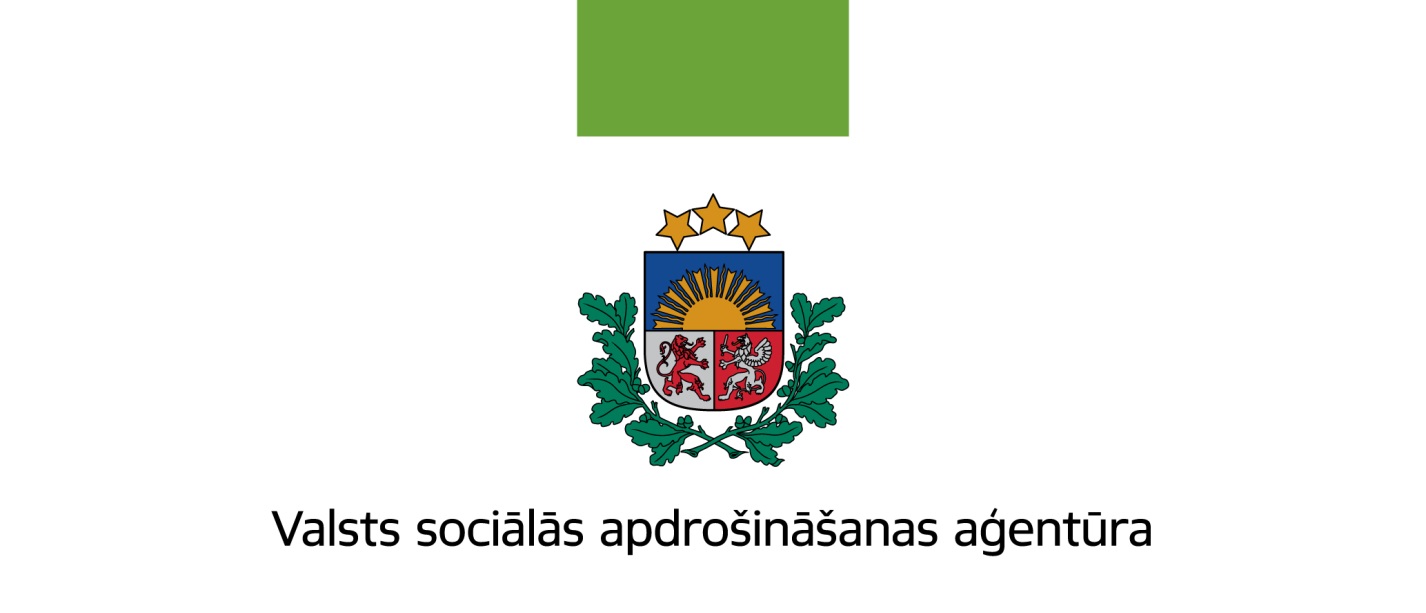 Pārskatspar valsts fondēto pensiju shēmas darbību2019. gadāSATURSPĀRSKATĀ IZMANTOTO TERMINU SKAIDROJOŠĀ VĀRDNĪCA	3PĀRSKATĀ IZMANTOTIE SAĪSINĀJUMI	4INFORMĀCIJA PAR VALSTS FONDĒTO PENSIJU SHĒMAS PĀRVALDI	5DIREKTORA ZIŅOJUMS	6VALSTS FONDĒTO PENSIJU SHĒMAS DARBĪBAS APSKATS	7Valsts fondēto pensiju shēmas darbība	7Valsts fondēto pensiju shēmas darbības mērķis un VSAA loma valsts fondēto pensiju shēmas darbības nodrošināšanā	7Valsts fondēto pensiju shēmas administrēšana	8Valsts fondēto pensiju shēmas līdzekļu pārvaldītāji un turētājbankas	9Informācija par valsts fondēto pensiju shēmas dalībniekiem	14Valsts fondēto pensiju shēmas dalībnieku dzimuma un vecuma struktūra	14Valsts fondēto pensiju shēmas dalībnieku līdzekļu pārvaldītāju izvēles analīze	16Valsts fondēto pensiju shēmas dalībnieku kustība	19Valsts fondēto pensiju shēmā reģistrēto dalībnieku iemaksas	19Maksājumi par ieguldījumu plānu pārvaldi	21Valsts fondēto pensiju shēmas dalībnieku pensijas kapitāla izmaiņu analīze	23Valsts fondēto pensiju shēmas darbības rezultāti	24ZIŅOJUMS PAR VSAA DIREKTORA ATBILDĪBU	35VALSTS FONDĒTO PENSIJU SHĒMAS LĪDZEKĻU KUSTĪBAS PĀRSKATS	36VALSTS FONDĒTO PENSIJU SHĒMAS LĪDZEKĻU PĀRSKATS	37VALSTS FONDĒTO PENSIJU SHĒMAS DALĪBNIEKU KUSTĪBAS PĀRSKATS	38Pielikums finanšu pārskatam par valsts fondēto pensiju shēmas darbību	391. Grāmatvedības uzskaites principi	392. Līdzekļu iemaksas VFPS	443. VSAA izdevumi VFPS administrēšanai no veiktajām iemaksām	464. Izmaksātais pensijas kapitāls	465. Ieguldījumu ieņēmumi	476. Ieguldījumu pārvaldes izdevumi	477. Nodokļi un nodevas	478. Shēmas līdzekļu ieguldīšanas rezultāts 2019. gadā	489. Līdzekļu pārvaldītāju pārvaldījumā esošie shēmas līdzekļi	49a)	Ieguldījumu plānu aktīvu īpatsvars no kopējiem shēmas līdzekļiem	49b) Ieguldījumu plānu daļu kustība	50c) Shēmas līdzekļu analīze pa veidiem 2019. gada 31. decembrī	51d) Shēmas finanšu ieguldījumu analīze pa ieguldījumu veidiem 2019. gada 31. decembrī	52e) Latvijā veikto shēmas finanšu ieguldījumu analīze pa ieguldījumu veidiem 2019. gada 31. decembrī	53f) Shēmas finanšu ieguldījumu analīze pa valūtas pozīcijām 2019. gada 31. decembrī	54g) Shēmas līdzekļu ieguldījumu analīze pēc ģeogrāfiskā izvietojuma 2019. gada 31. decembrī	5510. VSAA rīcībā esošie valsts fondēto pensiju shēmas līdzekļi	5611. Valsts fondēto pensiju shēmas dalībnieki, kas izstājušies no shēmas, sasniedzot pensijas vecumu	5712. Valsts fondēto pensiju shēmas dalībnieku kustība	5812. Valsts fondēto pensiju shēmas dalībnieku kustība (turpinājums)	5913. Valsts fondēto pensiju shēmas dalībnieku ieguldījumu plānu maiņa 2019. gadā	60NEATKARĪGA REVIDENTA PĀRBAUDES ZIŅOJUMS	62IESPĒJAS SAŅEMT PAPILDU INFORMĀCIJU PAR VALSTS FONDĒTO PENSIJU SHĒMU	64PĀRSKATĀ IZMANTOTO TERMINU SKAIDROJOŠĀ VĀRDNĪCAPĀRSKATĀ IZMANTOTIE SAĪSINĀJUMIINFORMĀCIJA PAR VALSTS FONDĒTO PENSIJU SHĒMAS PĀRVALDIDIREKTORA ZIŅOJUMS Valsts sociālās apdrošināšana aģentūras (VSAA) sagatavotais „Pārskats par valsts fondēto pensiju shēmas darbību 2019. gadā” satur visaptverošu informāciju par valsts fondēto pensiju shēmas darbību, kā arī par katra konkrētā līdzekļu pārvaldītāja darbības rezultātiem. 2019. gada beigās valsts fondēto pensiju shēmā (pensiju 2. līmenī) bija 1 300 tūkstoši dalībnieku. 2019. gada laikā pensiju 2. līmenim pievienojās 32 tūkstoši jaunu dalībnieku. Dalībniekiem bija pieejams 31 ieguldījumu plāns, kurus pārvaldīja astoņi līdzekļu pārvaldītāji. 124 tūkstoši dalībnieku, kas ir 9,6 procenti no visiem, ir mainījuši savu  ieguldījumu plānu. 2019. gadā VSAA pensiju 2. līmeņa līdzekļu pārvaldītājiem ir pārskaitījusi dalībnieku iemaksas, kas kopumā veidoja 590 milj. eiro. Kopā 14 964 pensiju 2. līmeņa dalībnieki, kas bija pieprasījuši vecuma pensiju, pārskata gadā pieņēma lēmumu par uzkrātā kapitāla izmantošanas veidu un izmantoja savu uzkrāto kapitālu. 9 378 dalībnieki izvēlējās savu uzkrāto kapitālu pievienot nefondētajam pensijas kapitālam (pensiju 1. līmenim). Šo dalībnieku uzkrātais kapitāls 23,2 milj. eiro apmērā ieskaitīts valsts pensiju speciālajā budžetā un ņemts vērā viņu vecuma pensiju aprēķināšanā. Līgumus ar apdrošināšanas sabiedrībām noslēdza 5 586 pensiju 2. līmeņa dalībnieki, un viņu uzkrātais kapitāls 36 milj. eiro apmērā ir pārskaitīts dzīvības apdrošināšanas sabiedrībām mūža pensijas apdrošināšanas polises iegādei. 2019. gadā šādu iespēju piedāvāja četras apdrošināšanas sabiedrības. Valsts pensiju speciālajā budžetā pārskaitīts mirušo valsts fondēto pensiju shēmas dalībnieku uzkrātais kapitāls 11,3 milj. eiro apmērā. 2018. gada 11. oktobrī Saeimā pieņemts likums „Grozījumi Valsts Fondēto pensiju likumā”, kas nosaka, ka no 2020. gada 1. janvāra pensiju 2. līmeņa dalībniekam, kurš nav vēl pieprasījis vecuma pensiju, ir tiesības izvēlēties, kā tiks izmantots viņa pensiju 2. līmenī uzkrātais kapitāls gadījumā, ja viņš nomirst līdz vecuma pensijas piešķiršanai. 2019. gada nogalē VSAA īstenoja informējošu kampaņu par valsts fondēto pensiju shēmas kapitāla izmantošanu dalībnieka nāves gadījumā. Pārskata sagatavošanas laikā sakarā ar valstī noteikto ārkārtējo situāciju un tās  ierobežojumu radīto ietekmi uz ekonomiku 2020. gada sākumā notika ievērojama pensiju plānu aktīvu lejupslīde. Kopumā COVID-19 pandēmijas ietekmi uz līdzekļu pārvaldīšanas rezultātiem vērtēt vēl pāragri, bet šādas  svārstības un īstermiņa zaudējumi ir  būtiski tiem 2. līmeņa dalībniekiem, kuri ir sasnieguši pensionēšanās vecumu. Lai būtu iespēja nogaidīt līdz ieguldījumu vērtība atjaunosies, Valsts fondēto pensiju likumā ir veikti grozījumi, kas ļauj atlikt pensiju 2. līmenī uzkrātā kapitāla izmantošanas izvēli, bet ne ilgāk kā līdz 2021. gada 30. novembrim. Jaunāku dalībnieku ieguldījumiem būs laiks atgūties un atgriezties pie izaugsmes.Valsts sociālās apdrošināšanas aģentūra ir informēta par 2020. gada jūnijā noslēgto līgumu par IPAS „PNB Asset Management”, kura vienīgais akcionārs ir maksātnespējīgās AS “PNB Banka”,  pārvaldīšanas pārņemšanu IPAS “CBL Asset Management” un  uzsākto pārņemšanas procesu, ko plānots pabeigt 2020. gadā. Pārņemot savā pārvaldībā vairāk nekā 66 tūkstošus dalībnieku uzkrājumus, “CBL Asset Management” nostiprina savu tirgus pozīciju kā trešais lielākais pārvaldītājs Latvijā gan aktīvu, gan dalībnieku ziņā.Inese Šmitiņa,VSAA direktoreRīgā,	2020. gada 7. jūlijāVALSTS FONDĒTO PENSIJU SHĒMAS DARBĪBAS APSKATS Valsts fondēto pensiju shēmas darbībaValsts fondēto pensiju shēmas darbības mērķis un VSAA loma valsts fondēto pensiju shēmas darbības nodrošināšanāSaskaņā ar 2000. gada 17. februārī pieņemto Valsts fondēto pensiju likumu valsts fondēto pensiju shēmas darbība tika uzsākta 2001. gada 1. jūlijā. Valsts fondēto pensiju shēmas galvenais mērķis ir palielināt ienākumu atvietojumu vecumdienās un sekmēt valsts ekonomisko attīstību veicinošu uzkrājumu veidošanos. Valsts fondēto pensiju shēma paredz, ka daļa no valsts sociālās apdrošināšanas iemaksām tiek novirzīta valsts fondēto pensiju shēmā un ar profesionālu līdzekļu pārvaldītāju starpniecību ieguldīta dažādos finanšu tirgus instrumentos, ar nolūku nodrošināt pensiju kapitāla pieaugumu, nepalielinot kopējās iemaksas pensiju apdrošināšanai.Valsts fondēto pensiju shēma tika administrēta saskaņā ar šādiem normatīvajiem aktiem:17.02.2000. Valsts fondēto pensiju likums ar grozījumiem, kas pieņemti 31.10.2002., 20.11.2003., 18.03.2004., 05.05.2005., 28.09.2006., 26.04.2007., 25.09.2008., 14.11.2008., 23.04.2009., 28.05.2009., 20.12.2010., 15.11.2012., 09.07.2013., 12.09.2013.,  03.04.2014., 04.02.2016., 22.11.2017. un 11.10.2018.;11.03.2003. MK noteikumi Nr.107 „Noteikumi par valsts fondēto pensiju shēmas darbības pārskatu” ar grozījumiem, kas pieņemti 18.05.2004., 08.11.2005., 01.06.2010. un 06.08.2013.;27.05.2003. MK noteikumi Nr.272 „Noteikumi par valsts fondēto pensiju shēmas darbību” ar grozījumiem, kas pieņemti 18.05.2004., 13.03.2007., 08.04.2008., 15.09.2009., 17.04.2012., 03.09.2013., 05.08.2014. un 13.02.2018.;FKTK 07.07.2006. noteikumi Nr.120 „Valsts fondēto pensiju shēmas ieguldījumu plānu gada pārskata sagatavošanas normatīvie noteikumi” ar grozījumiem, kas pieņemti 08.03.2012., 17.10.2013. un 26.03.2019.;FKTK 14.09.2007. noteikumi Nr.125 „Valsts fondēto pensiju shēmas līdzekļu pārvaldīšanas pārskatu sagatavošanas noteikumi” ar grozījumiem, kas pieņemti 21.05.2010., 08.03.2012., 04.10.2013., 23.07.2014. un 31.01.2017., 09.01.2018.;16.12.2008. MK noteikumi Nr.1023 „Noteikumi par pensijas kapitāla nodošanu Eiropas Savienības pensiju shēmai un saņemšanu no tās” ar grozījumiem, kas pieņemti 05.05.2010. un 13.08.2013;19.12.2017. MK noteikumi Nr.765 „Kārtība, kādā valsts fondēto pensiju shēmas līdzekļu pārvaldītājs aprēķina maksājumu par ieguldījumu plāna pārvaldi un kārtība, kādā tiek veikta minētā maksājuma uzskaite un ieturēšana”;10.12.2014. FKTK normatīvie noteikumi Nr.295 „Valsts fondēto pensiju shēmas dalībniekiem paredzētās pamatinformācijas sagatavošanas normatīvie noteikumi”;28.07.2017. Solidaritātes nodokļa likuma 9.panta redakcija, kas bija spēkā no 2018.gada 1.janvāra līdz 2018.gada 31.decembrim (likuma Pārejas noteikumu 5.pants).Valsts fondēto pensiju shēmas līdzekļu pārvaldītāji var būt Latvijā reģistrēta ieguldījumu pārvaldes sabiedrība vai Eiropas Savienības vai Eiropas Ekonomikas zonas valstī reģistrēta ieguldījumu pārvaldes sabiedrības filiāle Latvijā, kas ir tiesīga sniegt ieguldījumu pārvaldes pakalpojumus. Valsts fondēto pensiju shēmas līdzekļu pārvaldītājs drīkst sākt fondēto pensiju shēmas līdzekļu pārvaldīšanu tikai pēc reģistrācijas valsts fondēto pensiju shēmas līdzekļu pārvaldītāju reģistrā, kuru uztur un aktualizē Finanšu un kapitāla tirgus komisija. Līdzekļu pārvaldītāji var veikt valsts fondēto pensiju shēmas līdzekļu pārvaldīšanu vienā vai vairākos ieguldījumu plānos saskaņā ar līgumu par valsts fondēto pensiju shēmas līdzekļu pārvaldīšanu un ieguldījumu plāna prospektu. Katram valsts fondēto pensiju shēmas dalībniekam ir tiesības izvēlēties un mainīt sava uzkrātā fondētās pensijas kapitāla līdzekļu pārvaldītāju un ieguldījumu plānu. Līdzekļu pārvaldītāju var mainīt ne biežāk kā reizi kalendāra gadā, bet viena un tā paša līdzekļu pārvaldītāja ieguldījumu plānu maiņa ir atļauta ne biežāk kā divas reizes kalendāra gadā. Valsts fondēto pensiju shēmas līdzekļi tiek turēti turētājbankā, ar kuru līdzekļu pārvaldītājs ir noslēdzis līgumu par valsts fondēto pensiju shēmas līdzekļu turēšanu.Līdzekļu turētāja (turētājbankas) pienākumos ietilpst glabāt shēmas līdzekļus un veikt to uzskaiti, līdzekļu pārvaldītāja uzdevumā veikt darījumus ar shēmas līdzekļiem, kā arī veikt līdzekļu pārvaldītāja darbības ikdienas uzraudzību.VSAA uzdevums ir administrēt valsts fondēto pensiju shēmas darbību, pārstāvot shēmas dalībniekus attiecībās ar līdzekļu pārvaldītājiem. VSAA slēdz līgumus ar līdzekļu pārvaldītājiem par shēmas līdzekļu pārvaldīšanu, nodrošina regulāru naudas un informācijas plūsmu starp VSAA, līdzekļu pārvaldītāju un līdzekļu turētāju, publicē informāciju par valsts fondēto pensiju shēmu un tās darbības rezultātiem. Visiem valsts fondēto pensiju shēmas dalībniekiem VSAA ir izveidoti dalībnieku individuālie konti, kuros tiek reģistrētas veiktās iemaksas shēmā un uzkrātais fondētās pensijas kapitāls. Katram no jauna reģistrētajam valsts fondēto pensiju shēmas dalībniekam VSAA 2019. gadā nosūtīja paziņojumu par reģistrāciju valsts fondēto pensiju shēmā.Saskaņā ar Valsts fondēto pensiju likumu VSAA nodrošina fondētās pensijas kapitāla izmaksu, beidzoties dalībai shēmā. Lai nodrošinātu to shēmas dalībnieku tiesības, kuri ir izteikuši vēlmi iegādāties mūža pensijas polisi, VSAA slēdz līgumus ar apdrošināšanas sabiedrībām, kuras noteiktā kārtībā ir licencētas un piedāvā mūža pensijas apdrošināšanas pakalpojumus shēmas dalībniekiem. VSAA ir noslēgusi līgumus „Par sadarbību mūža pensijas apdrošināšanas pakalpojumu sniegšanā Valsts fondēto pensiju shēmas dalībniekiem” ar četrām apdrošināšanas sabiedrībām:2013. gada 23. septembrī ar AAS „SEB Life and Pension Baltic SE”. Pakalpojuma sniegšana shēmas dalībniekiem uzsākta 2013. gada 23. septembrī; 2013. gada 14. oktobrī ar ERGO Life Insurance SE Latvijas filiāli. Pakalpojuma sniegšana shēmas dalībniekiem uzsākta 2014. gada 2. janvārī; 2014. gada 11. jūnijā ar Compensa Life Vienna Insurance Group SE Latvijas filiāli. Pakalpojuma sniegšana shēmas dalībniekiem uzsākta 2014. gada 11. jūnijā; 2016. gada 9. maijā ar AAS „CBL Life”. Pakalpojuma sniegšana shēmas dalībniekiem uzsākta 2016. gada 30. jūnijā.Minimālais uzkrātais kapitāla apmērs, kas dod tiesības iegādāties mūža pensijas polisi 3 000 eiro - AAS „SEB Life and Pension Baltic SE” un ERGO Life Insurance,2 000 eiro - Compensa Life Vienna Insurance Group un AAS „CBL Life”.Valsts fondēto pensiju shēmas administrēšanaIemaksas valsts fondēto pensiju shēmas dalībnieku kontos tiek reģistrētas, pamatojoties uz saņemto informāciju no Valsts ieņēmumu dienesta un VSAA informāciju par sociāli apdrošinātajām personām, par kurām valsts sociālās apdrošināšanas obligātās iemaksas tiek veiktas no valsts pamatbudžeta vai sociālās apdrošināšanas speciālajiem budžetiem valsts pensiju apdrošināšanai. Iemaksu likme valsts fondēto pensiju shēmā no ienākumiem (valsts sociālās apdrošināšanas iemaksu objekta, kas noteikts likumā „Par valsts sociālo apdrošināšanu” un Solidaritātes nodokļa likumā), kas gūti laika periodā no 2001. gada 1. jūlija līdz 2006. gadam ieskaitot, bija 2%, 2007. gadā – 4%, 2008. gadā – 8%, 2009. gadā – 2%, 2010. gadā – 2%, 2011. gadā – 2%, 2012. gadā – 2%, 2013. gadā un 2014. gadā – 4%, 2015. gadā – 5%, bet sākot no 2016. gada – 6%. Iemaksas valsts fondēto pensiju shēmas dalībnieku kontos tiek reģistrētas pārskata mēnesim sekojošajā ceturtajā mēnesī laikā no pirmās līdz desmitajai darbadienai. Pēc iemaksu reģistrēšanas valsts fondēto pensiju shēmas dalībnieka kontā naudas summa piecu darba dienu laikā tiek pārskaitīta attiecīgā līdzekļu pārvaldītāja ieguldījumu plāna kontā turētājbankā. Ieguldījumu plāna līdzekļi tiek izteikti ieguldījumu plāna daļās.  Ieguldījumu plāniem, kas darbību uzsāka līdz 2013. gada 31. decembrim, vienas daļas vērtība plāna darbības uzsākšanas brīdī bija viens lats. Savukārt ieguldījumu plāniem, kas darbību uzsāk pēc 2014. gada 1. janvāra, vienas daļas vērtība ir viens eiro. Turpmāk ieguldījumu plāna vienas daļas vērtība mainās atkarībā no ieguldījumu plāna darbības rezultātiem. Pamatojoties uz informāciju par ieguldījumu plāna vienas daļas vērtību konkrētajā dienā, ir iespējams aprēķināt katras personas uzkrāto fondētās pensijas kapitālu.Saskaņā ar Valsts fondēto pensiju likuma 4. panta pirmajā daļā noteikto iemaksas valsts fondēto pensiju shēmā ir daļa no faktiski veiktajām sociālās apdrošināšanas iemaksām. Tas nozīmē, ka valsts fondēto pensiju shēmas dalībnieka kontā tiek reģistrētas iemaksas tikai tad, kad darba devējs vai pati persona ir veikusi sociālās apdrošināšanas iemaksu maksājumu. Valsts fondēto pensiju shēmas līdzekļi tiek nošķirti no vispārējā valsts budžeta un netiek plānoti arī kā valsts sociālās apdrošināšanas speciālā budžeta daļa. Kopš 2004. gada 1. janvāra tiešie izdevumi valsts fondēto pensiju shēmas administrēšanai tiek segti no atskaitījumiem, ko VSAA ietur no valsts fondēto pensiju shēmas dalībnieku iemaksām. 2019. gadā valsts fondēto pensiju shēmā reģistrētajām iemaksām tika piemērota administrēšanas atskaitījumu likme 0,18% apmērā, 2018. gadā – 0,16%. Kopējā atskaitījumu summa valsts fondēto pensiju shēmas administrēšanai 2019. gadā bija 1_063_270 eiro. Kopējie izdevumi valsts fondēto pensiju shēmas administrēšanai 2019. gadā bija 1 018 605 eiro. Lielāko izdevumu pozīciju veidoja valsts fondēto pensiju shēmas dalībnieku kontu uzturēšana – 811 898 eiro.Valsts fondēto pensiju shēmas līdzekļu pārvaldītāji un turētājbankas2019. gada beigās valsts fondēto pensiju shēmas dalībniekiem bija pieejams 31 ieguldījumu plāns, kurus pārvaldīja astoņi līdzekļu pārvaldītāji (2018. gadā – 29 ieguldījumu plāni). Pārskata periodā darbību uzsāka trīs jauni ieguldījumu plāni, kuru prospektos paredzēta ieguldīšana akcijās līdz 75%:2019. gada 11. februārī AS „Swedbank Ieguldījumu Pārvaldes Sabiedrība”	 ieguldījumu plāni „Swedbank ieguldījumu plāns 1980+” un „Swedbank ieguldījumu plāns 1970+”,2019. gada 13. maijā	IPAS „CBL Asset Management” ieguldījumu plāns „CBL Ilgtspējīgu iespēju ieguldījumu plāns”.Valsts fondēto pensiju shēmas līdzekļu pārvaldīšanu veic ieguldījumu plāna pārvaldnieks. Pārvaldnieks ir persona, kas veic darījumus ar ieguldījumu plāna līdzekļiem. Pārvaldniekam ir jāievēro ieguldījumu plāna ieguldījumu politika un ieguldījumu ierobežojumi. Veicot ieguldījumus, ieguldījumu plāna pārvaldniekam ir pienākums iegūt pietiekamu informāciju par potenciālajiem vai iegūtajiem ieguldījumu objektiem, kā arī uzraudzīt to personu finansiālo un ekonomisko stāvokli, kuru emitētajos vērtspapīros tiks vai ir tikuši ieguldīti ieguldījumu plāna līdzekļi. Pārvaldniekam ir tiesības brīvi rīkoties ar ieguldījumu plāna līdzekļiem – izvēlēties sadalījumu pa vērtspapīru veidiem un ģeogrāfiskajiem reģioniem, noteikt ieguldījumu objektus un ieguldījumu termiņus, izmantot finanšu instrumentus riska samazināšanai utt. – tiktāl, cik tiek ievērotas Valsts fondēto pensiju likumā un ieguldījumu plāna prospektā noteiktās prasības.Saskaņā ar Valsts fondēto pensiju likumu ieguldījumu sabiedrību darbību valsts fondēto pensiju shēmas līdzekļu pārvaldīšanā pārrauga Finanšu un kapitāla tirgus komisija. Valsts fondēto pensiju shēmas līdzekļu pārvaldītājs darījumus ar valsts fondēto pensiju shēmas līdzekļiem veic ar līdzekļu turētāja starpniecību, noslēdzot ar to turētājbankas līgumu. Valsts fondēto pensiju shēmas līdzekļus var turēt Latvijā reģistrēta banka, kura normatīvajos aktos noteiktajā kārtībā ir uzsākusi ieguldījumu pakalpojumu un blakus pakalpojumu sniegšanu, tai skaitā finanšu instrumentu turēšanu, vai dalībvalstī reģistrētas bankas filiāle Latvijā, ja attiecīgā banka ir tiesīga sniegt ieguldījumu pakalpojumus un blakus pakalpojumus, tai skaitā turēt finanšu instrumentus. Turētājbanka, veicot līgumā noteiktos pienākumus, darbojas neatkarīgi no ieguldījumu sabiedrības un vienīgi ieguldītāju interesēs. Līdzekļu pārvaldītājs atver atsevišķu kontu turētājbankā katram tā pārvaldē esošajam ieguldījumu plānam. Turētājbankas galvenie pienākumi ir glabāt ieguldījumu plāna mantu saskaņā ar turētājbankas līgumu, sekot, lai ieguldījumu plāna daļas vērtības tiktu aprēķinātas saskaņā ar Finanšu un kapitāla tirgus komisijas noteikumiem un ieguldījumu plāna prospektu, un izpildīt līdzekļu pārvaldītāja rīkojumus, ja tie nav pretrunā ar normatīvajiem aktiem.Ieguldījumu plāni, kuru prospektos paredzēta līdzekļu ieguldīšana akcijās līdz 75% no plāna līdzekļiem, tiek klasificēti par „aktīvajiem plāniem 75%”, bet plāni, kuriem akcijās paredzēts ieguldīt līdz 50% – par „aktīvajiem plāniem 50%”. Ieguldījumu plāni, kuriem akcijās paredzēts ieguldīt līdz 25% – tiek klasificēti par sabalansētajiem plāniem. Konservatīvo plānu prospektos līdzekļu ieguldīšana akcijās nav paredzēta.Maksājumu par ieguldījumu plāna pārvaldi veido maksājuma pastāvīgā daļa un mainīgā daļa. Valsts fondēto pensiju likumā noteikts, ka pārvaldīšanas maksas pastāvīgā daļa ir atkarīga no VFPS pārvaldītāju pārvaldīšanā esošā ieguldījumu plānu aktīvu apjoma:līdz 0,6 procentiem gadā - kopējai aktīvu daļai, kas nepārsniedz 300 miljonus eiro, aprēķinot to iepriekšējā gada 30. novembrī,līdz 0,4 procentiem gadā - kopējai aktīvu daļai, kas pārsniedz 300 miljonus eiro, aprēķinot to iepriekšējā gada 30. novembrī.Pārvaldīšanas maksājuma mainīgā daļa, kas ir atkarīga no līdzekļu pārvaldītāja darbības rezultātiem, jāaprēķina atkarībā no ieguldījumu plāna ienesīguma pārsnieguma virs etalona, kas tiek noteikts kā parāda vērtspapīru un kapitāla vērtspapīru indeksu kombinācija, atkarībā no ieguldījumu plānu stratēģijas. Līdzekļu pārvaldītājs nodrošina, lai pārvaldīšanas maksājuma maksimālais apmērs (kopā pastāvīgā un mainīgā daļa)  nepārsniedz: 0,85 procentus no ieguldījumu plāna aktīvu vidējās vērtības konservatīvajiem plāniem;1,1 procentu no ieguldījumu plāna aktīvu vidējās vērtības aktīvajiem un sabalansētajiem plāniem. Kārtību, kādā VFPS līdzekļu pārvaldītājam aprēķināma maksājuma patstāvīgā un mainīgā daļa, nosaka Ministru kabinets. Līdzekļu pārvaldītājs un Turētājbanka var samazināt sev noteikto maksājumu apmēru pēc saviem ieskatiem, tostarp samazināt maksājumus tikai noteiktā laika periodā. Līdzekļu pārvaldītāji par katru to pārvaldīšanā esošo ieguldījumu plānu sagatavo ceturkšņa pārskatus un ziņojumus par valsts fondēto pensiju shēmas līdzekļu pārvaldīšanu, kā arī gada pārskatu un ne retāk kā reizi gadā aktualizē VFPS dalībniekiem paredzēto pamatinformāciju. Ar šiem dokumentiem valsts fondēto pensiju shēmas esošie un potenciālie dalībnieki var iepazīties jebkurā VSAA nodaļā un interneta vietnē www.manapensija.lv, kā arī pie līdzekļu pārvaldītājiem (skat. 64. lpp. sadaļu „Iespējas saņemt papildu informāciju par valsts fondēto pensiju shēmu”).Informācija par valsts fondēto pensiju shēmas dalībniekiemValsts fondēto pensiju shēmas dalībnieku dzimuma un vecuma struktūraValsts fondēto pensiju shēmas dalībnieki ir:Valsts pensiju apdrošināšanai reģistrētās personas, kuras dzimušas pēc 1971. gada 1. jūlija. Saskaņā ar normatīvajiem aktiem šīs personas ir obligātie valsts fondēto pensiju shēmas dalībnieki. VSAA šos dalībniekus valsts fondēto pensiju shēmā reģistrē automātiski, pamatojoties uz informāciju par sociāli apdrošinātas personas statusa iegūšanu;Valsts pensiju apdrošināšanai reģistrētās personas, kuras dzimušas laikā no 1951. gada 2. jūlija līdz 1971. gada 1. jūlijam (ieskaitot) un VSAA ir iesniegušas iesniegumu par brīvprātīgu iesaistīšanos valsts fondēto pensiju shēmā.2019. gada 31. decembrī valsts fondēto pensiju shēmā bija reģistrēti 1 300 tūkstoši dalībnieku: 651 tūkstotis jeb 50,1% vīriešu un 649 tūkstoši jeb 49,9% sieviešu. Kā obligātie valsts fondēto pensiju shēmas dalībnieki bija reģistrēti 882 tūkstoši personu (par 28,7 tūkstošiem vairāk nekā 2018. gada 31. decembrī): 459 tūkstoši jeb 52% vīriešu un 423 tūkstoši jeb 48% sieviešu. Kā brīvprātīgie valsts fondēto pensiju shēmas dalībnieki bija reģistrēti 418 tūkstoši personu (par 17,6 tūkstošiem mazāk nekā 2018. gada 31. decembrī): 192 tūkstoši jeb 46% vīriešu un 226 tūkstoši jeb 54% sieviešu. 1. attēls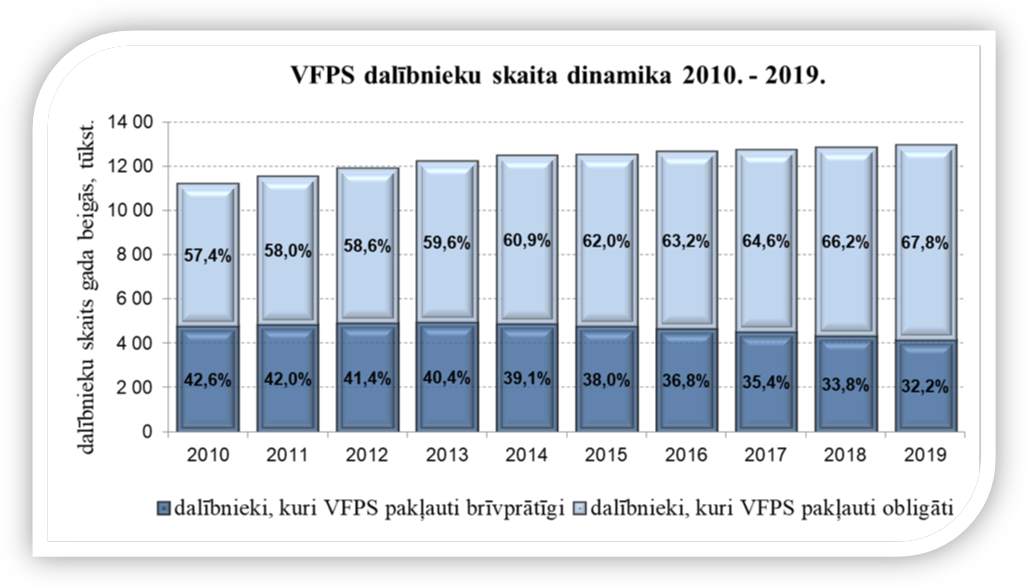 1. tabulaValsts fondēto pensiju shēmas dalībnieku skaitsNo jauna reģistrēto dalībnieku kopējais skaits pārskata periodā bija 32 tūkstoši jeb par nepilnu tūkstoti vairāk nekā iepriekšējā gadā (skat. 2. att.). Relatīvi nelielais no jauna reģistrēto brīvprātīgo dalībnieku skaits ir pašsaprotams, jo vairums brīvprātīgo dalībnieku savu izvēli par pievienošanos pensiju 2. līmenim ir jau veikuši iepriekšējos gados.Jāatgādina, ka personas, kuras ir dzimušas pēc 1971. gada 1. jūlija, tiek reģistrētas kā obligātie VFPS dalībnieki, pirmo reizi ienākot darba tirgū. 2. attēls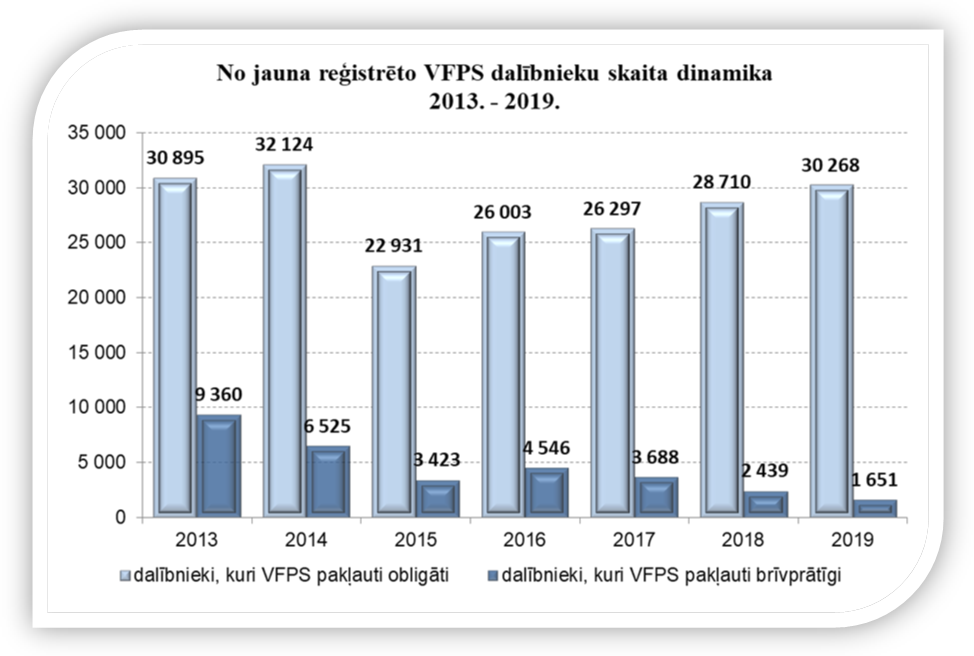 Valsts fondēto pensiju shēmas dalībnieku vidējais vecums ir 41,7 gadi, obligāto dalībnieku vidējais vecums ir 34,8 gadi, brīvprātīgo – 56,5 gadi. Obligātie dalībnieki ir vecumā līdz 48,5 gadiem, un šajās vecuma grupās vīriešu skaits ir lielāks nekā sieviešu skaits. Savukārt brīvprātīgie dalībnieki ir vecāki par 48,5 gadiem, un šajā dalībnieku kategorijā sieviešu skaits ir lielāks nekā vīriešu skaits (skat. 3. att.). Lielā mērā to nosaka Latvijas demogrāfiskā situācija.3. attēls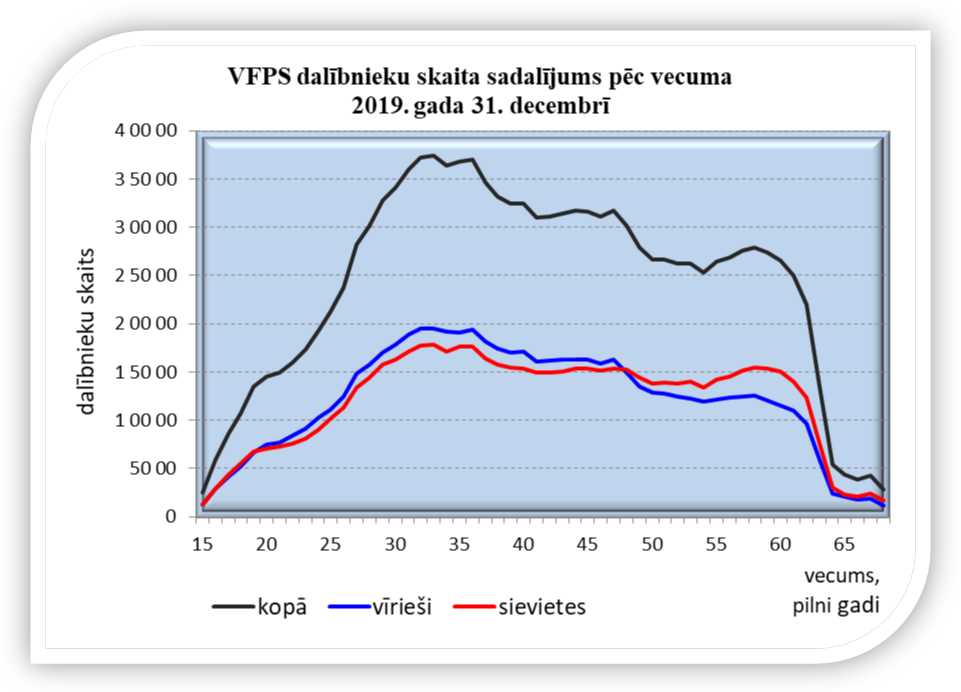 Valsts fondēto pensiju shēmas dalībnieku līdzekļu pārvaldītāju izvēles analīze2019. gadā 123,8 tūkstoši dalībnieku jeb 9,6% no tiem, kuri valsts fondēto pensiju shēmā bija reģistrēti 2018. gada 31. decembrī, ir veikuši ieguldījumu plāna maiņu (skat. 13. pielikumu). No visiem ieguldījumu plāna maiņu veikušajiem dalībniekiem 73% bija aktīvo, 18% – konservatīvo un 9% sabalansēto ieguldījumu plānu dalībnieki. No visiem dalībniekiem, kuri ir veikuši ieguldījumu plāna maiņu, 64% dalībnieku ir izvēlējušies kādu no „aktīvajiem 75%” plāniem, 15% – „aktīvajiem 50%”, 14% – konservatīvajiem un 7% – sabalansētajiem ieguldījumu plāniem. Ieguldījumu plānu izvēlē īpaša popularitāte VFPS dalībnieku vidū bija jaunajiem ieguldījumu plāniem, kuri savu darbību uzsāka 2018.-2019. gados un kuru stratēģijā paredzēts ieguldīt līdz 75% kapitāla vērtspapīros.  Swedbank pensiju ieguldījumu plāns „1990+” piesaistīja 26,7 tūkstošu jaunu dalībnieku, plāns „INDEXO Jauda 16-50” – 16,2 tūkstošus, SEB dinamiskais plāns – 14,8 tūkstošus, Swedbank pensiju ieguldījumu plāns „1980+” – 12,3 tūkstošus.Pārskata perioda beigās visvairāk dalībnieku bija sekojošiem līdzekļu pārvaldītājiem: AS „Swedbank IPS” – 546,5 tūkstoši, IPAS „SEB Investment Management” – 295,1 tūkstotis un IPAS „CBL Asset Management” – 175 tūkstoši.2. tabulaValsts fondēto pensiju shēmas dalībnieku sadalījums pa ieguldījumu plāniem 2019. gada 31. decembrīIeguldījumu plāni, kuru prospektos paredzēta līdzekļu ieguldīšana akcijās līdz 75% no plāna līdzekļiem, tiek klasificēti par „aktīvajiem plāniem 75%”, plāni, kuros akcijās tiek ieguldīts līdz 50% – par „aktīvajiem plāniem 50%”, plāni, kuros akcijās tiek ieguldīts līdz 25% – par sabalansētajiem plāniem. Konservatīvo plānu prospektos līdzekļu ieguldīšana akcijās nav paredzēta. 4. attēls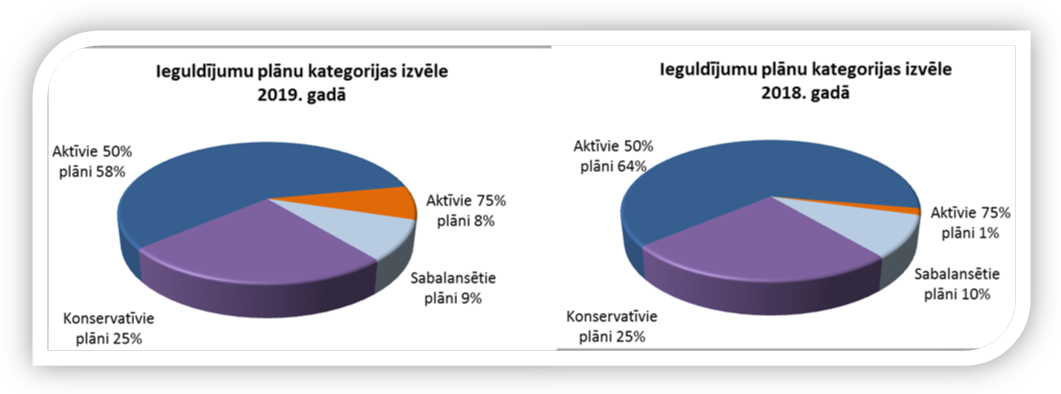 Ieguldījumu plānus ar aktīvu ieguldījumu politiku ir izvēlējušies gados jaunāki valsts fondēto pensiju shēmas dalībnieki: 3. tabulaDalībnieku vidējā vecuma sadalījums pa ieguldījumu plānu kategorijāmDetalizētāka ieguldījumu plānu kategorijas izvēle atkarībā no vecuma 5. attēlā parāda, ka, tuvojoties vecumam, kas dod tiesības saņemt vecuma pensiju, dalībniekiem ir tendence izvēlēties kādu no konservatīvajiem vai sabalansētajiem plāniem. Eksperti iesaka tā darīt, ja līdz pensijai ir atlikuši desmit gadi vai nedaudz mazāk, jo aktīvajiem ieguldījumu plāniem ir riskantāka ieguldījumu politika un lielākas plāna daļas vērtību svārstības, kuras var ietekmēt personas uzkrātā kapitāla lielumu pensijas apmēra aprēķināšanas brīdī.5. attēls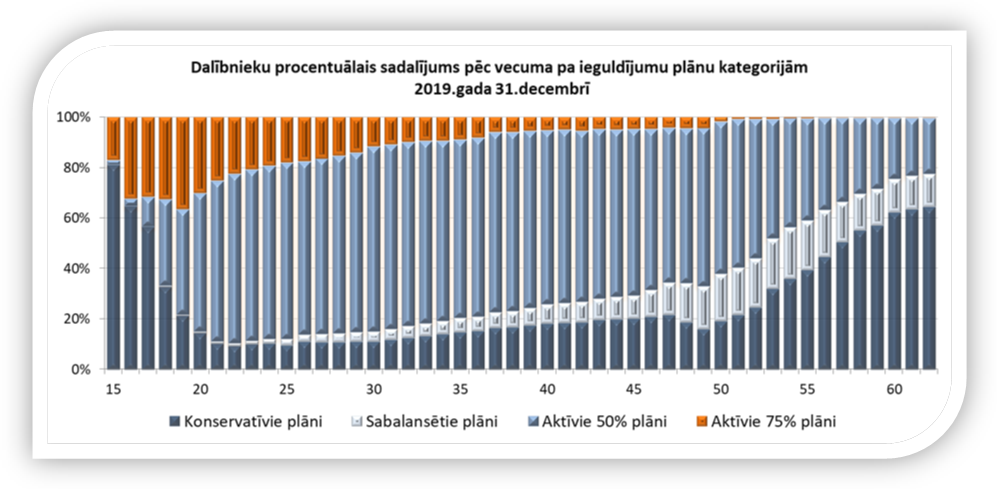 Valsts fondēto pensiju shēmas dalībnieku kustībaPārskata periodā pavisam valsts fondēto pensiju shēmā reģistrēti 32 tūkstoši jaunu dalībnieku, no tiem 4,9 tūkstoši izvēlējās Swedbank pensiju ieguldījumu plānu „Dinamika”, 3,5  tūkstoši – Swedbank ieguldījumu plānu 1990+, 2,9  tūkstoši – Swedbank ieguldījumu plānu „Stabilitāte”, 2,7 tūkstoši – CBL Universālo ieguldījumu plānu (skat. 12. pielikumu). Personas dalība valsts fondēto pensiju shēmā tiek pārtraukta gadījumos, kad VSAA ir saņēmusi: informāciju par valsts fondēto pensiju shēmas dalībnieka nāvi, valsts fondēto pensiju shēmas dalībnieka iesniegumu, kurā izteikta vēlme uzkrāto kapitālu valsts fondēto pensiju shēmā pievienot nefondētajam kapitālam vai iegādāties mūža pensijas polisi, Eiropas Savienības institūcijas pieprasījumu par valsts fondēto pensiju shēmas dalībnieka vēlmi nodot Latvijas valsts pensiju sistēmā uzkrāto pensijas kapitālu Eiropas Savienības pensiju shēmai. Pārskata periodā reģistrēti 5 282 mirušie VFPS dalībnieki, 15 445 VFPS dalībnieki izmantojuši pensiju 2. līmenī uzkrāto kapitālu vecuma pensijai vai mūža pensijas polises iegādei, bet astoņas personas pievienojušās Eiropas Savienības pensiju shēmai. Valsts fondēto pensiju shēmā reģistrēto dalībnieku iemaksas No ienākumiem, kuri gūti 2019. gadā, valsts fondēto pensiju shēmā tika novirzīti 6% no personas sociālās apdrošināšanas iemaksu objekta un solidaritātes nodokļa. Pārskata periodā līdzekļu pārvaldītājiem pārvaldīšanā nodotas valsts fondēto pensiju shēmas dalībnieku iemaksas 590 milj. eiro apmērā. 4. tabulaDalībnieku iemaksas ieguldījumu plānos (kopā) 2019. gadā Aktīvo valsts fondēto pensiju shēmas dalībnieku īpatsvars 4. tabulā parāda, cik procenti no ieguldījumu plānā reģistrētajiem dalībniekiem 2019. gadā ir veikuši iemaksas vismaz vienu reizi. Tādējādi šajā tabulā par aktīvajiem valsts fondēto pensiju shēmas dalībniekiem tiek uzskatīti arī tie dalībnieki, kuri pārskata periodā ir pensionējušies vai miruši un 2019. gada 31. decembrī vairs nav valsts fondēto pensiju shēmas dalībnieki. Pārējie valsts fondēto pensiju shēmas dalībnieki šajā periodā iemaksas nav veikuši. Lielais neaktīvo dalībnieku īpatsvars – vairāk nekā 20% – skaidrojams ar to, ka liela daļa Latvijas iedzīvotāju ekonomisku apsvērumu dēļ ir emigrējuši uz ārvalstīm un jaunas iemaksas pensiju 2. līmenī vairs neveic, bet agrāk veiktās iemaksas ar līdzekļu pārvaldītāja starpniecību turpina veidot uzkrājumu.5. tabulaVidējā iemaksu summa (EUR) vienam dalībniekam5. tabulā iekļauti tie aktīvie valsts fondēto pensiju shēmas dalībnieki, kuri 2019. gadā veikuši iemaksas vismaz vienu reizi, un kuri piedalījās valsts fondēto pensiju shēmā 2019. gada 31. decembrī. 2019. gadā viena valsts fondēto pensiju shēmas dalībnieka vidējā iemaksu summa, salīdzinot ar iepriekšējo gadu (skat. 5. tabulu), ir palielinājusies par 10% un ir sasniegusi 592,92 eiro. Tas skaidrojams ar to, ka Latvijā mēneša vidējā bruto (pirms nodokļiem) darba samaksa 2019. gadā bija par 72 eiro lielāka nekā 2018. gadā, sasniedzot 1_076 eiro. Maksājumi par ieguldījumu plānu pārvaldiPēc plāna darbības rezultātu un plāna aktīvu novērtēšanas tiek aprēķināts atlīdzības apjoms par ieguldījumu plāna pārvaldi. Atlīdzības apjoms ietver atlīdzību līdzekļu pārvaldītājam, kā arī kompensāciju par līdzekļu pārvaldītāja izdevumiem par turētājbankas, zvērinātu revidentu un citu trešo personu pakalpojumiem, kuri ir minēti ieguldījumu plāna prospektā. Detalizētāks skaidrojums par kārtību, kādā valsts fondēto pensiju shēmas līdzekļu pārvaldītājs aprēķina maksājumu par ieguldījumu plāna pārvaldi un veic maksājumu ieturēšanu, aprakstīts šā pārskata 9. – 10. lpp.Maksājumi par ieguldījumu plāna pārvaldi, kurus ietur VFPS līdzekļu pārvaldītāji, vairāk vai mazāk samazina uzkrāto pensijas kapitālu plāna dalībniekiem. Lai VFPS dalībniekiem atvieglotu dažādu ieguldījumu plānu salīdzināšanu gan savstarpēji, gan ar iepriekšējo gadu, tiek aprēķināts kopējo izdevumu koeficients (KIK), kurš atspoguļo ieguldījumu plāna faktisko kopējo izdevumu (atlīdzība līdzekļu pārvaldītājam, līdzekļu turētājam un pārējie ieguldījumu plāna pārvaldes izdevumi) attiecību pret neto aktīvu vidējo vērtību gadā.Pārskata gadā kopējo izdevumu attiecība pret vidējiem neto aktīviem samazinājās par 26%, salīdzinot ar iepriekšējo gadu.Kopējie izdevumi par ieguldījumu pārvaldi 2019. gadā atspoguļoti 6. tabulā, 6. un 8. pielikumos, bet pieļaujamie maksimālie maksājumi par katra ieguldījumu plāna pārvaldi ir doti šā pārskata 10. –  12. lpp.Valsts fondēto pensiju shēmas dalībnieku pensijas kapitāla izmaiņu analīzeValsts fondēto pensiju shēmas dalībnieka uzkrātā pensijas kapitāla lielums ir atkarīgs no trim faktoriem: veikto iemaksu apmēra, dalības ilguma valsts fondēto pensiju shēmā un izvēlētā ieguldījumu plāna darbības rezultātiem. Minēto faktoru ietekme uz uzkrātā kapitāla lielumu ir saskatāma, analizējot valsts fondēto pensiju shēmas darbības rezultātus, kuri apkopoti 7. tabulā.Saskaņā ar Valsts fondēto pensiju likumu valsts fondēto pensiju shēmas dalībnieka nāves gadījumā uzkrātais kapitāls tiek pārskaitīts valsts pensiju speciālajā budžetā un ņemts vērā, aprēķinot apgādnieka zaudējuma pensiju saskaņā ar likumu „Par valsts pensijām”. 2019. gadā mirušo valsts fondēto pensiju shēmas dalībnieku uzkrātais kapitāls 11 305 823eiro apmērā tika ieskaitīts valsts pensiju speciālajā budžetā. 2019. gadā 15 445 VFPS dalībnieki sasniedza vecumu, kas ļauj saņemt valsts vecuma pensiju. Šie dalībnieki var izmantot vienu no divām iespējām:1) pievienot savu VFPS uzkrāto kapitālu nefondētajam pensijas kapitālam (pensiju 1. līmenim). Šo iespēju 2019. gadā izmantoja 9 378 dalībnieki (2018. gadā – 10 657 dalībnieki; 2017. gadā – 10 811 dalībnieki), un šo dalībnieku VFPS uzkrātais  kapitāls   23_206 037 eiro apmērā ieskaitīts valsts pensiju speciālajā budžetā un ņemts vērā vecuma pensiju aprēķināšanai.2) noslēgt dzīvības apdrošināšanas līgumu (mūža pensijas apdrošināšana) ar kādu no apdrošināšanas sabiedrībām. Mūža pensijas apdrošināšana ir valsts noteikta alternatīva pensionāram, kurš sasniedzis pietiekamu uzkrājumu pensiju 2. līmenī. Tā paredz, ka pretendentam uz mūža pensiju ir jānoslēdz dzīvības apdrošināšanas līgums, kļūstot par apdrošinātu personu un līdz mūža beigām saņemot regulāras pensijas izmaksas. 2019. gadā mūža pensijas apdrošināšanas līgums ir stājies spēkā 5 586 VFPS dalībniekiem (2018. gadā – 3 930 dalībniekiem; 2017. gadā – 3 012 dalībniekiem). Dzīvības apdrošināšanas sabiedrībām 2019. gadā tika pārskaitītas minēto personu apdrošināšanas prēmijas (VFPS uzkrātais kapitāls) 36 milj. eiro apmērā, bet 2018. gadā – 25,2 milj. eiro apmērā, 2017. gadā – 18,2 milj. eiro apmērā.Tiem valsts fondēto pensiju shēmas dalībniekiem, kuri izvēlējušies pievienoties Eiropas Savienības speciālajai pensiju shēmai, uzkrātais valsts fondēto pensiju shēmas kapitāls 26_702 eiro apmērā ieskaitīts valsts pensiju speciālajā budžetā tālākai pārskaitīšanai uz attiecīgo Eiropas Savienības institūciju.Valsts fondēto pensiju shēmas galvenais mērķis ir palielināt ienākumu atvietojumu vecumdienās, tādēļ īpaša interese ir par to, kā veicies tiem valsts fondēto pensiju shēmas dalībniekiem, kuri ir izvēlējušies saņemt vecuma pensiju un līdz ar to arī pārtraukt dalību valsts fondēto pensiju shēmā. Likumā „Par valsts pensijām” ir noteikts, ka pensijas piešķiršanai nepieciešamais vecums 2019. gadā bija 63 gadi un seši mēneši, tieši tāds arī bija vidējais vecums tiem valsts fondēto pensiju shēmas dalībniekiem, kuri pensionējās 2019. gadā. 2019. gadā pavisam 15 445 valsts fondēto pensiju shēmas dalībnieki pieprasīja vecuma pensiju. Šo personu vidējais dalības ilgums valsts fondēto pensiju shēmā bija 12 gadi un 
3 mēneši un dalības laikā vidēji uz vienu dalībnieku ir iegūti sekojoši rezultāti: visā dalības laikā ir iemaksāti  3 421,10 eiro, uzkrātais pensijas kapitāls ir 3 985,08 eiro, iegūtā peļņa ir  563,98 eiro jeb 16,5%.7. tabulaIemaksu un uzkrātā kapitāla sadalījums pēc dalības ilguma shēmā*Kopējās iemaksas uzrādītas tiem dalībniekiem, kuri bija reģistrēti valsts fondēto pensiju shēmā 2019. gada 31. decembrī. Valsts fondēto pensiju shēmas darbības laikā mirušo un pensijā aizgājušo dalībnieku iemaksas un uzkrātais kapitāls šajā tabulā nav iekļauts. Valsts fondēto pensiju shēmas darbības rezultātiLīdzekļu pārvaldītāju pārvaldījumā esošo ieguldījumu plānu neto aktīvi 2019. gada beigās bija 4 511 324 197 eiro. Valsts fondēto pensiju shēmas saistību apmērs bija salīdzinoši neliels – 42 606 601 eiro (skat. 9.c pielikumu). Finanšu ieguldījumu apmērs bija 4 272 747 173 eiro – par 25% vairāk nekā 2018. gada 31. decembrī.Arī valsts fondēto pensiju shēmas neto aktīvi 2019. gadā pieauga par 25% jeb 915,5 miljoniem eiro. Šādu pieaugumu deva dalībnieku neto iemaksas 516,7 miljonu eiro apmērā un shēmas līdzekļu ieguldīšanas rezultāts 398,8 miljonu eiro apmērā.2019. gada beigās 1 639 milj. eiro bija ieguldīti valsts un pašvaldību parāda vērtspapīros un komercsabiedrību vērtspapīros ar fiksētu ienākuma likmi, tādējādi ieguldījumu īpatsvars (no finanšu ieguldījumu kopsummas) vērtspapīros ar zemu riska pakāpi bija 38,4% (skat. 6. attēlu). Pozīcijā „valdību obligācijas un parādzīmes” valsts fondēto pensiju shēmas līdzekļu ieguldījumu apmērs nedaudz samazinājās: no 1 104 milj. eiro 2018. gada beigās līdz 1_047 milj. eiro 2019. gada beigās. Savukārt Latvijas Republikas valsts obligācijās un tām pielīdzināmajos vērtspapīros ieguldījumi ir samazinājušies būtiskāk: no 351 milj. eiro līdz 271 milj. eiro. Lai diversificētu riskus, veikti ieguldījumi arī Lietuvas (191 milj. eiro), Spānijas (105 milj. eiro), Rumānijas (90 milj. eiro), Itālijas (41 milj. eiro) un vairāku citu valstu eiro obligācijās. Ieguldījumi komercsabiedrību vērtspapīros ar fiksētu ienākuma likmi palielinājušies no 517 milj. eiro 2018. gada beigās līdz 592 milj. eiro 2019. gada beigās. Ieguldījumu apjoms Latvijas komercsabiedrību emitētajos vērtspapīros bija 90 milj. eiro (iepriekšējā gada beigās – 71 milj. eiro).Lai realizētu savu ieguldījumu stratēģiju, līdzekļu pārvaldītāji pārsvarā izmanto ieguldījumu fondu apliecības. Ar ieguldījumu fondu starpniecību līdzekļi tiek ieguldīti globālajos tirgos, un netiek pieļauta līdzekļu ieguldījumu koncentrācija kādā no tautsaimniecības sektoriem vai reģioniem. 2019. gadā ieguldīto līdzekļu īpatsvars ieguldījumu fondu ieguldījumu apliecībās palielinājās un bija 56,6% no ieguldījumu kopsummas (2018. gada beigās – 51,1%% no ieguldījumu kopsummas). Ieguldīto līdzekļu īpatsvars akcijās un riska kapitālā gada beigās bija 3,6%.6. attēlsLīdzekļu pārvaldītāju ieguldījumu plānu ieguldījumu portfeļa struktūra pa ieguldījumu veidiem 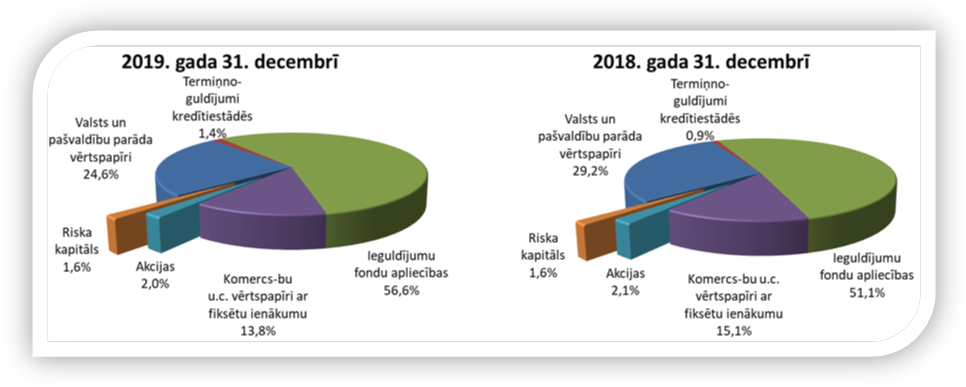 Diviem ieguldījumu plāniem ieguldījumu īpatsvars akcijās pārskata perioda beigās bija ievērojams: PNB aktīvajam ieguldījumu plānam „Gauja” – 49,5% un PNB sabalansētajam ieguldījumu plānam „Venta” – 24,6 % no ieguldījumu kopsummas. Jāpiebilst gan, ka vairāki līdzekļu pārvaldītāji veic prāvus ieguldījumus akcijās arī netieši, ieguldot tādos ieguldījumu fondos, kuru  līdzekļi tiek izvietoti kapitāla vērstpapīros.Pārskata periodā tika turpināta valsts fondēto pensiju shēmas līdzekļu ieguldīšana riska kapitāla tirgū. Riska kapitāls ir investīciju instruments, kas koncentrējas uz maza vai vidēja lieluma uzņēmumu finansēšanu, investējot to pamatkapitālā, kā arī uzņēmumu attīstībā. Tas ir kapitāls, ko sniedz uzņēmumiem, kuri vai nu atrodas jaunu produktu vai pakalpojumu izstrādes sākumstadijā, vai arī paplašinās. Specifiskā ieguldījumu stratēģija, kas vērsta uz ieguldījumu veikšanu atsevišķu uzņēmumu kapitāla daļās, tai skaitā arī to uzņēmumu kapitāla daļās, kuri nav iekļauti fondu biržu oficiālajos vai tiem pielīdzināmos sarakstos, iekļauj sevī īpašus riskus, it īpaši – likviditātes, juridisko, informācijas un politisko risku. Veicot atsevišķus maksājumus un vienlaicīgi apzinoties augsto riska līmeni, kopējais ieguldījumu  apjoms riska kapitālā tiek palielināts pakāpeniski: no 55,4 milj. eiro 2018. gada beigās līdz 69,6 milj. eiro jeb 1,6% no visiem valsts fondēto pensiju shēmas finanšu ieguldījumiem  2019. gada beigās. 7. attēls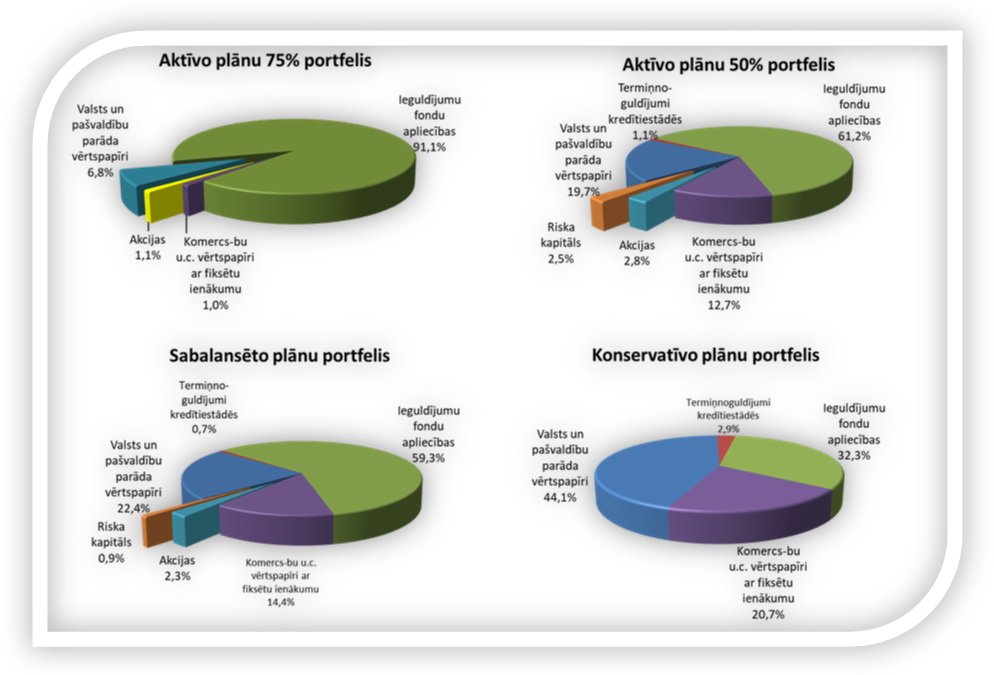 Līdzekļu pārvaldītāju ieguldījumu plānu ieguldījumu portfeļa struktūrapa plānu prospektu veidiem2019. gada 31. decembrī Latvijā bija ieguldīti 512,4 milj. eiro, bet 3 760,3 milj. eiro – 52 citās pasaules valstīs. Salīdzinot ar 2018. gada beigām, finanšu līdzekļu ieguldījumu daļa Latvijā samazinājās no 15% līdz 12%. Vislielākās ieguldījumu īpatsvars Latvijā bija SEB Latvijas plānam – 65% un plānam „INVL konservatīvais 58+” – 40%.Astoņpadsmit ieguldījumu plāniem ieguldījumu īpatsvars ārvalstīs bija lielākas par 90%. 8. attēlsValsts fondēto pensiju shēmas līdzekļu ģeogrāfiskais izvietojums ārvalstīs2019. gada 31. decembrī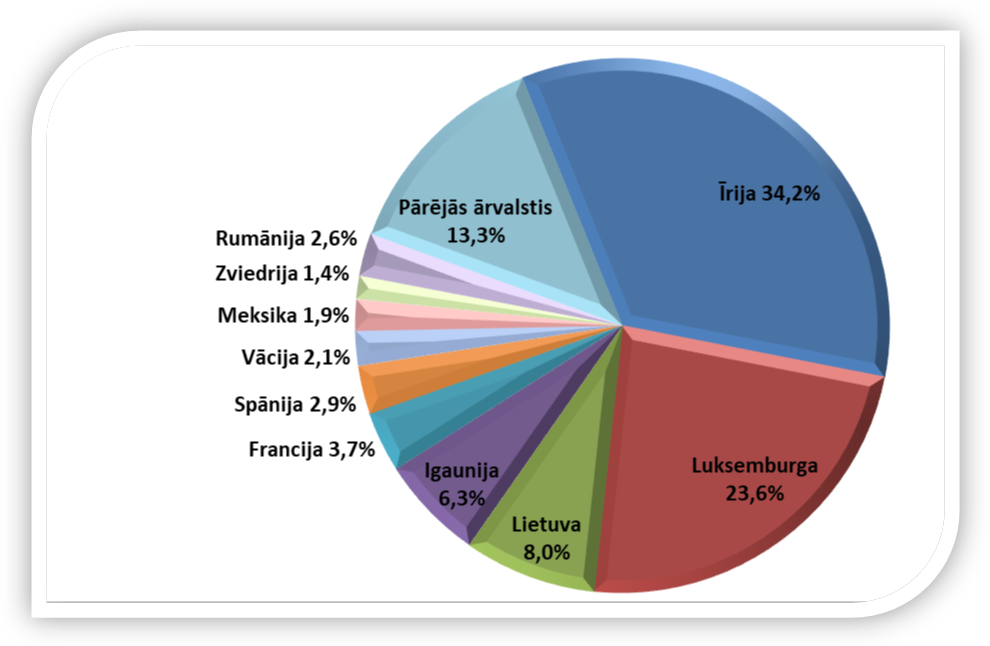 No visiem līdzekļiem, kas izvietoti ārvalstīs, 63% ieguldīti dažādu ieguldījumu fondu ieguldījumu apliecībās, 21% dažādu valstu, galvenokārt, Lietuvas valdības obligācijās, 13% komercsabiedrību parāda vērtspapīros ar fiksētu ienākumu likmi un 3% akcijās un riska kapitālā. Ieguldījumi ārvalstīs veikti septiņās dažādās valūtās, pārsvarā – EUR. 2019. gada beigās ieguldījumu īpatsvars eiro valūtā sasniedza 93,3% no kopējā ieguldījumu apjoma (skat. 9.f pielikumu). Valsts fondēto pensiju shēmas dalībnieku iemaksu un uzkrātā kapitāla (uz gada beigām) dinamika pēdējo desmit gadu periodā aplūkojama 9. attēlā. Valsts fondēto pensiju shēmā uzkrātais kapitāls veidojas no iemaksām un no līdzekļu pārvaldītāju pārvaldīto ieguldījumu plānu darbības rezultātiem – peļņas vai zaudējumiem. 2019. gada beigās sasniegta 754 milj. eiro liela peļņa kopš valsts fondēto pensiju shēmas darbības sākuma (kopš 2001. gada 1. jūlija).9. attēls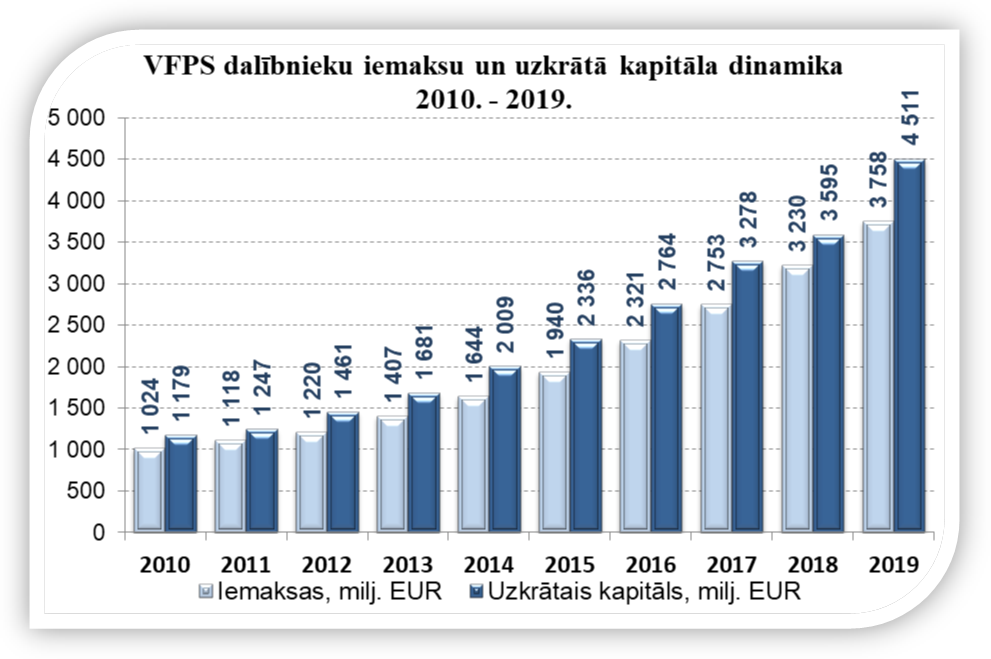 Līdzekļu pārvaldītāji katru darba dienu veic ieguldījumu plāna līdzekļu novērtēšanu, pamatojoties uz turētājbankas sniegto informāciju par plāna līdzekļu (vērtspapīru portfeļa, naudas kontu un citas mantas) stāvokli. Līdzekļu pārvaldītāji aprēķina ieguldījumu plānu līdzekļu vērtību kā plāna aktīvu vērtības un saistību vērtības starpību. Ieguldījumu plāna daļas vērtība ir plāna līdzekļu vērtības dalījums ar plānā reģistrēto daļu skaitu, un tā tiek noapaļota ar precizitāti līdz septiņām zīmēm aiz komata. Ieguldījumu plānu darbības rezultātus var salīdzināt, izmantojot līknes, kas atspoguļo ieguldījumu plānu daļu vērtības dinamiku pārskata periodā (skat. 10. att.). Ieguldījumu plāniem ir atšķirīgi darbības uzsākšanas datumi, tāpēc, lai atvieglotu vizuālo interpretāciju, plānu daļu vērtība tika normalizēta: visiem ieguldījumu plāniem daļu vērtība tika pārrēķināta, pieņemot, ka pārskata perioda sākumā tās vērtība bija viens eiro. 10. attēls 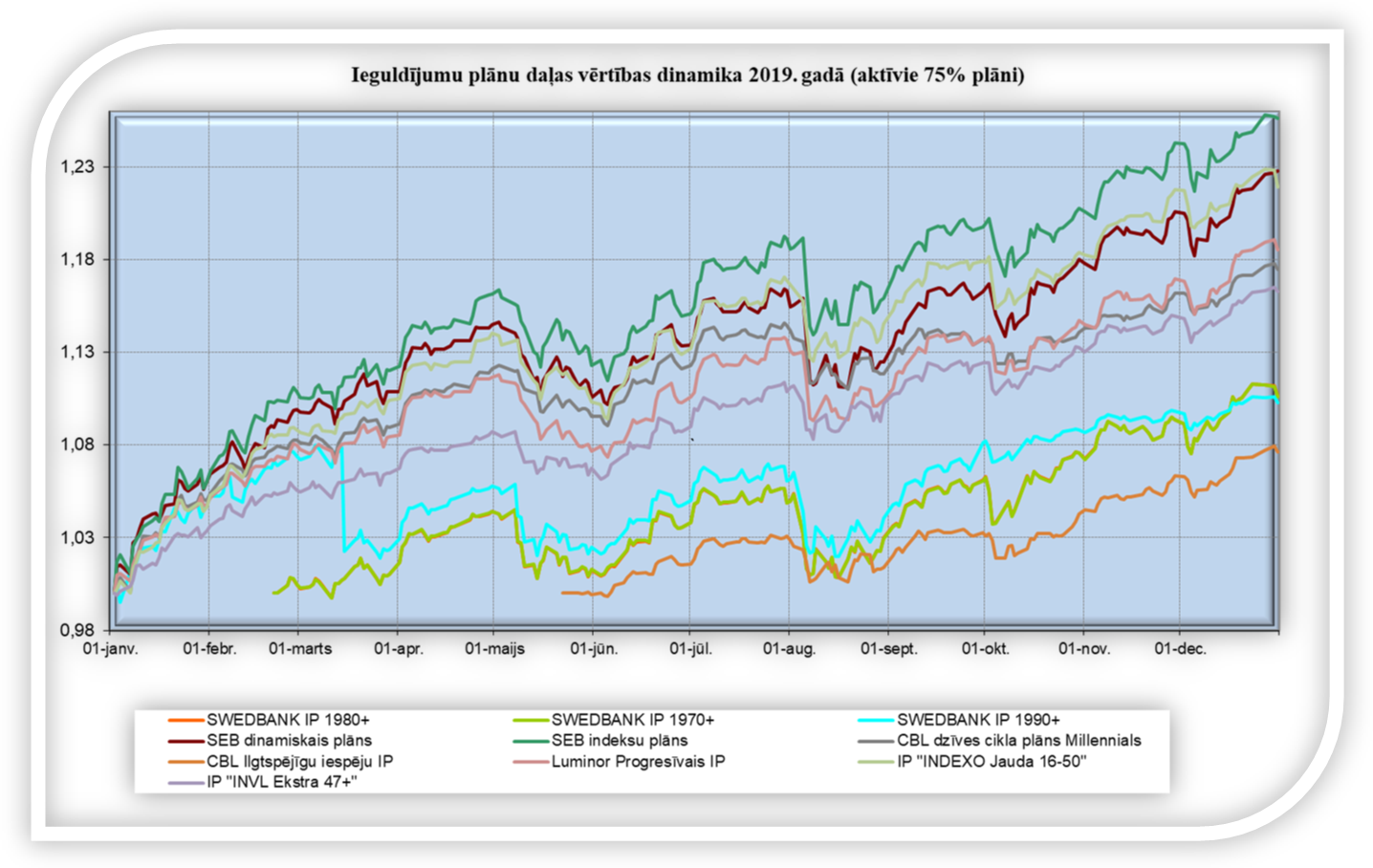 10.attēls (turpinājums)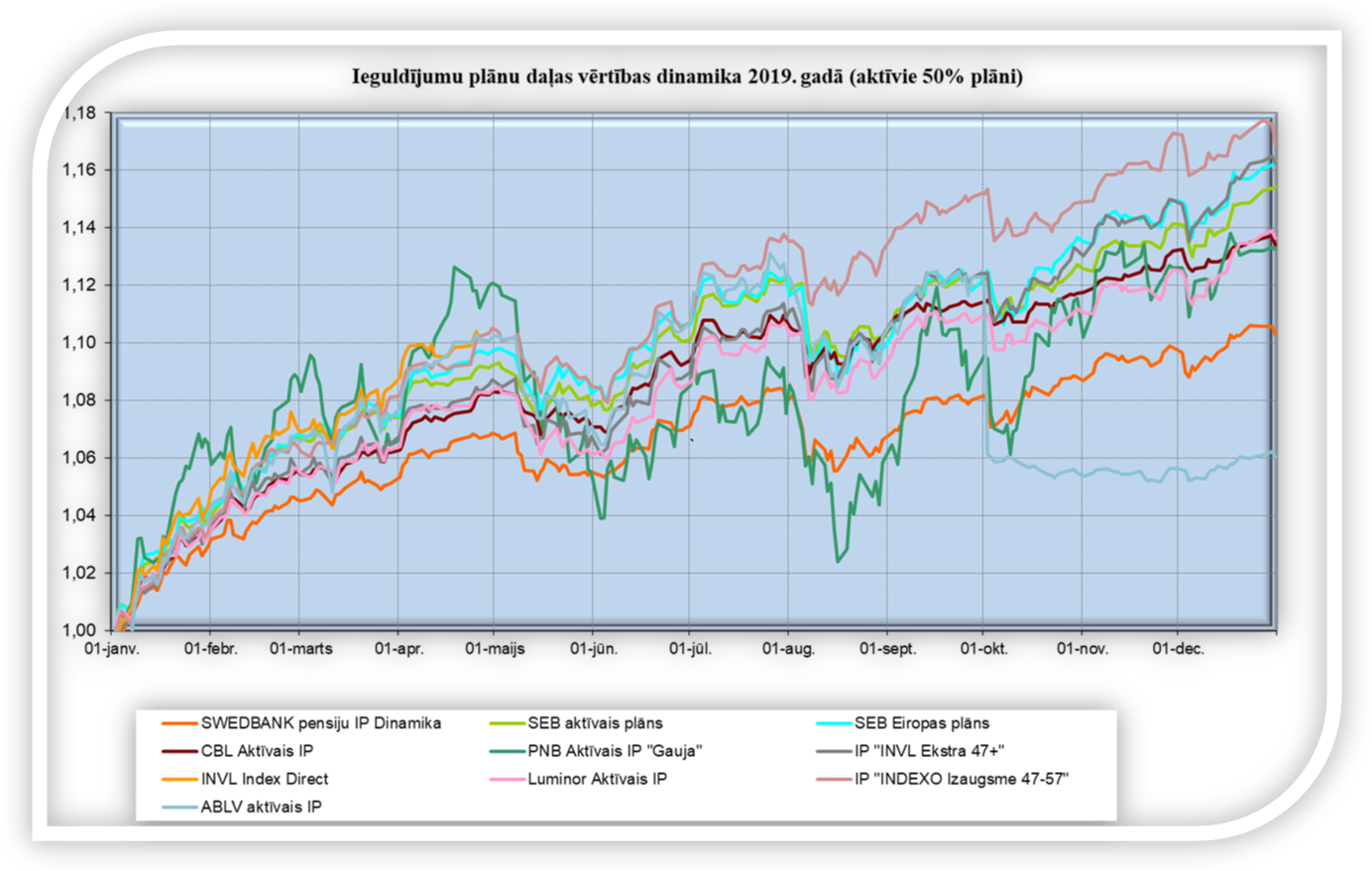 10.attēls (turpinājums)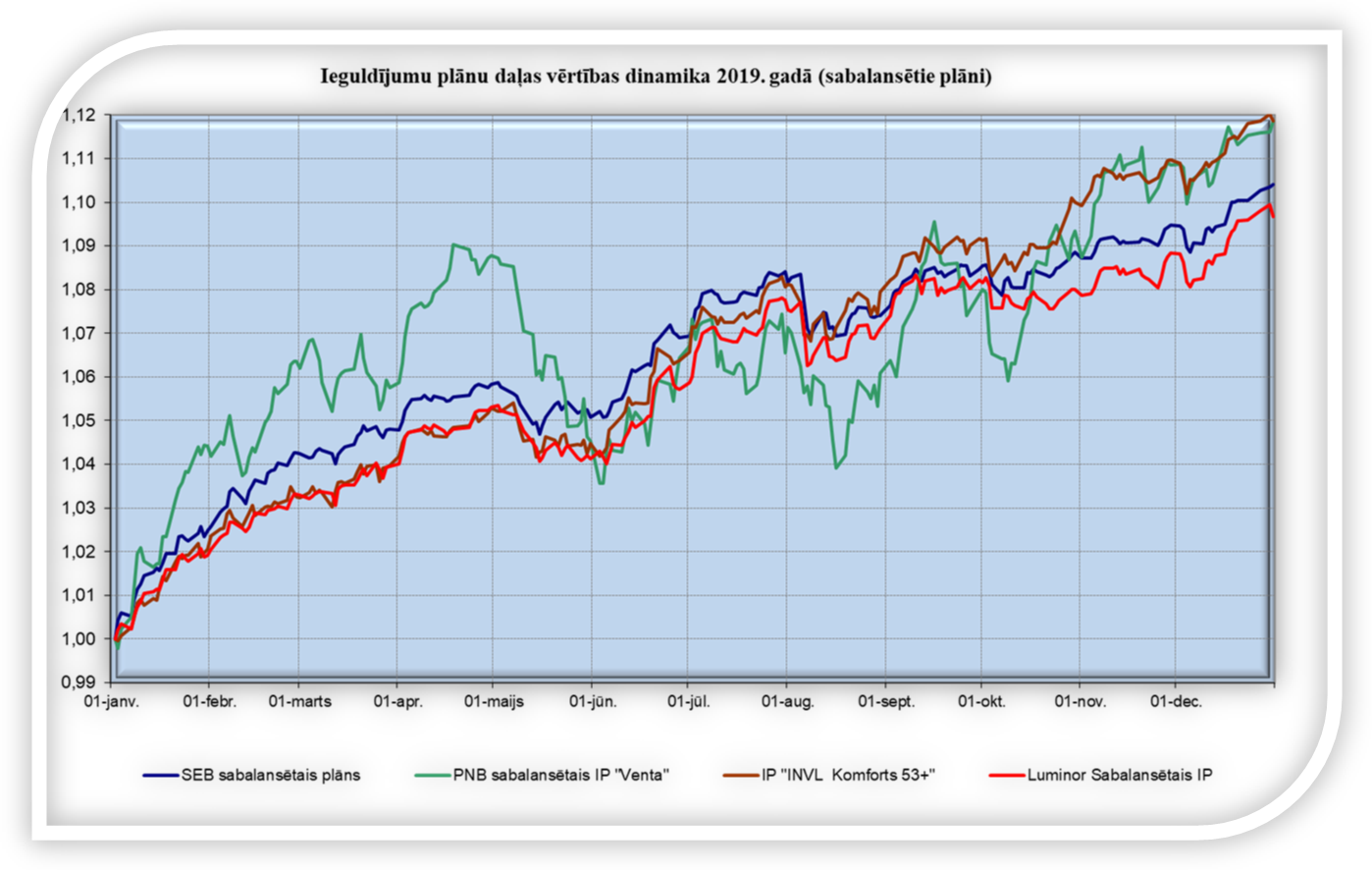 10. attēls (turpinājums)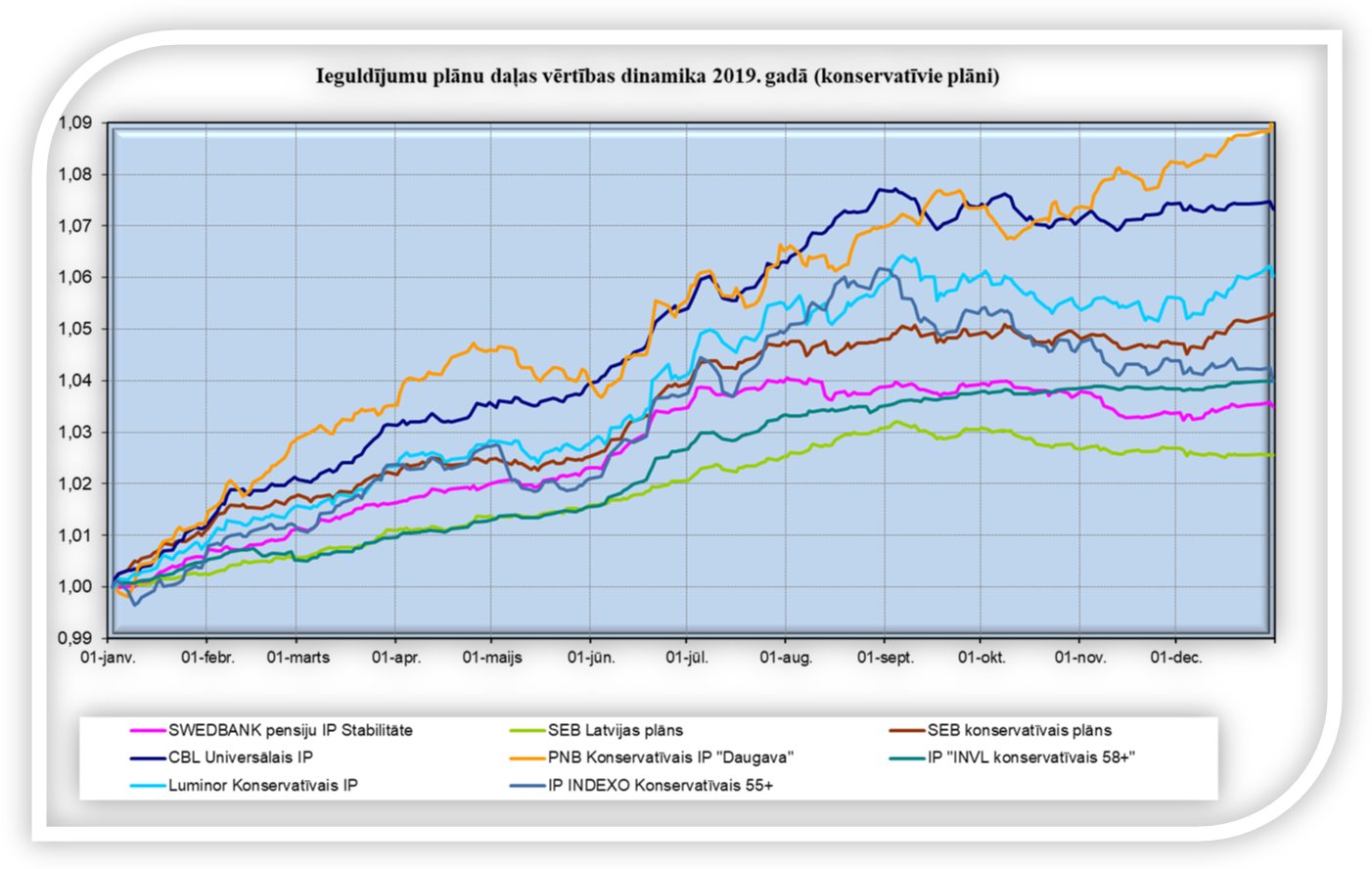 Izmantojot datus par ieguldījumu plāna daļas vērtību, tiek aprēķināts ienesīgums dažādos periodos, kas izteikts gada procentos. Plāna ieguldījumu ienesīgumu aprēķina kā plāna daļas vērtības izmaiņas pārskata periodā attiecību pret tās vērtību perioda sākumā, izsakot to gada procentos (pieņemot, ka gadā ir 365 dienas). Arī ieguldījumu plāniem, kuri nav nostrādājuši pilnu gadu, ienesīgums tiek izteikts gada procentos.8. tabulaIeguldījumu plānu darbības rezultāti* vidējais svērtais ienesīgums pēc attiecīgās kategorijas ieguldījumu plānu neto aktīvu vērtības, % gadā. Ieguldījumu plānu kopējais vidējais ienesīgums bija 10,8% gadā, svārstoties robežās no 2,55% līdz 25,6%. Īpaši veiksmīga darbība bija aktīvajiem ieguldījumu plāniem kategorijā „Aktīvie plāni 75%”, sasniedzot vidējo ienesīgumu 18,43% gadā. Aktīvajiem plāniem kategorijā „Aktīvie plāni 50%” vidējais ienesīgums bija 11,83% gadā; konservatīvajiem ieguldījumu plāniem 4,67% gadā, ieguldījumu plāniem ar sabalansētu ieguldījumu politiku 10,31% gadā. Nākamā tabula ilustrē VFPS uzkrātā kapitāla pieauguma dinamiku pa gadiem no makroekonomiskā viedokļa, salīdzinot to ar iekšzemes kopproduktu. 9. tabulaVFPS uzkrātā kapitāla attiecība pret iekšzemes kopproduktuZIŅOJUMS PAR VSAA DIREKTORA ATBILDĪBUVSAA direktors ir atbildīgs par valsts fondēto pensiju shēmas darbības pārskata sagatavošanu, kas sniedz patiesu un skaidru priekšstatu par valsts fondēto pensiju shēmas pārvaldi, veiktajām iemaksām un līdzekļu pārskaitījumiem, kā arī par valsts fondēto pensiju shēmas dalībnieku kontu uzskaites atbilstību normatīvo aktu prasībām.VSAA direktors apstiprina, ka, sastādot gada pārskatus, tai skaitā, valsts fondēto pensiju shēmas darbības 2019. gada finanšu pārskatu no 36. līdz 61. lappusei, ir izmantotas un konsekventi lietotas atbilstošas grāmatvedības metodes, kā arī ievēroti normatīvie akti, kas regulē valsts fondēto pensiju shēmas grāmatvedības uzskaiti un gada pārskatu sastādīšanu. VSAA direktors apstiprina, ka ir atbildīgs par atbilstošu grāmatvedības uzskaiti, par aģentūras rīcībā esošo shēmas līdzekļu saglabāšanu, par krāpšanas un citas negodīgas rīcības novēršanu, kā arī par valsts fondēto pensiju shēmas darbības atbilstību Valsts fondēto pensiju likumam un citiem Latvijas Republikā spēkā esošiem normatīvajiem aktiem. Gada pārskatus par valsts fondēto pensiju shēmas līdzekļu pārvaldīšanu un par ieguldījumu plānu darbības rezultātiem ir sagatavojuši un par tiem ir atbildīgi līdzekļu pārvaldītāji, kuri pārvalda attiecīgos ieguldījumu plānus – AS „Swedbank IPS”, IPAS „SEB Investment Management”, IPAS „CBL Asset Management”, IPAS „PNB ieguldījumu pārvaldes sabiedrība”, IPAS „INVL Asset Management”, IPAS „Luminor Asset Management”, IPAS „Indexo”, IPAS „ABLV Asset Management”. VSAA direktors ir atbildīgs par valsts fondēto pensiju shēmas līdzekļu pārvaldītāja sniegtās informācijas precīzu apkopojumu un atspoguļojumu darbības pārskatā.Inese Šmitiņa, VSAA direktoreRīgā, 2020. gada 7. jūlijāVALSTS FONDĒTO PENSIJU SHĒMAS LĪDZEKĻU KUSTĪBAS PĀRSKATSVALSTS FONDĒTO PENSIJU SHĒMAS LĪDZEKĻU PĀRSKATSVALSTS FONDĒTO PENSIJU SHĒMAS DALĪBNIEKU KUSTĪBAS PĀRSKATSPielikums finanšu pārskatam par valsts fondēto pensiju shēmas darbību 1. Grāmatvedības uzskaites principiPārskata sagatavošanas vispārīgie principiValsts fondēto pensiju shēmas darbības finanšu pārskats ir sagatavots saskaņā ar Valsts fondēto pensiju likumu, MK 2003. gada 11. marta noteikumiem Nr. 107 „Noteikumi par valsts fondēto pensiju shēmas darbības pārskatu”.Pārskata sagatavošanā izmantotie informācijas avoti:VSAA grāmatvedības un finanšu informācija par VSAA rīcībā esošajiem shēmas līdzekļiem un darbībām ar tiem;VSAA rīcībā esošā statistiskā informācija par shēmas dalībniekiem;līdzekļu pārvaldītāju iesniegtie revidētie ieguldījumu plānu gada pārskati;līdzekļu pārvaldītāju iesniegtā papildu statistiskā informācija.Par ieguldījumu plānu finanšu pārskatos ietverto informāciju ir atbildīgi līdzekļu pārvaldītāji. VSAA ir atbildīga par līdzekļu pārvaldītāju sniegtās informācijas precīzu apkopojumu un atspoguļojumu valsts fondēto pensiju shēmas darbības pārskatā. Ieguldījumu plānu finanšu pārskati sagatavoti saskaņā ar FKTK 2006. gada 7. jūlija noteikumiem Nr. 120 „Valsts fondēto pensiju shēmas ieguldījumu plānu gada pārskata sagatavošanas noteikumi” , kas nosaka, ka ieguldījumu plānu finanšu pārskatu sagatavošanu veic, pamatojoties uz Starptautiskās grāmatvedības standartu padomes izdotajiem Starptautiskajiem grāmatvedības standartiem, Starptautiskajiem finanšu pārskatu standartiem un Starptautisko finanšu pārskatu interpretāciju komitejas standartu interpretācijām, kuras apstiprinājusi Eiropas Komisija un citiem normatīvajiem aktiem (SFPS).Darbības pārskats ir sagatavots LR oficiālajā valūtā eiro (EUR). Darbības pārskats sagatavots par periodu no 2019. gada 1. janvāra līdz 2019. gada 31. decembrim.Piemērotie grāmatvedības principiFinanšu pārskata posteņi novērtēti atbilstoši šādiem grāmatvedības principiem:a) 	Pieņemts, ka valsts fondēto pensiju shēma darbosies arī turpmāk.b) 	Izmantotas tās pašas novērtēšanas metodes, kas iepriekšējā gadā.c) 	Novērtēšanā ievērots piesardzīguma princips un šādi nosacījumi:pārskatā iekļauti tikai līdz pārskata datumam iegūtie ieņēmumi;ņemtas vērā visas paredzamās riska summas un zaudējumi, kas radušies pārskata gadā vai iepriekšējos gados, arī tad, ja tie kļuvuši zināmi laika posmā starp bilances datumu un finanšu pārskata sagatavošanas dienu;aprēķinātas un ņemtas vērā visas vērtību samazināšanas un nolietojuma summas neatkarīgi no tā, vai pārskata ieņēmumi pārsnieguši izdevumus vai izdevumi – ieņēmumus.d) 	Shēmas līdzekļu kustības pārskatā ietverti ar pārskata gadu saistītie ieņēmumi un izmaksas neatkarīgi no maksājuma datuma un rēķina saņemšanas vai izrakstīšanas datuma. Izmaksas saskaņotas ar ieņēmumiem pārskata periodā.e) 	Aktīva un pasīva posteņu sastāvdaļas novērtētas atsevišķi.f) 	Shēmas līdzekļu vērtība pārskata perioda sākumā saskan ar iepriekšējā perioda shēmas līdzekļu vērtību perioda beigās.g) 	Norādīti visi posteņi, kuri būtiski ietekmē finanšu pārskata lietotāju novērtējumu vai lēmumu pieņemšanu, maznozīmīgie posteņi tiek apvienoti un to detalizējums sniegts pielikumā.h) 	Darījumi, kas attiecas uz shēmas līdzekļiem, finanšu pārskatā atspoguļoti, ņemot vērā to ekonomisko saturu un būtību, nevis juridisko formu.Iemaksas un izmaksasIeguldījumu plānu līdzekļu iemaksas ir vienādas ar pārskata periodā no VSAA saņemtajām naudas summām un izmaksas – ar pārskata periodā VSAA izmaksātajām naudas summām. Shēmas neto aktīviLīdzekļu pārvaldītāju ieguldījumu plāna neto aktīvi ir ieguldījumu plāna aktīvu vērtības un saistību vērtības starpība, kas ir vienāda ar valsts fondēto pensiju shēmas līdzekļu (neto aktīvu) kustības pārskatā VSAA veikto neto naudas iemaksu un izmaksu un ieguldīšanas rezultātu summu.Shēmas dalībnieku pensijas kapitālsShēmas dalībnieku pensijas kapitāls norāda shēmas dalībnieku uzkrāto fondētās pensijas kapitālu, kas ir vienāds ar valsts fondēto pensiju shēmas līdzekļu kustības pārskata posteni „Shēmas līdzekļi pārskata perioda beigās”. Shēmas dalībnieku kustībaPersona tiek reģistrēta kā valsts fondēto pensiju shēmas dalībnieks, kurš shēmai pakļauts obligāti no brīža, kad VSAA ir saņēmusi nepieciešamo informāciju par personas sociālās apdrošināšanas statusu. Persona tiek reģistrēta kā valsts fondēto pensiju shēmas dalībnieks, kurš shēmai pakļauts brīvprātīgi, pēc personas iesnieguma un informācijas par personas sociālās apdrošināšanas statusu saņemšanas. Persona tiek uzskatīta par izstājušos no valsts fondēto pensiju shēmas no brīža, kad VSAA ir saņēmusi informāciju par valsts fondēto pensiju shēmas dalībnieka nāvi vai valsts fondēto pensiju shēmas dalībnieka iesniegumu par vecuma pensijas piešķiršanu, vai iesniegumu par pensijas kapitāla nodošanu Eiropas Savienības pensiju shēmai.Grāmatvedības uzskaites principi, kas tika piemēroti ieguldījumu plānu finanšu pārskatu sagatavošanā par periodu, kas noslēdzās 2019. gada 31. decembrīValsts fondēto pensiju shēmas līdzekļu ieguldījumu plānu finanšu pārskati tiek sagatavoti saskaņā ar Eiropas Savienībā apstiprinātajiem Starptautiskajiem finanšu pārskatu standartiem (SFPS). Ieguldījumu plānu finanšu pārskati ir sagatavoti pēc aktīvu un pasīvu sākotnējo izmaksu principa, izņemot tirdzniecības nolūkā turētus finanšu instrumentus, kas uzskaitīti patiesajā vērtībā, un patiesajā vērtībā novērtētus finanšu aktīvus ar atspoguļojumu peļņā vai zaudējumos.Pārējie finanšu aktīvi un saistības ir uzrādītas amortizētajā pašizmaksā, izmantojot efektīvās procentu likmes metodi.Ieguldījumu plānu finanšu pārskatu pielikumos ietvertie grāmatvedības uzskaites principi tika piemēroti sagatavojot finanšu pārskatus par gadu, kas noslēdzās 2019. gada 31. decembrī un sagatavojot šajos finanšu pārskatos ietverto salīdzinošo informāciju par gadu, kas noslēdzās 2018. gada 31. decembrī.  Turpmāk aprakstītiem pārskatos ieviestiem jauniem standartiem, standartu papildinājumiem un interpretācijām, kas stājās spēkā  2019. gada 1. janvārī, kā norādīts zemāk nebija nozīmīgas ietekmes uz Plānu finanšu pārskatiem. Jauni standarti, kas spēkā no 2019. gada 1. janvāra16. SFPS – “Nomas”(aizvieto 17. SGS, 4.SFPIK, 15. PIK)Grozījumi 9. SFPS „Finanšu instrumenti” – Priekšlaicīgas atmaksas elementi ar negatīvu kompensāciju;23. SFPIK „Nenoteiktība saistībā ar ienākuma nodokļa uzskaiti”;Grozījumi 28. SGS „Ilgtermiņa ieguldījumi asociētajās sabiedrībās un kopuzņēmumos”;Grozījumi 19. SGS: „Darbinieku labumi” – Plāna grozījumi, ierobežojumi vai norēķini, un Ikgadēji SFPS uzlabojumi 2015-2017. gadu ciklam: 3. SFPS „Uzņēmējdarbības apvienošana”, 11. SFPS „Kopīgas struktūras”, 12.SGS „Ienākuma nodokļi” un 23. SGS „Aizņēmumu izmaksas.Jauni standarti, kuri nav stājušies spēkāEiropas Savienībā ir apstiprināti atsevišķi jauni standarti, standartu grozījumi un interpretācijas, kas stājas spēkā pārskata periodiem, kuri sākas pēc 2019. gada 1. janvāra vai kurus ES vēl nav ieviesusi. Šie standarti nav vēl piemēroti Plānu finanšu pārskatos un vēl tiek izvērtēta šo jauno standartu un interpretāciju izmaiņu iespējamā ietekme, ja tāda ir. Grozījumi 3. SFPS “Uzņēmējdarbības apvienošana” – Uzņēmējdarbības definīcija (spēkā pārskata periodiem, kas sākas 2020. gada 1. janvārī vai vēlāk).Grozījumi 1. SGS “Finanšu pārskatu uzrādīšana” un 8. SGS “Grāmatvedības politikas, grāmatvedības aplēšu izmaiņas un kļūdas” – Būtiskuma definīcija (spēkā pārskata periodiem, kas sākas 2020. gada 1. janvārī vai vēlāk).Grozījumi 10. SFPS “Konsolidētie finanšu pārskati” un 28. SGS “Asociētie uzņēmumi un kopuzņēmumi” – Aktīvu pārdošanas vai aktīvu nodošanas darījumi starp investoru un tam piederošo asociēto uzņēmumu vai kopuzņēmumu (spēka stāšanas datums šobrīd nav noteikts, pagaidām nav pieņemti ES).Aplēšu un spriedumu piemērošanaLai sagatavotu finanšu pārskatus saskaņā ar SFPS, līdzekļu pārvaldītājiem ir nepieciešams izdarīt spriedumus, aplēses un pieņēmumus, kuri ietekmē politikas piemērošanu un uzrādītās aktīvu un saistību summas, ieņēmumus un izdevumus. Aplēšu un ar tām saistīto pieņēmumu pamatā ir vēsturiskā pieredze un dažādi citi faktori, kuri tiek uzskatīti par saprātīgiem attiecīgajos apstākļos un kuru rezultāts veido pamatu lēmumu pieņemšanai par aktīvu un saistību bilances vērtību, kuru nav iespējams noteikt, izmantojot citus avotus. Faktiskie rezultāti var atšķirties no šīm aplēsēm.Aplēses un ar tām saistītie pieņēmumi tiek regulāri pārbaudīti. Izmaiņas grāmatvedības aplēsēs tiek atzītas tajā periodā, kurā attiecīgās aplēses tiek pārskatītas, ja izmaiņas ietekmē tikai attiecīgo periodu, vai arī periodā, kad aplēses tiek pārskatītas, un nākamajos periodos, ja izmaiņas ietekmē gan tekošo, gan nākamos periodus. Nozīmīgākās aplēses galvenokārt ir saistītas ar finanšu instrumentu patiesās vērtības noteikšanu.Finanšu instrumenti KlasifikācijaKatrs līdzekļu pārvaldītājs individuāli nolemj, kurā kategorijā klasificēt kādus no parāda vērtspapīriem. Tā rezultātā šajā finanšu pārskatā viena un tā paša veida finanšu instrumentu klasificēšana un novērtēšana var netikt piemērota konsekventi, kas izriet no dažādu grāmatvedības politiku un aplēšu piemērošanas starp visiem ieguldījumu plāniem.Plānu finanšu aktīvi tiek klasificēti vai nu kā novērtēti amortizētajā iegādes vai kā novērtēti patiesajā vērtībā ar atspoguļojumu peļņas vai zaudējumu aprēķinā, jo plāniem finanšu aktīvi kas klasificēti kā novērtēti patiesajā vērtībā ar atspoguļojumu pārējos apvienotajos ienākumos nav raksturīgi. Pamats klasifikācijai ir gan biznesa modelis, kura ietvaros tiek pārvaldīti finanšu aktīvi, gan finanšu aktīva līgumisko naudas plūsmu iezīmes. Aktīvu klasifikācijas kategorija tiek noteikta aktīva iegādes brīdī, pamatojoties uz katra līdzekļu pārvaldītāja vadības noteiktajām vadlīnijām. Lai izlemtu par finanšu aktīva klasifikāciju noteiktā kategorijā, iegādes brīdī nosaka, vai aktīvs atbilst noteiktam biznesa modelim un līgumisko naudas plūsmu kritērijiem. Amortizētajā iegādes vērtībā novērtēti finanšu aktīvi un saistībasLai finanšu aktīvu novērtētu amortizētajā iegādes vērtībā, tam ir jābūt vienlaicīgi turētam biznesa modeļa ietvaros, kura mērķis ir turēt finanšu aktīvu, lai saņemtu tā līgumiskās naudas plūsmas, gan finanšu aktīva līgumiskajām naudas plūsmām jābūt fiksētām un noteiktām laikā un jāatbilst „tikai pamatsummas un procentu maksājumi” principam.Finanšu aktīvi, kas novērtēti amortizētajā iegādes vērtībā, tiek uzskaitīti to amortizētajā iegādes vērtībā, izmantojot efektīvās procentu likmes metodi, atskaitot uzkrājumus aktīvu vērtības samazinājumam. Patiesajā vērtībā novērtēti finanšu aktīvi un saistības ar atspoguļojumu peļņas vai zaudējumu aprēķināFinanšu aktīvi tiek klasificēti kā patiesajā vērtībā novērtēti ar atspoguļojumu peļņas vai zaudējumu aprēķinā, ja tie nav novērtēti amortizētajā iegādes vērtībā vai novērtēti patiesajā vērtībā ar atspoguļojumu pārējos apvienotajos ienākumos. Finanšu aktīvus vai saistības, pie sākotnējās atzīšanas, var neatgriezeniski noteikt kā novērtētus patiesajā vērtībā ar atspoguļojumu peļņas vai zaudējumu aprēķinā, ja darot tā var izvairīties vai būtiski samazināt uzskaites nesaskaņotības, kas pretējā gadījumā veidotos, uzskaitot aktīvus vai saistības vai atzīstot ienākumus vai izdevumus no tiem atšķirīgi. Šāda izvēle pieejama finanšu saistību gadījumā, ja finanšu saistības tiek vērtētas un to sniegums tiek izvērtēts balstoties uz to patieso vērtību, atbilstoši dokumentētai risku pārvaldīšanas vai līdzekļu pārvaldītāja ieguldījumu stratēģijai un informācija par šo grupu līdzekļu pārvaldītāju vadībai iekšēji tiek ziņota, balstoties uz patieso vērtību.Atvasinātie finanšu instrumentiAtvasinātie finanšu instrumenti ir sākotnēji atzīti bilancē un vēlāk uzrādīti patiesajā vērtībā. Patiesā vērtība tiek noteikta pēc kotētām tirgus cenām un diskontētās naudas plūsmas modeļiem. Atvasinātie finanšu instrumenti tiek atspoguļoti kā aktīvi, ja to patiesā vērtība ir pozitīva, vai kā pasīvi, ja to patiesā vērtība ir negatīva.Izmaiņas atvasināto finanšu instrumentu patiesajā vērtībā tiek iekļautas neto peļņā vai zaudējumos no patiesajā vērtībā novērtētiem finanšu instrumentiem ar atspoguļojumu peļņas vai zaudējumu aprēķinā. (b) Atzīšana un atzīšanas pārtraukšanaFinanšu instrumenti tiek atzīti brīdī, kad attiecīgā instrumenta līguma nosacījumi ir kļuvuši saistoši līdzekļu pārvaldītājam. Visi regulārie finanšu aktīvu iegādes un pārdošanas darījumi tiek atzīti vai nu aktīvu un saistību pārskatā norēķinu datumā, kas ir datums, kad notiek finanšu aktīva piegāde, vai arī darījuma datumā, kas ir datums, kad tiek noslēgts līgums par finanšu aktīva iegādi. Starp darījuma noslēgšanas un norēķinu datumu līdzekļu pārvaldītājs uzskaita saņemamā vai nododamā aktīva patiesās vērtības izmaiņas pēc tādiem pašiem principiem, pēc kuriem tiek uzskaitīts jebkurš attiecīgās kategorijas iegādātais aktīvs.Atzīšanas uzskaite pēc norēķina datuma vai pēc darījuma datuma ir katra līdzekļa pārvaldītāja lēmums, kā rezultātā šajā finanšu pārskatā finanšu instrumentu atzīšana un ar to saistīto ienākumu vai izdevumu uzskaite var netikt piemērota konsekventi starp visiem ieguldījumu plāniem.Finanšu aktīvu atzīšana tiek pārtraukta, kad tiesības saņemt naudas plūsmu no attiecīgā finanšu aktīva ir beigušās, vai ja līdzekļu pārvaldītājs ir nodevis būtībā visus ar finanšu aktīvu saistītos riskus un ieguvumus. Finanšu saistību atzīšana tiek pārtraukta tad, kad tās tiek dzēstas, t.i., kad saistības ir atmaksātas, atceltas vai to termiņš ir beidzies.(c) Sākotnējā un vēlāka novērtēšana  Finanšu instrumentus sākotnēji novērtē patiesajā vērtībā, ieskaitot tieši attiecināmās darījumu izmaksas, izņemot patiesajā vērtībā novērtētos finanšu instrumentus ar atspoguļojumu peļņas vai zaudējumu aprēķinā. Pēc sākotnējās atzīšanas visi patiesajā vērtībā novērtētie finanšu aktīvi un saistības ar atspoguļojumu peļņas vai zaudējumu aprēķinā un visi patiesajā vērtībā novērtētie finanšu aktīvi ar atspoguļojumu pārējos visaptverošos ienākumos tiek novērtēti to patiesajā vērtībā. Peļņa vai zaudējumi no izmaiņām patiesajā vērtībā novērtēto finanšu aktīvu un saistību ar atspoguļojumu peļņas vai zaudējumu aprēķinā patiesajā vērtībā tiek uzrādīti ienākumu un izdevumu pārskatā. (d) Patiesās vērtības noteikšanaFinanšu aktīvu un saistību patiesā vērtība atspoguļo summu, par kādu iespējams apmainīt aktīvu vai izpildīt saistības darījumā starp labi informētām, ieinteresētām un finansiāli neatkarīgām personām.Aktīvā tirgū kotētajiem finanšu instrumentiem patieso vērtību nosaka pēc pieprasījuma vai piedāvājuma cenām pārskata datumā vai attiecīgā tirgus pēdējā darba dienā. Nepastāvot finanšu instrumenta aktīvajam tirgum, tiek izmantotas diskontētās naudas plūsmas un citi attiecīgajā tirgū pielietojamie vērtēšanas modeļi, ja šādu modeļu izmantošana ļauj ticami novērtēt finanšu instrumenta patieso vērtību.Piemērojot diskontētās naudas plūsmas metodes, aplēstās nākotnes naudas plūsmas tiek aprēķinātas saskaņā ar vadības aplēsēm, un piemērotā diskonta likme ir tirgus likme instrumentam, kuram bilances datumā ir līdzīgi noteikumi un nosacījumi. Piemērojot cenas modeli, ievades dati ir tirgus dati bilances datumā.Biržā nekotētu atvasināto finanšu instrumentu patiesā vērtība ir aplēstā summa, kuru līdzekļu pārvaldītājs saņemtu vai maksātu, lai pārtrauktu līgumu bilances datumā, ņemot vērā pašreizējos tirgus apstākļus un darījuma partneru kredītspēju.(e) Finanšu aktīvu vērtības samazināšanāsPēc 9. SFPS ieviešanas, vērtības samazināšanos atzīst par paredzamo kredītzaudējumu apmēru, nevis notikušo kredītzaudējumu apmēru. Prasība par uzkrājumu vērtības samazinājumam aplēšanu un atzīšanu attiecas uz finanšu aktīviem, kas novērtēti amortizētajā iegādes vērtībā, bet neattiecas uz finanšu aktīviem, kas novērtēti patiesajā vērtībā ar atspoguļojumu peļņas vai zaudējumu aprēķinā. Ieguldījumu plāniem tie tipiski ir parāda vērtspapīri un prasības pret kredītiestādēm. Praksē tas nozīmē, ka uzkrājumi vērtības samazinājumam tiek atzīti, pamatojoties uz informāciju par iespējamiem notikumiem nākotnē pat tad, ja zaudējumu gadījums nav noticis. Izvērtējums ņem vērā plašu informācijas apjomu, bet tā kā lielākai daļai šo ekspozīciju ir pieejama informācija par  kredītreitingiem, aprēķini visbiežāk būtiski balstās uz ārējiem kredītreitingiem un aprēķinātajām saistību neizpildes varbūtībām, kas atvasinātas no reitingu aģentūru aprēķinātajām daudz-periodu reitingu migrācijas matricām.Ienākumu un izdevumu uzskaiteVisi būtiskie ienākumi un izdevumi, tai skaitā procentu ienākumi un procentu izdevumi, tiek uzskaitīti, piemērojot uzkrāšanas principu. Procentu ieņēmumi un izdevumi tiek atzīti ienākumu un izdevumu pārskatā, ņemot vērā aktīvu / saistību efektīvo procentu likmi.Dividendes tiek iekļautas ieņēmumos, kad tās ir saņemtas.Komisijas naudas ienākumi un izdevumi, kuri nav attiecīgo finanšu aktīvu vai saistību efektīvās likmes neatņemama sastāvdaļa, tiek atzīti attiecīgā darījumu veikšanas dienā.Ārvalstu valūtas pārvērtēšanaŠajā darbības pārskatā atspoguļotie rādītāji ir izteikti Latvijas Republikas oficiālajā valūtā –eiro (EUR). Darījumi ārvalstu valūtās tiek pārrēķināti eiro pēc Eiropas Centrālās bankas (ECB) darījuma dienā publicētā eiro atsauces kursa. Visi monetārie posteņi ārvalstu valūtās tiek pārrēķināti eiro pēc Eiropas Centrālās bankas publicētā eiro atsauces kursa pārskata gada pēdējā dienā:NodokļiIeguldījuma plāns nav juridiska persona, tādēļ tas saskaņā ar Latvijas Republikas normatīvo aktu prasībām nav uzņēmuma ienākuma nodokļa vai citu nodokļu maksātājs. Izņēmums ir ieturētie nodokļi par dividendēm, kas gūti no ārvalstu kapitāla vērtspapīriem, saskaņā ar konkrēto valstu normatīvo aktu prasībām.Mainot līdzekļu pārvaldītāju vai ieguldījumu plānu, dalībniekam nodokļi netiek piemēroti. Sasniedzot pensijas vecumu, pensija, kas aprēķināta bijušajam ieguldījumu plāna dalībniekam, tiek aplikta ar iedzīvotāju ienākuma nodokli vispārējā LR normatīvajos aktos noteiktajā kārtībā.2. Līdzekļu iemaksas VFPSIemaksas valsts fondēto pensiju shēmā ir daļa no dalībnieku faktiski veiktajām iemaksām valsts pensiju apdrošināšanai. Iemaksas valsts fondēto pensiju shēmas dalībnieku kontos tiek reģistrētas pārskata mēnesim sekojošajā ceturtajā mēnesī laikā no pirmās līdz desmitajai darbadienai. Pēc iemaksu reģistrēšanas valsts fondēto pensiju shēmas dalībnieku kontos, un pamatojoties uz dalībnieku izvēli par līdzekļu pārvaldītāju un ieguldījumu plānu, VSAA ne vēlāk kā piecu darbadienu laikā iemaksas pārskaita attiecīgajā ieguldījumu plāna kontā turētājbankā. Līdzekļu iemaksas shēmā2. Līdzekļu iemaksas shēmā (turpinājums)Valsts fondēto pensiju ieguldījumu plānu neto aktīvu kustības analīze pārskata periodā, EUR3. VSAA izdevumi VFPS administrēšanai no veiktajām iemaksāmIzdevumi valsts fondēto pensiju shēmas administrēšanai tiek segti no atskaitījumiem, ko VSAA ietur no shēmas dalībnieku iemaksām. Atskaitījumu likme tiek piemērota iemaksu veikšanas brīdī, neatkarīgi no ienākumu gūšanas perioda.Administrēšanas atskaitījumu likmes noteikšanai 2019. gadam tika izmantotas VSAA tiešo izmaksu prognozes valsts fondēto pensiju shēmas administrēšanai un prognozes par valsts fondēto pensiju shēmas dalībnieku gada iemaksām. Administrēšanas atskaitījumu likme 2019. gadam tika noteikta 0,18% apmērā no katra shēmas dalībnieka gada iemaksu summas. Faktiskās valsts fondēto pensiju shēmas dalībnieku iemaksas 2019. gadā bija 590 903 tūkst. eiro (2018. gadā – 529 814 tūkst. eiro), tai skaitā atskaitījumi no dalībnieku iemaksām valsts fondēto pensiju shēmas administrēšanai VSAA bija 1 063 270 eiro (2018. gadā – 847 798 eiro). Ieturēto atskaitījumu no valsts fondēto pensiju shēmas dalībnieku iemaksām 2019. gadā (1 063 270 eiro) un 2018. gada administrēšanas līdzekļu atlikuma (37 998 eiro) kopsumma bija lielāka nekā 2019. gada faktiskie tiešie izdevumi valsts fondēto pensiju shēmas administrēšanai (1 018 605 eiro). 2019. gada 31. decembrī VSAA rīcībā bija 82 663 eiro (sk. 10. pielikumu). Par šādu summu tika samazināti prognozētie administrēšanas izdevumi, aprēķinot valsts fondēto pensiju shēmas administrēšanas atskaitījumu likmi 2020. gadam.4. Izmaksātais pensijas kapitālsValsts fondēto pensiju shēmas dalībnieka nāves gadījumā uzkrātais kapitāls tiek pārskaitīts valsts pensiju speciālajā budžetā un ņemts vērā, aprēķinot apgādnieka zaudējuma pensiju saskaņā ar likumu „Par valsts pensijām”. Sasniedzot vecumu, kas ļauj saņemt valsts vecuma pensiju, VFPS dalībnieks uzkrāto kapitālu var izmantot, pievienojot nefondētajam pensijas kapitālam (pensiju 1. līmenim) vai mūža pensijas polises iegādei.VFPS dalībnieki, kuriem ir tiesības pievienoties speciālajai Eiropas Savienības pensiju shēmai saskaņā ar Regulu Nr. 259/68, kura nosaka Eiropas Kopienu Civildienesta noteikumus un pārējo darbinieku nodarbināšanas kārtību, savu uzkrāto pensijas kapitālu VFPS var nodot tālākai uzkrāšanai Eiropas Savienības pensiju shēmai.5. Ieguldījumu ieņēmumi6. Ieguldījumu pārvaldes izdevumiLīdzekļu pārvaldītāju darbība – ieguldījumu plānu līdzekļu uzskaite, ieguldīšana, darījumu veikšana, tai skaitā arī maksājumi trešajām personām – turētājbankām, zvērinātiem revidentiem, auditoriem un brokeriem – tika finansēta no VFPS līdzekļiem. 7. Nodokļi un nodevasSaskaņā ar pārskata periodā spēkā esošajiem normatīvajiem aktiem iemaksas valsts fondēto pensiju shēmā, kā arī ieguldījumu plānu ieguldījumu ieņēmumi Latvijas Republikā ar nodokļiem un nodevām netiek aplikti. Ieguldījumu plāna ienākumi tiek aplikti ar ienākuma nodokli tajā valstī, kurā tie gūti. Pamatā ieguldījumu plānu ienākumi, izņemot dividendes par ārvalstu uzņēmumu akcijām, ir atbrīvoti no ienākuma nodokļa nomaksas. Pārskata periodā ABLV Aktīvais ieguldījumu plāns ir samaksājis ārvalstīs ieturēto uzņēmuma ienākuma nodokli 2 016 eiro apmērā (2018. gadā: 1 790 eiro).8. Shēmas līdzekļu ieguldīšanas rezultāts 2019. gadā*) Summa iekļauj ārvalstīs ieturēto ienākuma nodokli EUR 2 016. Skatīt pielikumu Nr.7.9. Līdzekļu pārvaldītāju pārvaldījumā esošie shēmas līdzekļiSaskaņā ar MK 2003. gada 11. marta noteikumiem Nr. 107 „Noteikumi par valsts fondēto pensiju shēmas darbības pārskatu” līdzekļu pārvaldītāju pārvaldījumā esošie shēmas līdzekļi ir ieguldījumu plānu aktīvu un saistību pārskata posteņu „Kopā aktīvi” kopsumma.Ieguldījumu plānu aktīvu īpatsvars no kopējiem shēmas līdzekļiem9. Līdzekļu pārvaldītāju pārvaldījumā esošie shēmas līdzekļi (turpinājums)b) Ieguldījumu plānu daļu kustība* - daļas vērtība, kura vienāda ar  1,0000000 ir  norādīta ieguldījumu plāna darbības sākšanas datumā 9. Līdzekļu pārvaldītāju pārvaldījumā esošie shēmas līdzekļi (turpinājums)c) Shēmas līdzekļu analīze pa veidiem 2019. gada 31. decembrī9. Līdzekļu pārvaldītāju pārvaldījumā esošie shēmas līdzekļi (turpinājums)d) Shēmas finanšu ieguldījumu analīze pa ieguldījumu veidiem 2019. gada 31. decembrī9. Līdzekļu pārvaldītāju pārvaldījumā esošie shēmas līdzekļi (turpinājums)e) Latvijā veikto shēmas finanšu ieguldījumu analīze pa ieguldījumu veidiem 2019. gada 31. decembrīPiezīme: Latvijā ir veikti 12% no visiem valsts fondētās pensiju shēmas finanšu ieguldījumiem.9. Līdzekļu pārvaldītāju pārvaldījumā esošie shēmas līdzekļi (turpinājums)f) Shēmas finanšu ieguldījumu analīze pa valūtas pozīcijām 2019. gada 31. decembrī9. Līdzekļu pārvaldītāju pārvaldījumā esošie shēmas līdzekļi (turpinājums)Ieguldījumu plānu līdzekļu ģeogrāfiskais izvietojums parāda vērtspapīriem noteikts pēc tās institūcijas izcelsmes valsts, kura uzņemas parādu dzēšanas saistības. Akcijām un citiem vērtspapīriem ar nefiksētu ienākumu ģeogrāfiskais izvietojums noteikts pēc emitenta reģistrācijas vietas. Termiņnoguldījumiem kredītiestādēs ģeogrāfiskais izvietojums noteikts pēc kredītiestādes reģistrācijas valsts. Gadījumos, kad saistību izpildi uzņemas (garantē) cita persona, ģeogrāfiskais izvietojums tiek noteikts pēc šīs personas reģistrācijas valsts.g) Shēmas līdzekļu ieguldījumu analīze pēc ģeogrāfiskā izvietojuma 2019. gada 31. decembrī* pārējās OECD valstis ir: Čīle, Turcija, Norvēģija, Nīderlande, Kanāda, Izraēla, Grieķija, Slovēnija, Islande, Japāna, Somija, Ungārija, Dānija un Šveice.* * Citu valstu vērtspapīri ir reģistrēti Ekonomikas sadarbības un attīstības dalībvalstīs.* * *  pārējās „Citas valstis” ir Peru, Džērsija, Maroka, Serbija, Ziemeļmaķedonija, Gruzija, Argentīna, Meknkalne, Kipra, Brazīlija, Krievija, Dienvidāfrika, Ukraina, Filipīnas, Tunisija, Kotdivuāra, Indija, Senegāla un Ēģipte.10. VSAA rīcībā esošie valsts fondēto pensiju shēmas līdzekļiVSAA rīcībā esošie līdzekļi ir valsts fondēto pensiju shēmas aktīvi, kas pārskata perioda beigu datumā atrodas VSAA rīcībā. Ieguldījumu plānos neieskaitītos līdzekļus veido VSAA veiktie maksājumi ieguldījumu plānos, par kuriem vēl nav saņemts apstiprinājums par naudas līdzekļu ieskaitīšanu ieguldījumu plānā. Pārskata perioda beigās visas iemaksas VSAA bija pārskaitījusi uz valsts fondēto pensiju shēmas dalībnieku kontiem un saņēmusi apstiprinājumu par naudas līdzekļu ieskaitīšanu attiecīgajos ieguldījumu plānos. VSAA nākamo periodu izdevumi VFPS administrēšanai veidojas, ja atskaitījumi no VFPS dalībnieku iemaksām pārsniedz faktiskos tiešos izdevumus valsts fondēto pensiju shēmas administrēšanai. 2018. gadā un 2019. gadā ieņēmumi no atskaitījumiem no VFPS dalībnieku iemaksām bija lielāki nekā faktiskie tiešie izdevumi, tāpēc 37 998 eiro tika plānoti kā VSAA 2019. gada izdevumi VFPS administrēšanai, bet 82 663 eiro kā 2020. gada izdevumi.VFPS dalībnieku fondētās pensijas kapitāls tiek rezervēts atsevišķā VSAA kontā gadījumos, kad dalībnieks VSAA ir iesniedzis iesniegumu par uzkrātā valsts fondētās pensijas kapitāla izmantošanu un vēlas savu uzkrāto kapitālu izmantot mūža pensijas polises iegādei, bet vēl nav paguvis veikt izvēli, ar kuru apdrošināšanas sabiedrību noslēgt līgumu. Vienlaikus rezervētā VFPS dalībnieku fondētā pensijas kapitāla summa tiek atzīta arī kā VSAA saistības pret shēmas dalībniekiem. Ja dalībnieks pēc konsultācijām ar apdrošināšanas sabiedrībām sešu mēnešu laikā tomēr nenoslēdz līgumu ar kādu no apdrošināšanas sabiedrībām, tad uzkrātais kapitāls tiek pievienots nefondētajam (1. līmeņa) pensijas kapitālam un tiek aprēķināta (pārrēķināta) vecuma pensija saskaņā ar likumu „Par valsts pensijām”. VSAA rīcībā esošie līdzekļi11. Valsts fondēto pensiju shēmas dalībnieki, kas izstājušies no shēmas, sasniedzot pensijas vecumu12. Valsts fondēto pensiju shēmas dalībnieku kustība12. Valsts fondēto pensiju shēmas dalībnieku kustība (turpinājums)* skaita korekcija veikta sakarā ar VFPS kontu apvienošanu dalībniekiem, kuriem bija divi konti. Tādas situācijas izveidojās personām, kurām sākotnēji Valsts ieņēmumu dienests piešķīra reģistrācijas numuru, bet vēlāk šīs personas ieguva Pilsonības un migrācijas lietu pārvaldes piešķirto Latvijas Republikas personas kodu.13. Valsts fondēto pensiju shēmas dalībnieku ieguldījumu plānu maiņa 2019. gadā13. Valsts fondēto pensiju shēmas dalībnieku ieguldījumu plānu maiņa 2019. gadā (turpinājums)NEATKARĪGA REVIDENTA PĀRBAUDES ZIŅOJUMSValsts fondēto pensiju shēmas dalībniekiemZiņojums par finanšu pārskatu IevadsEsam pārbaudījuši pievienotajā Valsts sociālās apdrošināšanas aģentūras (turpmāk „Aģentūra”) sagatavotajā Valsts fondēto pensiju shēmas (turpmāk „Shēma”) darbības pārskatā par 2019. gadu ietverto finanšu pārskatu par Shēmas darbību no 36. līdz 61. lapai. Šis pārskats ietver Shēmas līdzekļu kustības pārskatu par gadu, kas noslēdzās 2019. gada 31. decembrī, Shēmas līdzekļu pārskatu 2019. gada 31. decembrī, Shēmas dalībnieku kustības pārskatu par gadu, kas noslēdzās 2019. gada 31. decembrī, un pielikumu ar finanšu pārskata sastādīšanas politiku aprakstu un citu paskaidrojošu informāciju. Vadības atbildība par finanšu pārskatiemKā norādīts ziņojumā par Aģentūras direktora atbildību, Aģentūras vadība ir atbildīga par finanšu pārskata par Shēmas darbību sagatavošanu un skaidru un patiesu atspoguļošanu saskaņā ar Latvijas Republikas Valsts fondēto pensiju likumu un Ministru kabineta 2003. gada 11. marta noteikumiem Nr. 107 „Noteikumi par valsts fondēto pensijas shēmas darbības pārskatu”, un par tādu iekšējās kontroles izveidošanu, kas nepieciešama, lai nodrošinātu finanšu pārskata sagatavošanu, kas nesatur būtiskas neatbilstības ne krāpšanas, ne kļūdu dēļ.Revidenta, kas veicis pārbaudi atbildība Mūsu atbildība ir izteikt slēdzienu par pievienoto finanšu pārskatu, pamatojoties uz mūsu veikto pārbaudi. Mēs veicām pārbaudi saskaņā ar Starptautisko Pārbaudes uzdevumu standartu (SPUS) 2400 (Pārskatītais), “Uzdevumi veikt vēsturiskās finanšu informācijas pārbaudi”. Saskaņā ar SPUS 2400 (Pārskatītais) mūsu pienākums ir izdarīt slēdzienu par to, vai mūsu uzmanības lokā nav nonākuši fakti, kas liktu uzskatīt, ka finanšu pārskats kopumā visos būtiskos aspektos nesniedz skaidru un patiesu priekšstatu par shēmas pārvaldi, tās finansiālo stāvokli, ieņēmumiem un izdevumiem, veiktajām valsts sociālās apdrošināšanas iemaksām un līdzekļu pārskaitījumiem, shēmas dalībnieku kustību, kā arī par shēmas dalībnieku kontu uzskaites atbilstību normatīvo aktu prasībām saskaņā ar Latvijas Republikas Valsts fondēto pensiju likumu un Ministru kabineta 2003. gada 11. marta noteikumiem Nr. 107 „Noteikumi par valsts fondēto pensijas shēmas darbības pārskatu”. Šis standarts arī pieprasa mums ievērot atbilstošas ētikas prasības.Finanšu pārskatu pārbaude saskaņā ar SPUS 2400 (Pārskatītais) ir ierobežotas pārliecības uzdevums. Revidents veic procedūras, kas galvenokārt sastāv no vadības un atbilstošu citu atbildīgo darbinieku izjautāšanas un analītiskajām procedūrām un izvērtē to rezultātā iegūtos pierādījumus. Pārbaudes gaitā veikto procedūru apjoms ir ievērojami mazāks nekā saskaņā ar Starptautiskajiem revīzijas standartiem veiktas revīzijas apjoms, tāpēc mēs neizsakām revidentu atzinumu par šo finanšu pārskatu.SlēdziensPamatojoties uz veikto pārbaudi, mūsu uzmanības lokā nav nākuši tādi apstākļi vai fakti, kas liktu mums uzskatīt, ka pievienotais Valsts sociālās apdrošināšanas aģentūras sagatavotais finanšu pārskats par Shēmas darbību 2019. gadā visos būtiskajos aspektos nesniedz skaidru un patiesu priekšstatu par shēmas pārvaldi, tās finansiālo stāvokli, ieņēmumiem un izdevumiem, veiktajām valsts sociālās apdrošināšanas iemaksām un līdzekļu pārskaitījumiem, shēmas dalībnieku kustību, kā arī par shēmas dalībnieku kontu uzskaites atbilstību normatīvo aktu prasībām saskaņā ar Latvijas Republikas Valsts fondēto pensiju likumu un Ministru kabineta 2003. gada 11. marta noteikumiem Nr. 107 „Noteikumi par valsts fondēto pensijas shēmas darbības pārskatu”. Ziņojums saskaņā ar citu normatīvo aktu prasībāmBez tam mūsu atbildība ir pārbaudīt direktora ziņojumā, kas atspoguļots 6. lapā ietvertās finanšu informācijas atbilstību finanšu pārskatā uzrādītajai informācijai. Aģentūras direktore ir atbildīga par direktora ziņojuma sagatavošanu. Mūsu darbs attiecībā uz direktora ziņojumu tika ierobežots augstāk minētajā apjomā, un mēs neesam pārbaudījuši nekādu citu informāciju kā tikai to, kas ietverta no finanšu pārskata. Mēs neesam atklājuši būtiskas neatbilstības starp direktora ziņojumā un 2019. gada finanšu pārskatā iekļauto finanšu informāciju.KPMG Baltics ASLicence Nr. 55Inga LipšāneValdes locekleZvērināta revidente Sertifikāta Nr. 112Rīga, Latvija2020. gada 7. jūlijāIESPĒJAS SAŅEMT PAPILDU INFORMĀCIJU PAR VALSTS FONDĒTO PENSIJU SHĒMUVispārīgu informāciju par valsts fondēto pensiju shēmu var saņemt interneta lapās www.vsaa.gov.lv un www.manapensija.lv.VSAA mājaslapas www.vsaa.gov.lv sadaļā „Strādājošiem” ir pieejama svarīga informācija par valsts fondēto pensiju shēmas darbību. Mājas lapas www.manapensija.lv sadaļā „Aktuālie dati” katru darba dienu tiek publicēta informācija par ieguldījumu plānu neto aktīvu vērtību, dalībnieku skaitu un ienesīgumu dažādos periodos. Sadaļā „Salīdzini ieguldījumu plānus” ir iespējams izvēlēties atsevišķus ieguldījumu plānus un veikt to darbības rezultātu salīdzināšanu par jebkuru laika periodu. Sadaļā „Ieguldījumu plānu dalībniekiem paredzētā pamatinformācija” var iepazīties gan ar detalizētu informāciju par visiem ieguldījumu plāniem, to prospektiem, ceturkšņu pārskatiem un ziņojumiem, gan ar „Valsts fondēto pensiju shēmas dalībniekiem paredzēto pamatinformāciju” – īsu papildu informāciju par visu VFPS ieguldījumu plānu līdzekļu ieguldīšanas riskiem un pārvaldīšanas izmaksām.Sakarā ar grozījumiem “Valsts fondēto pensiju likumā”, kas stājas spēkā 2020.gada 1.janvārī, 2019.gada novembrī Aģentūra sadarbībā ar SIA „PR Kvadrāts” (zīmols „A.W.Olsen & Partners”) īstenoja informējošu kampaņu un izveidoja mājas lapu „kampensiju.lv”, kurā pieejama informācija par valsts fondēto pensiju shēmas kapitāla izmantošanu dalībnieka nāves gadījumā, ja viņš nomirst līdz vecuma pensijas piešķiršanai.Vienotajā valsts un pašvaldību pakalpojumu portālā www.latvija.lv ir pieejami VSAA e-pakalpojumi, kas dod iespēju valsts fondēto pensiju shēmas dalībniekiem pieprasīt:informāciju par valsts fondēto pensiju shēmas dalībnieka reģistrāciju un ieguldījumu plāna izvēli: kad uzsākta dalība VFPS, savu līdzekļu pārvaldītāju un ieguldījumu plānu izmaiņu vēsturi;informāciju par VFPS pārvaldītāja un ieguldījuma plāna maiņu: par pēdējo veikto līdzekļu pārvaldītāja un ieguldījumu plāna maiņu;valsts fondēto pensiju shēmas dalībnieka konta izrakstu: par VFPS uzkrāto kapitālu pēdējā gada laikā, kā arī iepriekšējos gados. Lai saņemtu e-pakalpojumus mājaslapā www.latvija.lv, ir jāizvēlas sadaļa „E-pakalpojumi” un meklēšanas laukā jāieraksta vēlamā e-pakalpojuma pilns vai daļējs nosaukums. E pakalpojumus var saņemt, izvēloties klientam piemērotāko autentifikācijas veidu.Vienotajā valsts un pašvaldību pakalpojumu portālā www.latvija.lv var iesniegt dažādus iesniegumus un saņemt lēmumus. Lai iesniegtu iesniegumus „Valsts fondētās pensijas kapitāla līdzekļu pārvaldītāja un ieguldījumu plāna izvēlei vai maiņai” un „Par uzkrātā valsts fondētās pensijas kapitāla izmantošanu nāves gadījumā pirms vecuma pensijas piešķiršanas” izvēlas sadaļu E-pakalpojumi, meklēšanas laukā ieraksta „E-iesniegums VSAA pakalpojumiem”, autentificējas un no piedāvātā saraksta izvēlas vajadzīgo iesniegumu.Iesniegt iesniegumus vai saņemt informāciju par valsts fondēto pensiju shēmas dalībnieka individuālo kontu var arī jebkurā VSAA nodaļā, uzrādot personu apliecinošu dokumentu. Informācija par līdzekļu pārvaldītājiem un to turētājbankām     Akcija - vērtspapīrs, kas apliecina tā īpašnieka ieguldījumu akciju sabiedrības kapitālā, dod viņam tiesības atbilstoši attiecīgās akcijas kategorijai piedalīties sabiedrības vadīšanā, saņemt dividendes vai sabiedrības likvidācijas gadījumā - likvidācijas kvotu.     Atvasinātais līgums - finanšu instruments, kura vērtība mainās atkarībā no noteiktās procentu likmes, vērtspapīru cenas, preču cenas, ārvalstu valūtas kursa, cenu vai likmju indeksa, kredītreitinga vai līdzīga mainīga lieluma izmaiņām. Atvasinātā līguma iegūšanai nav nepieciešams sākotnējais ieguldījums vai ir nepieciešams neliels sākotnējais ieguldījums, salīdzinot ar citiem līgumu veidiem, kas ir līdzīgā veidā atkarīgi no tirgus apstākļu izmaiņām, un ar atvasinātā līguma izpildi saistītie norēķini notiek nākotnē.     Biržas saraksts - tabula, kurā iekļauj vērtspapīrus, kas tiek tirgoti fondu biržā un kas atbilst noteiktām kvalitātes prasībām. Vienā fondu biržā var būt vairāki vērtspapīru saraksti ar dažādām prasībām.     Dividende - uzņēmuma tīrās peļņas daļa, kuru saņem akcionārs/dalībnieks. Par dividendēs izmaksājamās peļņas daļas apjomu lemj akcionāru/dalībnieku pilnsapulce.     Emitents - juridiska persona, kas izlaiž vērtspapīrus savā vārdā.     Fondu birža - centralizēta tirgus vieta ar saviem tirdzniecības un norēķinu noteikumiem, kur vērtspapīru tirgus starpnieki savā vai klientu vārdā veic darījumus ar vērtspapīriem, lai gūtu peļņu.     Ieguldījumu apliecība - ieguldījumu sabiedrības emitēts vērtspapīrs, kas apliecina ieguldītāja līdzdalību kādā noteiktā ieguldījumu fondā.     Ieguldījumu fonds - ieguldījumu apvienošana kopīgā fondā ar mērķi tos ieguldīt tālāk un gūt peļņu no šiem ieguldījumiem. Ieguldītāju līdzekļu apvienošana ļauj dažādot ieguldījumus, samazinot risku. Apvienojot investoru ieguldījumus, samazinās vērtspapīru pirkšanas un pārdošanas izmaksas, jo, pērkot un pārdodot lielāku vērtspapīru apjomu, izmaksas uz vienu ieguldītāju ir zemākas.     Ieguldījumu plāna daļa - ieguldījumu plāna līdzekļu uzskaites vienība, kas tiek izmantota ieguldījumu plāna līdzekļu uzskaitei un darījumos ar šiem līdzekļiem. Ieguldījumu plāna līdzekļi tiek izteikti ieguldījumu plāna daļās, lai nodrošinātu shēmas administrēšanas procesu. Ieguldījumu plāna daļa nav vērtspapīrs.     Ieguldījumu plāns - sistematizētu noteikumu kopums, pēc kuriem notiek fondēto pensiju shēmas līdzekļu pārvaldīšana un kuri ir izklāstīti katra attiecīgā ieguldījumu plāna prospektā.     Ienesīgums - procentos izteikts sākotnējā ieguldījuma pieaugums.     Obligācija - ilgtermiņa parāda vērtspapīrs, kas garantē tā īpašniekam ikgadēju ienākumu saskaņā ar iepriekš fiksētu vai mainīgu kupona likmi un dod tiesības pēc noteikta laika saņemt nominālvērtību.     Parāda vērtspapīrs, fiksēta ienākuma vērtspapīrs - apliecinājums aizdevumam uz procentiem vai citiem noteikumiem, kas ir notikti jau vērtspapīra iegādes brīdī.     Parādzīme - īstermiņa parāda vērtspapīrs.     Riska kapitāla tirgus - tirgus, kas piedāvā kapitālu Latvijā vai citā dalībvalstī reģistrēto komercsabiedrību finansēšanai to attīstības stadijā.     Valsts fondēto pensiju shēma - valsts organizēts sociālo apdrošināšanas iemaksu veikšanas, iemaksāto līdzekļu administrēšanas un pensiju izmaksas pasākumu kopums, kas, nepalielinot kopējo iemaksu apmēru vecuma pensijām, dod iespēju iegūt papildu pensijas kapitālu, daļu no iemaksām vecuma pensijām ieguldot finanšu instrumentos, nekustamajā īpašumā un citos aktīvos.      Valsts parādzīme - parādzīme, kuru emitējusi valsts.     Vērtspapīrs - dokuments, kurš apliecina emitenta saistības pret vērtspapīru īpašnieku.ASAkciju sabiedrībaASV Amerikas Savienotās ValstisCHFŠveices franksECBEiropas centrālā bankaEUR EiroFKTKFinanšu un kapitāla tirgus komisijaGBP Lielbritānijas mārciņaIPIeguldījumu plānsIPASIeguldījumu pārvaldes akciju sabiedrībaIPSIeguldījumu pārvaldes sabiedrībaJPYJapānas jēnaLRLatvijas RepublikaMKMinistru kabinetsNOKNorvēģijas kronaOECDEkonomiskās sadarbības un attīstības organizācija (Organization for Economic Cooperation and Development)PPPensiju plānsSEK Zviedrijas kronaSFPSStarptautiskie finanšu pārskatu standartiSIASabiedrība ar ierobežotu atbildībuUSD ASV dolārsVFPS, pensiju 2. līmenisValsts fondēto pensiju shēmaVSAAValsts sociālās apdrošināšanas aģentūraValsts fondēto pensiju shēmas administratorsValsts sociālās apdrošināšanas aģentūraNodokļu maksātāja reģistrācijas nr. LV90001669496Lāčplēša iela 70 a, Rīga, LV-1011Labklājības ministrsJānis ReirsNo 2016. gada 11. februāra līdz 2019. gada 22. janvārimRamona PetravičaNo 2019. gada 23. janvāraVSAA direktoreInese ŠmitiņaPārskata gadsno 2019. gada 1. janvāra līdz 2019. gada 31. decembrimRevidentsAS „KPMG Baltics”,Vesetas iela 7,Rīga, LV-1013LatvijaLicence Nr. 55	Līdzekļu pārvaldītāja,ieguldījumu plāna unturētājbankasnosaukumsIeguldījumu politikas raksturojumsMaksimālā atlīdzība par plāna pārvaldi (% no plāna neto aktīvu vidējās vērtības gadā) Pastāvīgā atlīdzība (% no plāna neto aktīvu vidējās vērtības gadā)Pastāvīgā atlīdzība (% no plāna neto aktīvu vidējās vērtības gadā)Mainīgā atlīdzība līdzekļu pārvaldī- tājam par plāna darbības rezultātuLīdzekļu pārvaldītāja,ieguldījumu plāna unturētājbankasnosaukumsIeguldījumu politikas raksturojumsMaksimālā atlīdzība par plāna pārvaldi (% no plāna neto aktīvu vidējās vērtības gadā) atlīdzība līdzekļu pārvaldī- tājamatlīdzība turētāj- bankaiMainīgā atlīdzība līdzekļu pārvaldī- tājam par plāna darbības rezultātuAS „Swedbank Ieguldījumu Pārvaldes Sabiedrība”AS „Swedbank Ieguldījumu Pārvaldes Sabiedrība”AS „Swedbank Ieguldījumu Pārvaldes Sabiedrība”AS „Swedbank Ieguldījumu Pārvaldes Sabiedrība”AS „Swedbank Ieguldījumu Pārvaldes Sabiedrība”AS „Swedbank Ieguldījumu Pārvaldes Sabiedrība”Swedbank pensiju ieguldījumu plāns „Stabilitāte”AS „Swedbank”konservatīva0,44%0,305%0,085%0,05%Swedbank pensiju ieguldījumu plāns „Dinamika”AS „Swedbank”Aktīva 50%0,49%0,36%0,08%0,05%Swedbank ieguldījumu plāns 1990+AS „Swedbank”Aktīva 75%0,49%0,34%0,10%0,05%Swedbank ieguldījumu plāns 1980+                                AS „Swedbank”Aktīva 75%0,49%0,34%0,10%0,05%Swedbank ieguldījumu plāns 1970+                                AS „Swedbank”Aktīva 75%0,49%0,34%0,10%0,05%IPAS „SEB Investment Management”IPAS „SEB Investment Management”IPAS „SEB Investment Management”IPAS „SEB Investment Management”IPAS „SEB Investment Management”IPAS „SEB Investment Management”SEB aktīvais plānsAS „SEB banka”Aktīva 50%1,10%0,38%0,09%0,63%SEB Eiropas plānsAS „SEB banka”Aktīva 50%1,10%0,38%0,09%0,63%SEB sabalansētais plānsAS „SEB banka”sabalansēta1,10%0,38%0,09%0,63%SEB Latvijas plānsAS „SEB banka”konservatīva0,85%0,42%0,05%0,38%SEB konservatīvais plānsAS „SEB banka”konservatīva0,85%0,42%0,05%0,38%SEB dinamiskais plānsAS „SEB banka”Aktīva 75%1,10%0,42%0,05%0,63%SEB indeksu plānsAS „SEB banka”Aktīva 75%0,30%0,25%0,05%0,00%IPAS „CBL Asset Management”IPAS „CBL Asset Management”IPAS „CBL Asset Management”IPAS „CBL Asset Management”IPAS „CBL Asset Management”IPAS „CBL Asset Management”CBL Universālais pensiju plānsAS „Citadele banka”konservatīva0,85%0,45%0,08%0,32%CBL Aktīvais pensiju plānsAS „Citadele banka”Aktīva 50%1,10%0,45%0,08%0,57%CBL dzīves cikla plāns MillennialsAS „Citadele banka”Aktīva 75%0,50%0,42%0,08%0,00%CBL Ilgtspējīgu iespēju ieguldījumu plāns                        AS „Citadele banka”Aktīva 75%0,50%0,42%0,08%0,00%IPAS „PNB ieguldījumu pārvaldes sabiedrība”IPAS „PNB ieguldījumu pārvaldes sabiedrība”IPAS „PNB ieguldījumu pārvaldes sabiedrība”IPAS „PNB ieguldījumu pārvaldes sabiedrība”IPAS „PNB ieguldījumu pārvaldes sabiedrība”IPAS „PNB ieguldījumu pārvaldes sabiedrība”PNB Konservatīvais ieguldījumu plāns „DAUGAVA”AS „Swedbank”konservatīva0,85%0,50%0,10%0,25%PNB Aktīvais iguldījumu plāns „GAUJA”AS „Swedbank”Aktīva 50%1,10%0,50%0,10%0,50%PNB Sabalansētais ieguldījumu plāns „VENTA”AS „Swedbank”sabalansēta1,10%0,50%0,10%0,50%IPAS „INVL Asset Management”IPAS „INVL Asset Management”IPAS „INVL Asset Management”IPAS „INVL Asset Management”IPAS „INVL Asset Management”IPAS „INVL Asset Management”INVL Konservatīvais 58+AS „SEB banka”konservatīva0,85%0,52%0,08%0,25%INVL Komforts 53+AS „SEB banka”sabalansēta1,10%0,50%0,10%0,50%INVL Ekstra 47+AS „SEB banka”Aktīva 50%1,10%0,50%0,10%0,50%INVL Maksimālais 16+AS „SEB banka”Aktīva 75%1,10%0,50%0,10%0,50%IPAS „Luminor Asset Management”IPAS „Luminor Asset Management”IPAS „Luminor Asset Management”IPAS „Luminor Asset Management”IPAS „Luminor Asset Management”IPAS „Luminor Asset Management”Luminor Konservatīvais ieguldījumu plānsAS „Luminor Bank”konservatīva0,52%0,45%0,07%0,00%Luminor Sabalansētais ieguldījumu plānsAS „Luminor Bank”sabalansēta1,10%0,45%0,07%0,58%Luminor Aktīvais ieguldījumu plānsAS „Luminor Bank”Aktīva 50%1,10%0,45%0,07%0,58%Luminor Progresīvais ieguldījumu plānsAS „Luminor Bank”Aktīva 75%1,10%0,45%0,07%0,58%IPAS „Indexo”IPAS „Indexo”IPAS „Indexo”IPAS „Indexo”IPAS „Indexo”IPAS „Indexo”INDEXO Izaugsme 47 – 57AS „Swedbank”Aktīva 50%0,55%0,46%0,09%0,00%INDEXO Jauda 16-50AS „Swedbank”Aktīva 75%0,55%0,46%0,09%0,00%INDEXO Konservatīvais 55+AS „Swedbank”konservatīva0,47%0,37%0,10%0,00%IPAS „ABLV Asset Management” IPAS „ABLV Asset Management” IPAS „ABLV Asset Management” IPAS „ABLV Asset Management” IPAS „ABLV Asset Management” IPAS „ABLV Asset Management” ABLV aktīvais ieguldījumu plānsAS „Citadele Banka”Aktīva 50%0,60%0,48%0,12%0,00%2019. gada31. decembrī2018. gada31. decembrīIzmaiņas, %Dalībnieki, kuri VFPS pievienojās brīvprātīgi418 116435 717-4,0%vīrieši191 829199 858-4,0%sievietes226 287235 859-4,1%Dalībnieki, kuri VFPS pakļauti obligāti882 019853 2753,4%vīrieši458 998441 9903,8%sievietes423 021411 2852,9%VFPS dalībnieku skaits, kopā1 300 1351 288 9920,9%vīrieši650 827641 8481,4%sievietes649 308647 1440,3%Ieguldījumu plānsDalībnieku skaitsDalībnieku skaitsDalībnieku skaitsDalībnieku skaitsDalībnieku skaitsDalībnieku skaitsDalībnieku skaitsIeguldījumu plānsPavisamtai skaitā - brīvprātīgietai skaitā - brīvprātīgietai skaitā - brīvprātīgietai skaitā - obligātietai skaitā - obligātietai skaitā - obligātieIeguldījumu plānsPavisamkopāvīriešisievieteskopāvīriešisievietesSwedbank pensiju IP „Dinamika”381 83971 98033 69138 289309 859152 908156 951SEB aktīvais plāns128 05829 11613 75515 36198 94248 75550 187SEB Eiropas plāns16 3804 7332 1172 61611 6475 9345 713CBL Aktīvais pensiju plāns120 63535 26716 63218 63585 36845 79339 575PNB Aktīvais IP „Gauja”28 8808 7323 9924 74020 14811 1538 995INVL Ekstra 47+16 8703 6291 8881 74113 2417 5615 680Luminor Aktīvais IP55 32710 5985 7584 84044 72925 68119 048IP „INDEXO Izaugsme 47-57” 6 4542 5151 0251 4903 9392 4451 494ABLV aktīvais IP86720778129660288372Aktīvajos plānos 50%, kopā755 310166 77778 93687 841588 533300 518288 015Swedbank IP 1990+28 675123388528 55213 56414 988Swedbank IP 1980+12 1942341912 1715 3456 826Swedbank IP 1970+10 4872 2499051 3448 2383 3614 877SEB indeksu plāns1 46114851971 313658655SEB dinamiskais plāns21 88332212919321 56110 38211 179CBL dzīves cikla plāns Millennials2 3332041041002 1291 1201 009CBL Ilgtspējīgu iespēju IP9811828597799422377Luminor Progresīvais IP62928199601374227IP „INDEXO Jauda 16-50”21 98330915415521 67411 57710 097INVL Maksimālais 16+17413761618180Aktīvie plāni 75%, kopā100 8003 6011 4962 10597 19946 88450 315SEB sabalansētais plāns59 60941 12917 47023 65918 4809 0639 417PNB sabalansētais IP „Venta”18 0259 2384 1005 1388 7874 5604 227INVL Komforts 53+11 5347 0833 6533 4304 4512 4701 981Luminor Sabalansētais IP30 39212 3326 3925 94018 06010 3627 698Sabalansētajos plānos, kopā119 56069 78231 61538 16749 77826 45523 323Swedbank pensiju IP Stabilitāte113 32888 36038 30750 05324 96813 56011 408SEB Latvijas plāns42 72317 9058 5229 38324 81813 51611 302CBL Universālais pensiju plāns51 06724 48511 44713 03826 58215 21011 372PNB konservatīvais IP „Daugava”24 7119 6194 2935 32615 0929 2535 839SEB konservatīvais plāns25 01215 1876 0199 1689 8255 9593 866INVL Konservatīvais 58+22 2296 1392 6153 52416 0909 7386 352Luminor Konservatīvais IP41 00515 4538 3107 14325 55215 6199 933INDEXO Konservatīvais IP 55+4 3908082695393 5822 2861 296Konservatīvajos plānos, kopā324 465177 95679 78298 174146 50985 14161 368Pavisam1 300 135418 116191 829226 287882 019458 998423 021Plānu kategorijaDalībnieku vidējais vecums, gadiAktīvie plāni 75%30,3Aktīvie plāni 50%39,4Sabalansētie plāni48,9Konservatīvie plāni47,8Dalībnieku skaits 31.12.2019. pavisamDalībnieku skaits, kuriem ir bijušas iemaksasAktīvo dalībnieku īpatsvarsIemaksas shēmā,EURVidējā iemaksu summa uz 1 aktīvo dalībnieku,   EUR / gadā1 300 1351 003 96377,2%589 839 844587,512019. gadā2018. gadā2017. gadā2016. gadā2015. gadābrīvprātīgajiem570,39522,52476,19422,85334,54vīriešiem585,15531,34482,70430,64341,43sievietēm558,15515,20470,81416,44328,88obligātajiem604,82545,59486,35420,49319,84vīriešiem660,86592,92528,81456,39345,46sievietēm545,20495,75442,27383,37293,31Kopā592,92537,17482,48421,43325,84  Ieguldījumu plāna nosaukums2019. gadā2019. gadā2019. gadā2018. gadā2018. gadā2018. gadāKIK 2019 pret KIK 20186. tabula  Ieguldījumu plāna nosaukumsKIK 2019Faktiskie izdevumi kopā, eiroNeto aktīvu vidējā vērtība, eiro KIK 2018Faktiskie izdevumi kopā, eiroNeto aktīvu vidējā vērtība, eiro KIK 2019 pret KIK 20186. tabula  Ieguldījumu plāna nosaukumsKIK 2019Faktiskie izdevumi kopā, eiroNeto aktīvu vidējā vērtība, eiro KIK 2018Faktiskie izdevumi kopā, eiroNeto aktīvu vidējā vērtība, eiro KIK 2019 pret KIK 2018Swedbank pensiju IP „Stabilitāte”0,39%1 662 620426 312 8210,39%1 410 789361 740 7690,0%Swedbank pensiju IP „Dinamika”0,44%5 726 2241 301 414 5450,64%7 050 1291 101 582 656-31,3%Swedbank pensiju IP 1990+0,44%58 09213 202 727-9 439--Swedbank pensiju IP 1980+- 70 125- ----Swedbank pensiju IP 1970+- 72 391- ----SEB aktīvais plāns0,47%2 218 431472 006 5960,68%2 730 908401 604 118-30,9%SEB Latvijas plāns0,47%594 116126 407 6600,48%622 428129 672 500-2,1%SEB Eiropas plāns0,47%306 94465 307 2340,68%423 09662 220 000-30,9%SEB sabalansētais plāns0,47%1 207 212256 853 6170,68%1 356 954199 552 059-30,9%SEB konservatīvais plāns0,47%366 64878 010 2130,48%227 59447 415 417-2,1%SEB dinamiskais plāns0,47%153 23332 602 766 -36 508--SEB indeksu plāns0,30%19 4196 473 000 -3 887--CBL Universālais IP0,53%697 016131 512 4530,74%837 513113 177 432-28,4%CBL Aktīvais IP0,53%2 038 931384 703 9620,74%2 490 725336 584 459-28,4%CBL dzīves cikla plāns Millennials0,50%17 7773 555 400-1 733--CBL ilgtspējīgu iespēju IP- 3 467-----PNB konservatīvais IP „Daugava”0,85%332 04239 063 7650,80%290 10136 262 6256,3%PNB aktīvais IP „Gauja”0,60%387 79664 632 6670,80%516 90864 613 500-25,0%PNB sabalansētais IP „Venta”0,60%243 20840 534 6670,80%310 98538 873 125-25,0%IP „INVL Konservatīvais 58+”0,60%198 47433 079 0000,80%180 38022 547 500-25,0% „INVL Ekstra 47+”1,10%320 91629 174 1820,80%191 91923 989 87537,5%IP „INVL Komforts 53+”0,86%198 60623 093 7210,80%159 81419 976 7507,5%INVL Index Direct-964-0,00%-592 898INVL Maksimālais 16+0,81%3 751463 086----Luminor Konservatīvais IP0,52%683 452131 433 0770,80%321 69240 211 500-35,0%Luminor Aktīvais IP0,52%1 461 915281 137 5000,80%1 125 404140 675 500-35,0%Luminor Sabalansētais IP0,52%693 318133 330 3850,80%943 811117 976 375-35,0%Luminor Progresīvais IP0,52%9 3951 806 731-2 072--*KIK 2019 kopā visiem ieguldījumu plāniem aprēķināts, izmantojot to ieguldījumu plānu datus, kuri bija nostrādājuši pilnu gadu.Luminor (D) Konservatīvais IP----623 369--*KIK 2019 kopā visiem ieguldījumu plāniem aprēķināts, izmantojot to ieguldījumu plānu datus, kuri bija nostrādājuši pilnu gadu.Luminor (D)  Aktīvais IP----860 659--*KIK 2019 kopā visiem ieguldījumu plāniem aprēķināts, izmantojot to ieguldījumu plānu datus, kuri bija nostrādājuši pilnu gadu.ABLV Aktīvais IP0,60%50 6338 438 8330,72%54 9047 625 556-16,7%*KIK 2019 kopā visiem ieguldījumu plāniem aprēķināts, izmantojot to ieguldījumu plānu datus, kuri bija nostrādājuši pilnu gadu.INDEXO Izaugsme 47-570,56%296 35452 920 3570,75%256 75934 234 533-25,3%*KIK 2019 kopā visiem ieguldījumu plāniem aprēķināts, izmantojot to ieguldījumu plānu datus, kuri bija nostrādājuši pilnu gadu.INDEXO Jauda 16-500,55%383 70069 763 636-89 241--*KIK 2019 kopā visiem ieguldījumu plāniem aprēķināts, izmantojot to ieguldījumu plānu datus, kuri bija nostrādājuši pilnu gadu.INDEXO Konservatīvais 55+0,47%24 2125 151 489-3 102--*KIK 2019 kopā visiem ieguldījumu plāniem aprēķināts, izmantojot to ieguldījumu plānu datus, kuri bija nostrādājuši pilnu gadu.KOPĀ visi IP0,48%⃰*20 501 3824 212 386 0900,65%23 132 8233 301 129 147*KIK 2019 kopā visiem ieguldījumu plāniem aprēķināts, izmantojot to ieguldījumu plānu datus, kuri bija nostrādājuši pilnu gadu.Dalības ilgums shēmā (pilni gadi)Dalībnieku skaitsKopējās iemaksas*Kopējās iemaksas*Uzkrātais kapitālsUzkrātais kapitālsUzkrātā kapitāla pieaugums pret iemaksām, %Dalības ilgums shēmā (pilni gadi)Dalībnieku skaitsvisiem dalībniekiem, EURvidēji uz 1 dalībnieku, EURvisiem dalībniekiem, EURvidēji uz 1 dalībnieku, EURUzkrātā kapitāla pieaugums pret iemaksām, %līdz 1 gadam23 6482 226 24994,142 253 10195,281,21%130 6128 834 351288,599 196 746300,434,10%229 52915 568 209527,2216 398 805555,355,34%328 70822 110 960770,2023 455 924817,056,08%431 19230 614 635981,4932 791 1091 051,277,11%536 27241 447 9611 142,7044 642 8881 230,787,71%637 16152 286 5551 407,0356 739 3091 526,858,52%739 73061 092 1211 537,6866 670 2781 678,089,13%834 34062 680 9061 825,3068 896 6482 006,319,92%927 18152 758 3211 941,0058 239 5672 142,6610,39%1026 35453 220 5942 019,4558 767 2712 229,9210,42%1152 548109 087 8692 075,97124 735 4712 373,7414,34%1285 534212 393 4762 483,15248 731 6282 907,9917,11%13109 892303 473 3352 761,56359 402 9873 270,5118,43%14117 558361 972 9253 079,10432 676 5503 680,5419,53%15115 295400 906 9503 477,23483 989 9794 197,8420,72%16124 974499 074 8613 993,43607 319 2104 859,5621,69%1769 444257 515 8473 708,25315 636 0414 545,1922,57%18280 1631 210 233 9284 319,751 500 780 6905 356,8124,01%Kopā1 300 1353 757 500 0532 890,084 511 324 2023 469,8920,06%Ieguldījumu plāni pēc ieguldījumu politikasDarbības uzsākšanas datumsIenesīgums 2017.gadā, % gadāIenesīgums 2018.gadā, % gadāIenesīgums 2019.gadā, % gadāIenesīgums kopš darbības sākuma, % gadāNeto aktīvu vērtība, EUR 31.12.2019Tirgus daļa pēc neto aktīvu vērtībasKonservatīvie plāni (nav paredzēts ieguldīt akcijās):Konservatīvie plāni (nav paredzēts ieguldīt akcijās):Konservatīvie plāni (nav paredzēts ieguldīt akcijās):Konservatīvie plāni (nav paredzēts ieguldīt akcijās):Konservatīvie plāni (nav paredzēts ieguldīt akcijās):Konservatīvie plāni (nav paredzēts ieguldīt akcijās):Konservatīvie plāni (nav paredzēts ieguldīt akcijās):Konservatīvie plāni (nav paredzēts ieguldīt akcijās):Swedbank pensiju IP „Stabilitāte”07.01.20030,77%-0,37%3,47%5,12%415 563 0109,22%CBL Universālais IP07.01.20031,34%-2,72%7,26%5,83%144 422 0583,20%PNB IP „Daugava”21.01.20033,71%-1,29%9,22%5,87%38 758 4800,86%INVL konservatīvais 58+21.01.20032,18%-1,08%3,97%5,82%37 616 7400,83%SEB konservatīvais plāns09.01.20041,10%-2,15%5,31%4,83%81 133 1131,80%  SEB Latvijas plāns07.01.2003-0,38%-0,51%2,55%5,76%123 352 2502,73%Luminor Konservatīvais IP04.03.20090,16%-2,17%6,02%5,27%137 825 3423,06%INDEXO Konservatīvais 55+07.05.2018--1,05%4,71%2,40%7 860 0590,17%Kopā konservatīvie plāni *0,65%-1,14%4,67%986 531 05221,87%Sabalansētie plāni (akcijās drīkst ieguldīt līdz 25%):Sabalansētie plāni (akcijās drīkst ieguldīt līdz 25%):Sabalansētie plāni (akcijās drīkst ieguldīt līdz 25%):Sabalansētie plāni (akcijās drīkst ieguldīt līdz 25%):Sabalansētie plāni (akcijās drīkst ieguldīt līdz 25%):Sabalansētie plāni (akcijās drīkst ieguldīt līdz 25%):Sabalansētie plāni (akcijās drīkst ieguldīt līdz 25%):Sabalansētie plāni (akcijās drīkst ieguldīt līdz 25%):SEB sabalansētais plāns07.01.20032,27%-4,88%10,41%5,67%265 441 8745,88%INVL Komforts 47+12.07.20063,32%-2,88%11,85%6,52%25 739 4140,57%PNB IP „Venta”25.11.200310,00%-5,23%11,82%6,27%38 401 0270,85%Luminor Sabalansētais IP01.03.20051,56%-2,87%9,43%6,14%142 723 4733,16%Kopā sabalansētie plāni *2,94%-4,18%10,31%472 305 78810,46%Aktīvie plāni (akcijās drīkst ieguldīt līdz 50%):Aktīvie plāni (akcijās drīkst ieguldīt līdz 50%):Aktīvie plāni (akcijās drīkst ieguldīt līdz 50%):Aktīvie plāni (akcijās drīkst ieguldīt līdz 50%):Aktīvie plāni (akcijās drīkst ieguldīt līdz 50%):Aktīvie plāni (akcijās drīkst ieguldīt līdz 50%):Aktīvie plāni (akcijās drīkst ieguldīt līdz 50%):Aktīvie plāni (akcijās drīkst ieguldīt līdz 50%):Swedbank pensiju IP „Dinamika”07.01.20033,62%-4,12%10,08%5,59%1 299 994 83428,83%SEB aktīvais plāns07.01.20033,40%-7,12%15,44%5,97%495 092 12710,98%CBL Aktīvais IP07.01.20034,25%-5,63%13,00%6,51%416 608 5759,23%SEB Eiropas plāns07.01.20034,93%-7,94%16,31%6,00%67 833 7281,50%PNB IP „Gauja”05.11.200313,36%-10,80%13,11%6,96%60 388 7041,34%INVL Ekstra 47+12.07.20065,08%-3,95%16,26%6,34%34 076 0710,76%Luminor Aktīvais IP 04.03.20095,42%-3,83%13,00%7,45%304 514 7356,75%IP „INDEXO Izaugsme” 03.07.20173,42%-2,53%16,76%6,03%65 137 8951,44%ABLV aktīvais IP02.10.20170,99%-8,44%16,88%3,18%9 200 3580,20%Kopā aktīvie 50% plāni *4,07%-5,02%11,83%2 752 847 02761,03%Aktīvie plāni (akcijās drīkst ieguldīt līdz 75%):Aktīvie plāni (akcijās drīkst ieguldīt līdz 75%):Aktīvie plāni (akcijās drīkst ieguldīt līdz 75%):Aktīvie plāni (akcijās drīkst ieguldīt līdz 75%):Aktīvie plāni (akcijās drīkst ieguldīt līdz 75%):Aktīvie plāni (akcijās drīkst ieguldīt līdz 75%):Aktīvie plāni (akcijās drīkst ieguldīt līdz 75%):Aktīvie plāni (akcijās drīkst ieguldīt līdz 75%):Swedbank pensiju IP 1990+15.03.2018--6,31%17,91%6,48%28 930 5060,64%Swedbank pensiju IP 1980+11.02.2019--12,11%10,64%44 589 7980,99%Swedbank pensiju IP 1970+11.02.2019--12,08%10,62%47 551 7151,05%SEB dinamiskais plāns19.03.2018--12,86%22,79%5,59%50 638 5051,12%SEB indeksu plāns19.03.2018--6,46%25,62%10,33%9 398 1450,21%CBL dzīves cikla plāns Millennials04.06.2018--13,44%16,74%4,66%6 815 8030,15%CBL Ilgtspējīgu iespēju IP13.05.2019--12,24%7,61%2 174 8290,05%Luminor Progresīvais IP09.05.2018--12,06%17,41%4,81%2 918 6960,06%INDEXO Jauda 16-5013.02.2018--3,17%21,65%9,33%105 864 0962,35% INVL Maksimālais 16+14.11.2018-- 11,87%13,50%758 2370,02%Kopā aktīvie 75% plāni *--18,42%299 640 3306,64%KOPĀ visi plāni *-3,94%10,82%4 511 324 197100,00%GadsVFPS uzkrātais kapitāls, % no IKP20082,7%20095,3%20106,6%20116,1%20126,7%20137,4%20148,5%20159,6%201611,0%201712,1%201812,2%201914,8%Pielikums20192018EUREURI. LĪDZEKĻU IEMAKSAS UN IZMAKSĀTAIS PENSIJAS KAPITĀLSLīdzekļu iemaksas shēmā2590 903 114529 813 904VSAA izdevumi shēmas administrēšanai 3(1 018 605)(845 971)Neto līdzekļu iemaksas shēmā pārskata periodā589 884 509528 967 933Izmaksātais pensijas kapitāls4(73 191 061)(59 672 965)Neto shēmas līdzekļu iemaksas un izmaksātais pensijas kapitāls516 693 448469 294 968II. SHĒMAS līdzekļu ieguldīšanaIeguldījumu ieņēmumi5, 854 903 56947 805 285Ieguldījumu pārvaldes izdevumi6, 8(20 501 382)(23 132 823)Nodokļi un nodevas7, 8(2 016)(1 790)Ieguldījumu pārvērtēšanas rezultāts (neto)8364 361 139(176 422 006)Shēmas līdzekļu ieguldīšanas rezultāts8398 761 310(151 751 334)Neto ieņēmumi pārskata periodā915 454 758317 543 634III. Shēmas līdzekļi pārskata perioda sākumā3 595 952 1023 278 408 468IV. Shēmas līdzekļi pārskata perioda beigās4 511 406 8603 595 952 102Inese Šmitiņa, VSAA direktoreRīga, 2020. gada 7. jūlijā                                                            Apstiprināts 2020. gada 23.jūlijā                                                            Apstiprināts 2020. gada 23.jūlijā                                                            Apstiprināts 2020. gada 23.jūlijāRamona Petraviča,labklājības ministreRamona Petraviča,labklājības ministrePielikumsPielikums31.12.201931.12.201831.12.2018I. AKTĪVII. AKTĪVII. AKTĪVIEUREUREURLīdzekļu pārvaldītāju pārvaldījumā esošie 
shēmas līdzekļi (neto aktīvi)Līdzekļu pārvaldītāju pārvaldījumā esošie 
shēmas līdzekļi (neto aktīvi)Līdzekļu pārvaldītāju pārvaldījumā esošie 
shēmas līdzekļi (neto aktīvi)Līdzekļu pārvaldītāju pārvaldījumā esošie 
shēmas līdzekļi (neto aktīvi)Līdzekļu pārvaldītāju pārvaldījumā esošie 
shēmas līdzekļi (neto aktīvi)Swedbank pensiju ieguldījumu plāns „Stabilitāte”Swedbank pensiju ieguldījumu plāns „Stabilitāte”Swedbank pensiju ieguldījumu plāns „Stabilitāte”Swedbank pensiju ieguldījumu plāns „Stabilitāte”415 563 010375 211 935375 211 935Swedbank pensiju ieguldījumu plāns „Dinamika”Swedbank pensiju ieguldījumu plāns „Dinamika”Swedbank pensiju ieguldījumu plāns „Dinamika”Swedbank pensiju ieguldījumu plāns „Dinamika”1 299 994 8341 123 737 1441 123 737 144Swedbank ieguldījumu plāns 1990+Swedbank ieguldījumu plāns 1990+Swedbank ieguldījumu plāns 1990+Swedbank ieguldījumu plāns 1990+28 930 5062 744 6002 744 600Swedbank ieguldījumu plāns 1980+Swedbank ieguldījumu plāns 1980+Swedbank ieguldījumu plāns 1980+Swedbank ieguldījumu plāns 1980+44 589 798--Swedbank ieguldījumu plāns 1970+Swedbank ieguldījumu plāns 1970+Swedbank ieguldījumu plāns 1970+Swedbank ieguldījumu plāns 1970+47 551 715--SEB sabalansētais plānsSEB sabalansētais plānsSEB sabalansētais plānsSEB sabalansētais plāns265 441 874207 102 174207 102 174SEB aktīvais plānsSEB aktīvais plānsSEB aktīvais plānsSEB aktīvais plāns495 092 127399 820 307399 820 307SEB Latvijas plānsSEB Latvijas plānsSEB Latvijas plānsSEB Latvijas plāns123 352 250126 331 620126 331 620SEB Eiropas plānsSEB Eiropas plānsSEB Eiropas plānsSEB Eiropas plāns67 833 72859 475 11359 475 113SEB konservatīvais plānsSEB konservatīvais plānsSEB konservatīvais plānsSEB konservatīvais plāns81 133 11353 937 80753 937 807SEB dinamiskais plānsSEB dinamiskais plānsSEB dinamiskais plānsSEB dinamiskais plāns50 638 50513 028 18513 028 185SEB indeksu plānsSEB indeksu plānsSEB indeksu plānsSEB indeksu plāns9 398 1453 477 1553 477 155CBL Universālais ieguldījumu plānsCBL Universālais ieguldījumu plānsCBL Universālais ieguldījumu plānsCBL Universālais ieguldījumu plāns144 422 058115 943 377115 943 377CBL Aktīvais ieguldījumu plānsCBL Aktīvais ieguldījumu plānsCBL Aktīvais ieguldījumu plānsCBL Aktīvais ieguldījumu plāns416 608 575338 153 758338 153 758CBL dzīves cikla plāns MillennialsCBL dzīves cikla plāns MillennialsCBL dzīves cikla plāns MillennialsCBL dzīves cikla plāns Millennials6 815 803863 388863 388CBL ilgtspējīgu iespēju ieguldījumu plānsCBL ilgtspējīgu iespēju ieguldījumu plānsCBL ilgtspējīgu iespēju ieguldījumu plānsCBL ilgtspējīgu iespēju ieguldījumu plāns2 174 829--PNB Konservatīvais IP „Daugava”PNB Konservatīvais IP „Daugava”PNB Konservatīvais IP „Daugava”PNB Konservatīvais IP „Daugava”38 758 48037 056 96237 056 962PNB Aktīvais IP „Gauja”PNB Aktīvais IP „Gauja”PNB Aktīvais IP „Gauja”PNB Aktīvais IP „Gauja”60 388 70460 403 07760 403 077PNB Sabalansētais IP „Venta”PNB Sabalansētais IP „Venta”PNB Sabalansētais IP „Venta”PNB Sabalansētais IP „Venta”38 401 02738 374 38438 374 384Ieguldījumu plāns „INVL Konservatīvais 58+”Ieguldījumu plāns „INVL Konservatīvais 58+”Ieguldījumu plāns „INVL Konservatīvais 58+”Ieguldījumu plāns „INVL Konservatīvais 58+”37 616 74023 696 08523 696 085Ieguldījumu plāns „INVL Ekstra 47+”Ieguldījumu plāns „INVL Ekstra 47+”Ieguldījumu plāns „INVL Ekstra 47+”Ieguldījumu plāns „INVL Ekstra 47+”34 076 07124 339 24624 339 246Ieguldījumu plāns „INVL Komforts 53+”Ieguldījumu plāns „INVL Komforts 53+”Ieguldījumu plāns „INVL Komforts 53+”Ieguldījumu plāns „INVL Komforts 53+”25 739 41420 587 90020 587 900Ieguldījumu plāns „INVL INDEX DIRECT”Ieguldījumu plāns „INVL INDEX DIRECT”Ieguldījumu plāns „INVL INDEX DIRECT”Ieguldījumu plāns „INVL INDEX DIRECT”-670 615670 615Ieguldījumu plāns „INVL Maksimālais 16+”Ieguldījumu plāns „INVL Maksimālais 16+”Ieguldījumu plāns „INVL Maksimālais 16+”Ieguldījumu plāns „INVL Maksimālais 16+”758 23742 05242 052Luminor Sabalansētais ieguldījumu plānsLuminor Sabalansētais ieguldījumu plānsLuminor Sabalansētais ieguldījumu plānsLuminor Sabalansētais ieguldījumu plāns142 723 473120 854 338120 854 338Luminor Konservatīvais ieguldījumu plānsLuminor Konservatīvais ieguldījumu plānsLuminor Konservatīvais ieguldījumu plānsLuminor Konservatīvais ieguldījumu plāns137 825 342121 496 474121 496 474Luminor Aktīvais ieguldījumu plānsLuminor Aktīvais ieguldījumu plānsLuminor Aktīvais ieguldījumu plānsLuminor Aktīvais ieguldījumu plāns304 514 735250 407 102250 407 102Luminor Progresīvais ieguldījumu plānsLuminor Progresīvais ieguldījumu plānsLuminor Progresīvais ieguldījumu plānsLuminor Progresīvais ieguldījumu plāns2 918 696765 747765 747Ieguldījumu plāns „INDEXO Izaugsme 47-57”Ieguldījumu plāns „INDEXO Izaugsme 47-57”Ieguldījumu plāns „INDEXO Izaugsme 47-57”Ieguldījumu plāns „INDEXO Izaugsme 47-57”65 137 89538 705 88638 705 886Ieguldījumu plāns „INDEXO Jauda 16-50”Ieguldījumu plāns „INDEXO Jauda 16-50”Ieguldījumu plāns „INDEXO Jauda 16-50”Ieguldījumu plāns „INDEXO Jauda 16-50”105 864 09629 453 90129 453 901IP „INDEXO Konservatīvais 55+”IP „INDEXO Konservatīvais 55+”IP „INDEXO Konservatīvais 55+”IP „INDEXO Konservatīvais 55+”7 860 0591 746 2071 746 207ABLV Aktīvais ieguldījumu plānsABLV Aktīvais ieguldījumu plānsABLV Aktīvais ieguldījumu plānsABLV Aktīvais ieguldījumu plāns9 200 3587 487 5657 487 565Shēmas līdzekļi ieguldījumu plānos kopāShēmas līdzekļi ieguldījumu plānos kopāShēmas līdzekļi ieguldījumu plānos kopāShēmas līdzekļi ieguldījumu plānos kopā2,94 511 324 1973 595 914 1043 595 914 104VSAA rīcībā esošie shēmas līdzekļiVSAA rīcībā esošie shēmas līdzekļiVSAA rīcībā esošie shēmas līdzekļiVSAA rīcībā esošie shēmas līdzekļi107 384 9214 733 5884 733 588AKTĪVI KOPĀAKTĪVI KOPĀAKTĪVI KOPĀAKTĪVI KOPĀ4 518 709 1183 600 647 6923 600 647 692II. SHĒMAS SAISTĪBASII. SHĒMAS SAISTĪBASII. SHĒMAS SAISTĪBASII. SHĒMAS SAISTĪBAS10(7 302 258)(4 695 590)(4 695 590)III. SHĒMAS NETO AKTĪVIIII. SHĒMAS NETO AKTĪVIIII. SHĒMAS NETO AKTĪVIIII. SHĒMAS NETO AKTĪVI4 511 406 8603 595 952 1023 595 952 102IV. SHĒMAS DALĪBNIEKU PENSIJAS KAPITĀLSIV. SHĒMAS DALĪBNIEKU PENSIJAS KAPITĀLSIV. SHĒMAS DALĪBNIEKU PENSIJAS KAPITĀLSIV. SHĒMAS DALĪBNIEKU PENSIJAS KAPITĀLS4 511 406 8603 595 952 1023 595 952 102Inese Šmitiņa, VSAA direktoreRīga, 2020. gada 7. jūlijā                                          Apstiprināts 2020. gada  23.jūlijā                                          Apstiprināts 2020. gada  23.jūlijā                                          Apstiprināts 2020. gada  23.jūlijā                                          Apstiprināts 2020. gada  23.jūlijā                                          Apstiprināts 2020. gada  23.jūlijāRamona Petraviča,labklājības ministreRamona Petraviča,labklājības ministreRamona Petraviča,labklājības ministrePielikums20192018skaitsskaitsI. Shēmas dalībnieku skaits pārskata perioda sākumā1 288 9921 278 135Dalībnieki, kuri shēmai pakļauti obligāti853 275826 255Dalībnieki, kuri shēmai pakļauti brīvprātīgi435 717451 880II. No jauna reģistrētie dalībnieki pārskata periodā 31 91931 149Dalībnieki, kuri shēmai pakļauti obligāti30 26828 710Dalībnieki, kuri shēmai pakļauti brīvprātīgi1 6512 439III. Dalībnieki, kas izstājušies no shēmas pārskata periodā (20 776)(20 292)Sasniedzot pensijas vecumu11(15 445)(14 687)Dalībnieki, kuri shēmai pakļauti brīvprātīgi(15 445)(14 687)Dalībnieka nāves dēļ(5 282)(5 470)Dalībnieki, kuri shēmai pakļauti obligāti(1 477)(1 556)Dalībnieki, kuri shēmai pakļauti brīvprātīgi(3 805)(3 914)Fondētās pensijas kapitālu nodevuši Eiropas Savienības pensiju shēmai(8)(3)Dalībnieki, kuri shēmai pakļauti obligāti(6)(2)Dalībnieki, kuri shēmai pakļauti brīvprātīgi(2)(1)Shēmas dalībnieku skaita korekcija(41)(132)Dalībnieki, kuri shēmai pakļauti obligāti(41)(132)IV. Shēmas dalībnieku skaits pārskata perioda beigās121 300 1351 288 992Dalībnieki, kuri shēmai pakļauti obligāti882 019853 275Dalībnieki, kuri shēmai pakļauti brīvprātīgi418 116435 717Inese Šmitiņa, VSAA direktoreRīga, 2020. gada 7. jūlijā                                                     Apstiprināts 2020. gada 23.jūlijā                                                     Apstiprināts 2020. gada 23.jūlijā                                                     Apstiprināts 2020. gada 23.jūlijāRamona Petraviča,labklājības ministreRamona Petraviča,labklājības ministre31.12.201931.12.2018Valūtas vienībasPret EURPret EURUSD1,123401,145000GBP0,850800,894530SEK10,4468010,25480NOK9,863809,94830JPY (100)1,2194001,258500CHF1,085401,1269020192018EUREURUz ieguldījumu plāniem pārskaitītās iemaksas589 839 844528 966 106Atskaitījumi no veiktajām iemaksām VFPS administrēšanai1 063 270847 798Kopā590 903 114529 813 904Ieguldījumu plānsNeto aktīvi 31.12.2018Iemaksas plānāIemaksas plānāIzmaksas no plānaIzmaksas no plānaShēmas līdzekļu ieguldīšanas rezultātsNeto aktīvi 31.12.2019Ieguldījumu plānsNeto aktīvi 31.12.2018Jaunās iemaksasIemaksas plānu maiņas rezultātāIzstājoties no shēmasIzmaksas plānu maiņas rezultātāShēmas līdzekļu ieguldīšanas rezultātsNeto aktīvi 31.12.2019Swedbank pensiju IP „Stabilitāte”375 211 93552 773 91914 503 467(22 089 966)(18 229 077)13 392 732415 563 010Swedbank pensiju IP „Dinamika”1 123 737 144186 723 0529 436 988(5 271 006)(131 345 641)116 714 2971 299 994 834Swedbank IP 1990+2 744 6004 155 89921 340 820(39 319)(1 136 636)1 865 14228 930 506Swedbank IP 1980+-2 465 28740 327 308(24 418)(389 444)2 211 06544 589 798Swedbank IP 1970+-2 052 30043 658 374(12 781)(453 446)2 307 26847 551 715SEB aktīvais plāns399 820 30765 970 02325 506 311(5 219 814)(54 632 971)63 648 271495 092 127SEB Latvijas plāns126 331 62017 824 4711 509 148(4 083 149)(21 415 716)3 185 876123 352 250SEB Eiropas plāns59 475 1139 256 8631 650 363(918 380)(11 245 984)9 615 75367 833 728SEB sabalansētais plāns207 102 17431 378 81334 326 477(6 063 966)(24 332 655)23 031 031265 441 874SEB konservatīvais plāns53 937 8079 561 30023 607 150(4 635 358)(4 704 285)3 366 49981 133 113SEB dinamiskais plāns13 028 1857 306 15327 479 614(65 192)(2 946 549)5 836 29450 638 505SEB indeksu plāns3 477 1551 116 0624 357 913(5 262)(856 814)1 309 0919 398 145CBL Universālais IP115 943 37717 977 97113 509 756(6 005 869)(5 825 658)8 822 481144 422 058CBL Aktīvais IP338 153 75853 897 6029 421 035(4 871 258)(25 576 535)45 583 973416 608 575CBL dzīves cikla plāns Millennials863 388687 1325 168 772(7 293)(314 633)418 4376 815 803CBL Ilgtspējīgu iespēju IP-142 8041 952 037(3 148)(15 963)99 0992 174 829PNB Konservatīvais IP „Daugava”37 056 9625 937 986263 065(1 736 238)(6 196 922)3 433 62738 758 480PNB Aktīvais IP „Gauja”60 403 0778 623 993365 913(1 083 147)(15 470 003)7 548 87160 388 704PNB Sabalansētais IP „Venta”38 374 3845 058 076194 665(1 226 042)(8 369 034)4 368 97838 401 027IP „INVL konservatīvais 58+”23 696 0854 621 45310 796 496(1 020 682)(1 572 153)1 095 54137 616 740IP „INVL Ekstra 47+”24 339 2464 006 1285 216 132(400 571)(3 378 066)4 293 20234 076 071IP „INVL  Komforts53+”20 587 9002 986 8102 044 302(563 306)(1 871 532)2 555 24025 739 414IP „INVL Index Direct”670 61533 63559 171(0)(822 179)58 758-IP „INVL Maksimālais 16+”42 05273 429599 206(0)(14 880)58 430758 237Luminor Sabalansētais IP120 854 33817 260 8232 433 770(1 798 018)(7 835 950)11 808 510142 723 473Luminor konservatīvais IP121 496 47418 729 8011 580 015(4 346 982)(7 176 901)7 542 935137 825 342Luminor aktīvais IP250 407 10237 118 5384 274 144(1 399 958)(19 592 263)33 707 172304 514 735Luminor Progresīvais IP765 747328 5951 762 888(31 284)(168 477)261 2272 918 696IP „INDEXO Izaugsme 47-57”38 705 8867 088 65915 248 260(49 721)(3 508 831)7 653 64265 137 895IP „INDEXO Jauda 16-50”29 453 90112 396 09654 402 546(46 536)(1 862 241)11 520 330105 864 096IP „INDEXO Konservatīvais 55+”1 746 2071 180 7115 060 296(86 442)(197 861)157 1487 860 059ABLV Aktīvais ieguldījumu  plāns7 487 5651 105 460694 641(85 955)(1 291 743)1 290 3909 200 358KOPĀ 3 595 914 104589 839 844382 751 04373 191 061382 751 043398 761 3104 511 324 19720192018VSAA izdevumi shēmas administrēšanai no veiktajām iemaksāmEUREURPersonāla izmaksas138 301107 748VFPS dalībnieku kontu apkalpošana un IS uzturēšana811 898720 226Paziņojumu sagatavošana un nosūtīšana13 42110 155Informatīvie materiāli un citi izdevumi54 9857 842Kopā1 018 605845 97120192018Izmaksātais pensijas kapitālsEUREURSasniedzot pensijas vecumu, fondētās pensijas kapitāls pievienots nefondētajam pensijas kapitālam22 702 59823 143 911Sasniedzot pensijas vecumu, fondētās pensijas kapitāls izmantots mūža pensijas polises iegādei31 853 68021 614 793Sasniedzot pensijas vecumu, rezervētais fondētās pensijas kapitāls līdz galīgā lēmuma pieņemšanai par tā izmantošanu7 302 2584 695 590Dalībnieka nāves gadījumā11 305 82310 213 335Dalībnieka pensijas kapitāls nodots Eiropas Savienības pensiju shēmai26 7025 336Kopā73 191 06159 672 96520192018EUREURProcentu ieņēmumi no prasībām pret kredītiestādēm427 420483 431Procentu ieņēmumi no parāda vērtspapīriem 32 276 05135 075 727Dividendes18 850 82811 225 930Pārējie ienākumi3 349 2701 020 197Kopā54 903 56947 805 28520192018EUREURAtlīdzība līdzekļu pārvaldītājam16 543 31819 774 122Atlīdzība turētājbankai3 335 3503 193 116Pārējie ieguldījumu plānu pārvaldes izdevumi622 714165 585Kopā20 501 38223 132 823Ieguldījumu plānsIeguldījumu pārvērtēšanas rezultāts (neto)Ieguldījumu pārvērtēšanas rezultāts (neto)Ieguldījumu pārvērtēšanas rezultāts (neto)Ieguldījumu pārvērtēšanas rezultāts (neto)IenākumiIzdevumiIeguldījumu rezultātā gūtais neto aktīvu pieaugums/ samazinājumsIeguldījumu plānsRealizētais ieguldījumu vērtības pieaugums/ (samazinājums)Nerealizētais ieguldījumu vērtības pieaugums/ (samazinājums)Ārvalstu valūtas pārvērtēšanaKOPĀIenākumiIzdevumiIeguldījumu rezultātā gūtais neto aktīvu pieaugums/ samazinājumsSwedbank pensiju IP „Stabilitāte”2 173 0417 669 069- 9 842 1105 213 242(1 662 620)13 392 732Swedbank pensiju IP „Dinamika”19 853 36480 440 456- 100 293 82022 146 701(5 726 224)116 714 297Swedbank IP 1990+278 3231 517 901- 1 796 224127 010(58 092)1 865 142Swedbank IP 1980+163 9411 965 273- 2 129 214151 976(70 125)2 211 065Swedbank IP 1970+169 1572 060 016- 2 229 173150 486(72 391)2 307 268SEB aktīvais plāns8 215 12654 605 286146 82462 967 2362 899 466(2 218 431)63 648 271SEB Latvijas plāns(101 813)1 618 59065 2571 582 0342 197 958(594 116)3 185 876SEB Eiropas plāns1 854 7057 540 73913 4949 408 938513 759(306 944)9 615 753SEB sabalansētais plāns2 843 00319 750 98667 65922 661 6481 576 595(1 207 212)23 031 031SEB konservatīvais plāns281 2653 090 4925 3043 377 061356 086(366 648)3 366 499SEB dinamiskais plāns187 0785 691 197(33)5 878 242111 285(153 233)5 836 294SEB indeksu plāns- 1 316 122(12)1 316 11012 400(19 419)1 309 091CBL Universālais IP1 195 9336 603 556165 3867 964 8751 554 622(697 016)8 822 481CBL Aktīvais IP8 407 27435 215 992436 35744 059 6233 563 281(2 038 931)45 583 973CBL dzīves cikla plāns Millennials- 436 214- 436 214-(17 777)418 437CBL Ilgtspējīgu iespēju IP1 336100 974- 102 310256(3 467)99 099PNB konservatīvais IP „Daugava”791 0491 602 508- 2 393 5571 372 112(332 042)3 433 627PNB aktīvais IP „Gauja”809 3835 361 578- 6 170 9611 765 706(387 796)7 548 871PNB sabalansētais IP „Venta”560 6332 847 025- 3 407 6581 204 528(243 208)4 368 978IP „INVL konservatīvais 58+”(50 737)775 727- 724 990569 025(198 474)1 095 541IP „INVL Ekstra 47+”(1 788)3 941 211- 3 939 423674 695(320 916)4 293 202IP „NVL  Komforts53+”40 0442 052 317- 2 092 361661 485(198 606)2 555 240INVL Index Direct5 26651 643- 56 9092 813(964)58 758IP „INVL Maksimālais 16+”3659 714- 59 7502 431(3 751)58 430Luminor Sabalansētais IP548 4829 701 474167 73910 417 6952 084 133(693 318)11 808 510Luminor Konservatīvais IP628 9675 167 871135 9505 932 7882 293 599(683 452)7 542 935Luminor Aktīvais IP1 011 97630 591 353124 81131 728 1403 440 947(1 461 915)33 707 172Luminor Progresīvais IP3 664257 025(15)260 6749 948(9 395)261 227INDEXO Izaugsme 47-5763 0877 842 744- 7 905 83144 165(296 354)7 653 642INDEXO Jauda 16-502 154 7949 749 236- 11 904 030-(383 700)11 520 330INDEXO Konservatīvais 55+19 684139 445- 159 12922 231(24 212)157 148ABLV Aktīvais IP(34 233)1 196 644- 1 162 411180 628(52 649)*1 290 390Ieguldījumu plānos kopā52 072 040310 960 3781 328 721364 361 13954 903 569(20 503 398)*398 761 310Ieguldījumu plāns2019201920182018Ieguldījumu plānsEUR%EUR%Swedbank pensiju IP „Stabilitāte”416 223 1069,14%375 336 00810,40%SEB Latvijas plāns123 401 3932,71%126 383 1923,50%CBL Universālais IP144 488 9153,17%116 016 1243,21%SEB konservatīvais plāns81 165 2081,78%53 959 6621,50%PNB konservatīvais IP „Daugava”38 875 7810,85%37 082 1731,03%Luminor Konservatīvais IP137 827 3093,03%121 528 8373,37%IP „INVL konservatīvais 58+”37 655 6840,83%23 759 2990,66%INDEXO Konservatīvais IP 55+7 863 3340,17%1 747 0440,05%Kopā konservatīvie plāni987 500 73021,68%855 812 33923,72%SEB sabalansētais plāns265 546 7365,83%207 222 7505,74%Luminor sabalansētais IP142 725 5133,13%120 936 9283,35%IP „INVL  Komforts 47+”25 884 7120,57%20 632 5390,57%PNB sabalansētais IP „Venta”38 420 4950,84%38 400 8071,06%Kopā sabalansētie plāni 472 577 45610,37%387 193 02410,72%Swedbank pensiju IP „Dinamika”1 340 040 46829,42%1 135 442 23831,46%SEB aktīvais plāns495 287 29510,87%400 055 27711,08%SEB Eiropas plāns67 860 4731,49%59 510 1501,65%CBL Aktīvais IP416 821 6629,15%338 368 2799,38%Luminor  Aktīvais IP304 519 0856,69%250 505 1416,94%PNB Aktīvais IP „Gauja”60 419 3461,33%60 444 8831,67%IP „INVL Ekstra 47+”34 246 5450,75%24 389 3670,68%IP „INDEXO Izaugsme 47-57”65 169 3781,43%38 731 0371,07%ABLV aktīvais IP 9 205 1520,20%7 492 2160,21%INVL INDEX DIRECT--672 1990,02%Kopā aktīvie 50+ plāni2 793 569 40461,33%2 315 610 78764,16%Swedbank IP 1990+28 950 8800,63%2 746 0770,08%Swedbank IP 1980+44 620 1440,98%--Swedbank IP 1970+48 531 7011,07%--SEB dinamiskais plāns50 658 1711,11%13 035 7590,36%SEB indeksu plāns9 400 4810,21%3 478 0600,10%CBL dzīves cikla plāns Millennials6 818 7130,15%863 7550,02%CBL Ilgtspējīgu iespēju IP2 175 7450,05%--Luminor Progresīvais IP2 918 7380,06%766 2560,02%INVL Maksimālais 16+759 6010,02%42 0520,00%INDEXO Jauda 16-50106 568 6472,34%29 473 2140,82%Kopā aktīvie 75+ plāni301 402 8216,62%50 405 1731,40%Kopā plānu aktīvi4 555 050 411100,00%3 609 021 323100,00%Kopā plānu saistības(43 726 214) -(13 107 219)- Kopā plānu neto aktīvi4 511 324 197-3 595 914 104-Ieguldījumu plānsDarbības sākšanas datumsPlāna daļu skaits pārskata gada sākumāPlāna daļu skaits pārskata gada beigāsDaļas vērtība pārskata gada sākumā* EURDaļas vērtība pārskata gada beigāsEUR Daļas vērtības izmaiņas% Swedbank pensiju IP „Stabilitāte”07.01.2003166 223 792177 923 5562,25726972,33562673,47%Swedbank pensiju IP „Dinamika”07.01.2003490 737 034515 743 6952,28989682,520621910,08%Swedbank IP 1990+15.03.20182 890 94825 844 0200,94937721,119427517,91%Swedbank IP 1980+11.02.2019-40 301 3771,00000001,106408810,64%Swedbank IP 1970+11.02.2019-42 986 9691,00000001,106189110,62%SEB aktīvais plāns07.01.2003172 302 647184 818 8272,32045372,678797015,44%SEB Latvijas plāns07.01.200350 036 30747 641 4822,52479902,58917742,55%SEB Eiropas plāns07.01.200325 702 84925 204 0902,31395022,691377816,31%SEB sabalansētais plāns07.01.200389 524 760103 925 0092,31335082,554167410,41%SEB konservatīvais plāns09.01.200426 730 77838 180 6582,01781662,12497945,31%SEB indeksu plāns19.03.201814 517 59645 953 5760,89740651,101949222,79%SEB dinamiskais plāns19.03.20183 664 5037 884 7370,94887491,191941525,62%CBL Universālais PP07.01.200347 506 83255 170 2542,44056222,61775237,26%CBL Aktīvais PP07.01.2003130 908 496142 721 8672,58313072,919024113,00%CBL dzīves cikla plāns Millennials04.06.2018938 1186 343 7250,92034051,074416516,74%CBL Ilgtspējīgu iespēju IP13.05.2019-2 020 9451,00000001,07614467,61%PNB IP „Daugava”21.01.200315 391 72714 739 0072,40758962,62965349,22%PNB IP „Gauja” 05.11.200323 041 15720 366 4052,62152972,965113613,11%PNB IP „Venta” 25.11.200316 108 74214 415 7412,38220862,663826111,82%„INVL konservatīvais 58+”21.01.20039 445 41814 421 0912,50873862,60845313,97%„INVL Ekstra 47+”12.07.200612 354 81214 878 0291,97002162,290361916,26%„INVL  Komforts 53+”12.07.20069 829 19810 987 0532,09456562,342704111,85%INVL Index Direct14.08.2017686 603-0,9767143--INVL Maksimālais 16+14.11.201842 052668 0661,00000001,134973213,50%Luminor sabalansētais IP01.03.200554 615 85258 942 9532,21280702,42138319,43%Luminor Konservatīvais IP04.03.200973 843 66679 010 4701,64532021,74439346,02%Luminor Aktīvais IP04.03.2009129 947 273139 842 5751,92699002,177553813,00%Luminor Progresīvais IP09.05.2018832 0872 701 3410,92027281,080461917,41%INDEXO Izaugsme 47-5703.07.201739 052 06856 286 5340,99113541,157255416,76%INDEXO Jauda 16-5013.02.201830 299 78689 526 0640,97208281,182494721,65%INDEXO Konservatīvais 55+07.05.20181 758 2717 558 1970,99313871,03993844,71%ABLV Aktīvais IP02.10.20178 157 6738 575 9810,91785551,072805316,88%KOPĀ1 647 091 0451 995 584 294Ieguldījumu plānsFinanšu ieguldījumiPrasības uz pieprasījumu pret kredītiestādēmPārējie aktīviSaistībasNeto aktīvi KOPĀPlāna līdzekļu īpatsvars, %Swedbank pensiju IP „Stabilitāte”411 705 3913 982 60816 652(141 641)415 563 0109,21%9,21%Swedbank pensiju IP „Dinamika”1 259 881 37379 665 783599(39 552 921)1 299 994 83428,82%28,82%Swedbank IP 1990+27 149 6221 791 241356(10 713)28 930 5060,64%0,64%Swedbank IP 1980+41 573 0333 032 767542(16 544)44 589 7980,99%0,99%Swedbank IP 1970+43 895 9844 621 348567(966 184)47 551 7151,05%1,05%SEB aktīvais plāns461 380 82333 906 472- (195 168)495 092 12710,98%10,98%SEB Latvijas plāns120 194 4693 206 924- (49 143)123 352 2502,73%2,73%SEB Eiropas plāns63 866 5303 993 943- (26 745)67 833 7281,50%1,50%SEB sabalansētais plāns239 027 23926 519 497- (104 862)265 441 8745,89%5,89%SEB konservatīvais plāns74 782 9346 382 274- (32 095)81 133 1131,80%1,80%SEB dinamiskais plāns48 474 5192 183 652- (19 666)50 638 5051,12%1,12%SEB indeksu plāns8 923 265477 216- (2 336)9 398 1450,21%0,21%CBL Universālais IP122 078 79122 410 124- (66 857)144 422 0583,20%3,20%CBL Aktīvais IP350 326 93166 474 189- (192 545)416 608 5759,24%9,24%CBL dzīves cikla plāns Millennials5 788 8861 029 827- (2 910)6 815 8030,15%0,15%CBL Ilgtspējīgu iespēju IP1 661 356514 389- (916)2 174 8290,05%0,05%PNB konservatīvais IP „Daugava”38 076 955793 8215 005(117 301)38 758 4800,86%0,86%PNB aktīvais IP „Gauja”58 962 3791 456 9625(30 642)60 388 7041,34%1,34%PNB sabalansētais IP „Venta”37 733 200682 2905 005(19 468)38 401 0270,85%0,85%IP „INVL konservatīvais 58+”32 516 3075 119 401- (18 968)37 616 7400,83%0,83%IP „INVL Ekstra 47+”33 190 8371 048 132- (162 898)34 076 0710,76%0,76%IP „NVL  Komforts53+”24 502 3301 359 296- (122 212)25 739 4140,57%0,57%IP „INVL Maksimālais 16+”685 53574 066- (1 364)758 2370,02%0,02%Luminor Sabalansētais IP141 071 8001 653 713- (2 040)142 723 4733,16%3,16%Luminor Konservatīvais IP136 175 0971 652 212- (1 967)137 825 3423,06%3,06%Luminor Aktīvais IP300 368 0834 151 002- (4 350)304 514 7356,75%6,75%Luminor Progresīvais IP2 854 60264 136- (42)2 918 6960,06%0,06%INDEXO Izaugsme 47-5764 316 862852 516- (31 483)65 137 8951,44%1,44%INDEXO Jauda 16-50104 823 8521 744 795- (704 551)105 864 0962,35%2,35%INDEXO Konservatīvais 55+7 736 006127 328- (3 275)7 860 0590,17%0,17%ABLV Aktīvais IP9 022 182182 970- (4 794)9 200 3580,20%0,20%Shēmas līdzekļi kopā4 272 747 173281 154 89428 731(42 606 601)4 511 324 197100,00%100,00%94,71%6,23%0,00%(0,94%)100,00%Ieguldījumu plānsValsts un pašvaldību parāda vērtspapīri Komerc-sabiedrību vērtspapīri Akcijas Ieguldījumu fondu ieguldījumu apliecībasAtvasinātie līgumiRiska kapitālsTermiņnogul- dījumi kredītiestādēsIeguldījumi KOPĀSwedbank pensiju IP „Stabilitāte”250 790 24472 057 892-72 452 443(198 508)-16 603 320411 705 391Swedbank pensiju IP „Dinamika”351 878 969180 264 23612 774 438654 462 025857 08933 639 41626 005 2001 259 881 373Swedbank IP 1990+4 687 438787 859776 50820 904 290(6 473)--27 149 622Swedbank IP 1980+7 222 829996 2861 203 51332 159 955(9 550)--41 573 033Swedbank IP 1970+7 540 856996 2871 253 76934 114 624(9 552)--43 895 984SEB aktīvais plāns63 368 36342 287 4031 609 740341 300 274-12 815 043-461 380 823SEB Latvijas plāns84 649 77018 974 973-16 569 726---120 194 469SEB Eiropas plāns10 644 6246 445 650253 44044 633 513-1 889 303-63 866 530SEB sabalansētais plāns51 166 45526 105 978594 000157 564 675-3 596 131-239 027 239SEB konservatīvais plāns20 040 95010 407 983-44 334 001---74 782 934SEB dinamiskais plāns---48 474 519---48 474 519SEB indeksu plāns---8 923 265---8 923 265CBL Universālais IP12 178 82742 603 768-67 296 196---122 078 791CBL Aktīvais IP39 469 20959 644 98428 207 171206 362 305(20 542)16 663 804-350 326 931CBL dzīves cikla plāns Millennials---5 788 886---5 788 886CBL Ilgtspējīgu iespēju IP-69 841-1 591 515---1 661 356PNB konservatīvais IP „Daugava”6 919 63530 607 963-549 357---38 076 955PNB aktīvais IP „Gauja”8 230 25321 124 11529 182 478425 533---58 962 379PNB sabalansētais IP „Venta”5 869 97022 148 8859 288 812425 533---37 733 200IP „INVL konservatīvais 58+”8 820 11010 883 224-1 937 783(19 976)-10 895 16632 516 307IP „INVL Ekstra 47+”3 947 0425 936 788302 37220 310 147(7 576)555 8092 146 25533 190 837IP „NVL  Komforts53+”4 305 3156 397 135107 87910 402 024(23 086)415 8672 897 19624 502 330IP „INVL Maksimālais 16+”30 72725 551-629 257---685 535Luminor Sabalansētais IP37 542 0209 112 027-94 417 753---141 071 800Luminor Konservatīvais IP32 377 8369 893 757-93 903 504---136 175 097Luminor Aktīvais IP33 899 89611 879 998-254 588 189---300 368 083Luminor Progresīvais IP66 468108 662-2 679 472---2 854 602INDEXO Izaugsme 47-57---64 316 862---64 316 862INDEXO Jauda 16-50---104 823 852---104 823 852INDEXO Konservatīvais 55+---7 736 006---7 736 006ABLV Aktīvais IP1 807 4451 981 766-5 232 971---9 022 182Ieguldījumi kopā1 047 455 251591 743 01185 554 1202 419 310 455561 82669 575 37358 547 1374 272 747 173Ieguldījumu veida īpatsvars, %24,51%13,85%2,00%56,63%0,01%1,63%1,37%100,00%Ieguldījumu plānsValsts un pašvaldību parāda vērtspapīri Komerc-sabiedrību vērtspapīri AkcijasIeguldījumu fondu ieguldījumu apliecībasAtvasinātie līgumiRiska kapitālsTermiņnogul- dījumi kredītiestādēsIeguldījumi Latvijā KOPĀSwedbank pensiju IP „Stabilitāte”37 989 7479 273 875- - (198 508)-16 603 32063 668 434Swedbank pensiju IP „Dinamika”41 518 81012 099 6971 617 0274 853 160857 08933 639 41626 005 200120 590 399Swedbank IP 1990+- 269 29531 894- (6 473)- - 294 716Swedbank IP 1980+- 269 29524 788- (9 550)- - 284 533Swedbank IP 1970+- 269 29525 369- (9 552)- - 285 112SEB aktīvais plāns26 142 12814 655 935- - - 6 671 461- 47 469 524SEB Latvijas plāns65 501 87312 640 175- - - -- 78 142 048SEB Eiropas plāns5 591 8482 488 154- - - 1 027 961- 9 107 963SEB sabalansētais plāns23 773 75810 358 936- - - 2 164 127- 36 296 821SEB konservatīvais plāns11 203 9984 988 853- - - - - 16 192 851SEB dinamiskais plāns- - - - - - - -SEB indeksu plāns- - - - - - - -CBL Universālais IP838 0413 527 450-13 110 289- - - 17 475 780CBL Aktīvais IP2 514 1242 794 1641 639 83018 833 002(20 542)3 819 245- 29 579 823CBL dzīves cikla plāns Millennials- -- 340 771- - - 340 771CBL Ilgtspējīgu iespēju IP- 21 483- 108 170- - - 129 653PNB konservatīvais IP „Daugava”- 1 340 514- 549 357- - - 1 889 871PNB aktīvais IP „Gauja”- 1 090 514- 425 533- - - 1 516 047PNB sabalansētais IP „Venta”- 1 340 514- 425 533- - - 1 766 047IP „INVL konservatīvais 58+”241 4681 759 943- 172 134(19 976)-10 895 16613 048 735IP „INVL Ekstra 47+”- 1 018 137164 984389 287(7 576)338 4792 146 2554 049 566IP „NVL  Komforts53+”- 1 201 96728 750226 422(23 086)243 5792 897 1964 574 828IP „INVL Maksimālais 16+”- -- 25 889- - - 25 889Luminor Sabalansētais IP19 028 4063 106 932- 227 946- - - 22 363 284Luminor Konservatīvais IP17 238 5172 835 855- - - - - 20 074 372Luminor Aktīvais IP19 659 8652 288 820- 341 924- - - 22 290 609Luminor Progresīvais IP66 468-- - - - - 66 468INDEXO Izaugsme 47-57- - - - - - - - INDEXO Jauda 16-50- - - - - - - - INDEXO Konservatīvais 55+- - - - - - - - ABLV Aktīvais IP-401 752- 504 895- - - 906 647Ieguldījumi kopā271 309 05190 041 5553 532 64240 534 312561 82647 904 26858 547 137512 430 791Ieguldījumu veida īpatsvars, %52,95%17,57%0,69%7,91%0,11%9,35%11,43%100,01%Ieguldījumu plānsEURUSDCHFNOKSEKJPYGBPKopāSwedbank pensiju IP „Stabilitāte”351 848 98130 904 635- - 28 951 775- - 411 705 391Swedbank pensiju IP „Dinamika”1 109 813 090109 430 594- - 839 58729 318 87810 479 2241 259 881 373Swedbank IP 1990+26 185 098332 155- - 632 369- - 27 149 622Swedbank IP 1980+40 124 133488 616- - 960 284- - 41 573 033Swedbank IP 1970+42 381 015510 106- - 1 004 863- - 43 895 984SEB aktīvais plāns459 040 3572 340 466- - - - - 461 380 823SEB Latvijas plāns117 009 3023 185 167- - - - - 120 194 469SEB Eiropas plāns63 577 480289 050- - - - - 63 866 530SEB sabalansētais plāns237 929 9701 097 269- - - - - 239 027 239SEB konservatīvais plāns74 681 907101 027- - - - - 74 782 934SEB dinamiskais plāns48 474 519- - - - - - 48 474 519SEB indeksu plāns8 923 265- - - - - - 8 923 265CBL Universālais IP111 132 74310 946 048- - - - - 122 078 791CBL Aktīvais IP323 395 50426 931 427- - - - - 350 326 931CBL dzīves cikla plāns Millennials5 788 886- - - - - - 5 788 886CBL Ilgtspējīgu iespēju IP1 661 356- - - - - - 1 661 356PNB konservatīvais IP „Daugava”37 527 598549 357- - - - - 38 076 955PNB aktīvais IP „Gauja”53 068 4305 589 428304 521- - - - 58 962 379PNB sabalansētais IP „Venta”34 499 5483 233 652- - - - - 37 733 200IP „INVL konservatīvais 58+”32 433 34082 967- - - - - 32 516 307IP „INVL Ekstra 47+”33 144 98045 857- - - - - 33 190 837IP „NVL  Komforts53+”24 440 33661 994- - - - - 24 502 330IP „INVL Maksimālais 16+”685 535- - - - - - 685 535Luminor Sabalansētais IP135 292 983856 648- 4 922 169- - - 141 071 800Luminor Konservatīvais IP132 113 072744 911- 3 317 114- - - 136 175 097Luminor Aktīvais IP295 180 307586 618- 4 601 158- - - 300 368 083Luminor Progresīvais IP2 854 602- - - - - - 2 854 602INDEXO Izaugsme 47-5760 345 4773 971 385- - - - - 64 316 862INDEXO Jauda 16-50104 823 852- - - - - - 104 823 852INDEXO Konservatīvais 55+7 736 006- - - - - - 7 736 006ABLV Aktīvais IP9 022 182- - - - - - 9 022 182Ieguldījumu plānos kopā3 985 135 854202 279 377304 52112 840 44132 388 87829 318 87810 479 2244 272 747 173Valūtas pozīcijas īpatsvars, %93,26%4,73%0,01%0,30%0,76%0,69%0,25%100,00%Parāda vērtspapīri AkcijasIeguldījumu fondu ieguldījumu apliecībasAtvasi-nātie līgumiRiska kapitālsTermiņ-noguldījumi kredīt- iestādēsIeguldījumi KOPĀOECD valstis:1 384 876 09785 554 1202 419 310 455561 82669 575 37358 547 1374 018 425 008Latvija361 350 6063 532 64240 534 312561 82647 904 26858 547 137512 430 791Īrija--1 283 320 671---1 283 320 671Luksemburga1 957 148-875 326 075-10 085 464-887 368 687Lietuva286 073 2205 077 0733 334 552-5 253 043-299 737 888Igaunija161 729 31211 905 77458 284 102-6 332 598-238 251 786Francija62 065 2466 164 32769 355 019---137 584 592Spānija106 886 7782 657 916----109 544 694Vācija18 462 12737 107 56723 588 502---79 158 196Meksika70 638 085-----70 638 085Zviedrija21 097 276-32 784 323---53 881 599ASV35 345 62513 228 627----48 574 252Čehija48 347 843-----48 347 843Lielbritānija10 040 3202 015 76532 782 899---44 838 984Polija44 011 936-----44 011 936Itālija41 307 564-----41 307 564pārējās OECD valstis*:115 563 0113 864 429----119 427 440Citas valstis**:254 322 165-----254 322 165Rumānija99 616 422-----99 616 422Indonēzija43 571 730-----43 571 730Horvātija33 428 651-----33 428 651Bulgārija21 770 469-----21 770 469Maķedonija14 665 053-----14 665 053pārējās „Citas valstis” ***:41 269 840-----41 269 840KOPĀ1 639 198 26285 554 1202 419 310 455561 82669 575 37358 547 1374 272 747 17331.12.201931.12.2018EUREURVFPS administrēšanas līdzekļiAdministrēšanas līdzekļu atlikums no iepriekšējā gada37 99836 171Atskaitījumi VFPS administrēšanai no veiktajām iemaksām1 063 270847 798VSAA izdevumi VFPS administrēšanai (1 018 605)(845 971)VSAA nākamo periodu izdevumi VFPS administrēšanai82 66337 998VFPS dalībnieku fondētās pensijas kapitālsVFPS dalībnieku VSAA rīcībā esošais  fondētās pensijas atlikums no iepriekšējā gada4 695 5903 891 037Pieņemtie lēmumi par iepriekšējā gadā rezervētā fondētās pensijas kapitāla izmantošanu(4 695 590)(3 891 037)      Pievienot 1. līmeņa pensijas kapitālam(503 439)(287 425)      Iegādāties mūža pensijas polises(4 192 151)(3 603 612)Sasniedzot pensijas vecumu, rezervētais VFPS dalībnieku fondētās pensijas kapitāls līdz galīgā lēmuma pieņemšanai par tā izmantošanu7 302 2584 695 590VSAA rīcībā esošais VFPS dalībnieku fondētās pensijas kapitāls (shēmas saistības)7 302 2584 695 590Kopā7 384 9214 733 58831.12.201931.12.2018Fondētās pensijas kapitālu pievienojuši nefondētajam pensijas kapitālam9 29110 606Fondētās pensijas kapitālu izmantojuši mūža pensijas polises iegādei4 9613 369Izstājušies no shēmas, bet vēl nav pieņēmuši galīgo lēmumu par fondētās pensijas kapitāla izmantošanas veidu1 193712Kopā15 44514 687Dalībnieki, kuri iepriekšējā gadā nebija pieņēmuši lēmumu par fondētās pensijas kapitāla izmantošanas veidu Fondētās pensijas kapitālu pievienojuši nefondētajam pensijas kapitālam8751Fondētās pensijas kapitālu izmantojuši mūža pensijas polises iegādei625561Kopā712612Dalībnieku skaits 31.12.2018Dalībnieku skaita pieaugumsDalībnieku skaita pieaugumsDalībnieku skaita pieaugumsDalībnieku skaita samazinājumsDalībnieku skaita samazinājumsDalībnieku skaita samazinājumsDalībnieku skaita samazinājumsDalībnieku skaita samazinājumsDalībnieku skaita samazinājumsDalībnieku skaits 31.12.2019Dalībnieku skaits 31.12.2018pavisamtai skaitā:tai skaitā:pavisamtai skaitā:tai skaitā:tai skaitā:tai skaitā:tai skaitā:Dalībnieku skaits 31.12.2019Dalībnieku skaits 31.12.2018pavisamno jauna reģistrētieno citiem ieguldījumu plāniempavisamuz citiem ieguldījumu plāniemmirušiaizgājušipensijāUz ES pensiju shēmuskaita korek- cija*Dalībnieku skaits 31.12.2019Swedbank pensiju IP „Stabilitāte”117 5896 5292 8503 679(10 790)(4 940)(856)(4 986)(0)(8)113 328Swedbank pensiju IP „Dinamika”423 1937 6584 9262 732(49 012)(47 385)(910)(713)(4)(0)381 839Swedbank IP 1990+2 74926 7433 48023 263(817)(809)(3)(4)(0)(1)28 675Swedbank IP 1980+-12 2943712 257(100)(95)(4)(1)(0)(0)12 194Swedbank IP 1970+-10 6003210 568(113)(108)(3)(2)(0)(0)10 487SEB aktīvais plāns138 5338 0001 1126 888(18 475)(17 126)(365)(984)(0)(0)128 058SEB Latvijas plāns50 086403144259(7 766)(6 529)(276)(958)(0)(3)42 723SEB Eiropas plāns19 129579160419(3 328)(3 105)(43)(180)(0)(0)16 380SEB sabalansētais plāns58 7668 2252407 985(7 382)(5 811)(344)(1 227)(0)(0)59 609SEB konservatīvais plāns19 4298 1262 6155 511(2 543)(1 535)(132)(874)(0)(2)25 012SEB indeksu plāns75488831857(181)(180)(1)(0)(0)(0)1 461SEB dinamiskais plāns8 55214 8151 36013 455(1 484)(1 464)(15)(5)(0)(0)21 883CBL Aktīvais IP124 9877 0372 6814 356(3 831)(2 117)(323)(1 386)(0)(5)51 067CBL Universālais IP47 8614 6337513 882(8 985)(7 585)(428)(969)(3)(0)120 635CBL dzīves cikla plāns Millennials1232 2661352 131(56)(53)(1)(2)(0)(0)2 333CBL Ilgtspējīgu iespēju IP-99237955(11)(10)(0)(1)(0)(0)981PNB Konservatīvais IP „Daugava”25 6912 6032 55647(3 583)(2 759)(260)(557)(0)(7)24 711PNB Aktīvais IP „Gauja”34 47928421470(5 883)(5 379)(241)(263)(0)(0)28 880PNB Sabalansētais IP „Venta”21 2751339736(3 383)(2 810)(218)(355)(0)(0)18 025IP „INVL Konservatīvais 58+”19 4654 4452 5251 920(1 681)(1 190)(144)(343)(0)(4)22 229IP „INVL Ekstra 47+”17 89698895893(2 014)(1 770)(158)(86)(0)(0)16 870IP „INVL Komforts 53+”12 12744579366(1 038)(760)(138)(140)(0)(0)11 534IP „INVL INDEX DIRECT”10813013(121)(121)(0)(0)(0)(0)0IP „INVL Maksimālais 16+”141622160(2)(2)(0)(0)(0)(0)174Dalībnieku skaits 31.12.2018Dalībnieku skaita pieaugumsDalībnieku skaita pieaugumsDalībnieku skaita pieaugumsDalībnieku skaita samazinājumsDalībnieku skaita samazinājumsDalībnieku skaita samazinājumsDalībnieku skaita samazinājumsDalībnieku skaita samazinājumsDalībnieku skaita samazinājumsDalībnieku skaits 31.12.2019Dalībnieku skaits 31.12.2018pavisamtai skaitā:tai skaitā:pavisamtai skaitā:tai skaitā:tai skaitā:tai skaitā:tai skaitā:Dalībnieku skaits 31.12.2019Dalībnieku skaits 31.12.2018pavisamno jauna reģistrētieno citiem ieguldījumu plāniempavisamuz citiem ieguldījumu plāniemmirušiaizgājušipensijāUz ES pensiju shēmuskaita korek- cija*Dalībnieku skaits 31.12.2019Luminor Sabalansētais IP32 14355875483(2 309)(1 855)(113)(341)(0)(0)30 392Luminor Konservatīvais IP41 8282 8802 621259(3 703)(2 670)(168)(857)(0)(8)41 005Luminor Aktīvais IP58 5641 188248940(4 425)(4 125)(118)(181)(1)(0)55 327Luminor Progresīvais IP16549139452(27)(23)(3)(1)(0)(0)629IP "INDEXO Izaugsme 47-57" 4 8502 065182 047(461)(453)(3)(5)(0)(0)6 454IP "INDEXO Jauda 16-50" 6 26316 22229615 926(502)(494)(8)(0)(0)(0)21 983IP INDEXO Konservatīvais 55+1 5933 2062 461745(409)(391)(3)(12)(0)(3)4 390ABLV aktīvais IP7802392237(152)(137)(3)(12)(0)(0)867KOPĀ1 288 992155 71031 919123 791(144 567)(123 791)(5 282)(15 445)(8)(41)1 300 135Ieguldījumu plāna nosaukumsUz                                              No       Swedbank pensiju IP StabilitāteSwedbank pensiju IP DinamikaSwedbank IP 1990+Swedbank IP 1980+Swedbank IP 1970+SEB aktīvais plānsSEB Latvijas plānsSEB Eiropas plānsSEB sabalansētais plānsSEB konservatīvais plānsSEB indeksu plānsSEB dinamiskais plānsCBL Universālais IPCBL Aktīvais IPCBL dzīves cikla plāns MillennialsCBL Ilgtspējīgu iespēju IPSwedbank pensiju IP Stabilitāte1 5031128987723117671211624200Swedbank pensiju IP Dinamika94128317167661977273109523900Swedbank IP 1990+67015 52410395326214868343225644695042Swedbank IP 1980+3758 185571250712556583745511068310Swedbank IP 1970+7136 5488834911841135362211950510SEB aktīvais plāns7885112551 3076371 4511233032010547200SEB Latvijas plāns533200601849187561310SEB Eiropas plāns105110014349551631251800SEB sabalansētais plāns1834321013 1801 614483346184611336900SEB konservatīvais plāns1661231011 2479982401 80413408512400SEB indeksu plāns1112160026448656258074100SEB dinamiskais plāns1341 58874316 5211 0338358001605612855220CBL Universālais IP3177131335274152431726211653052CBL Aktīvais IP1231 156528339098448043366175133CBL dzīves cikla plāns Millennials58564314118146173615038843792CBL Ilgtspējīgu iespēju IP332081011873282121011441319PNB Konservatīvais IP Daugava4300022220001200PNB Aktīvais IP Gauja018300022110021000PNB Sabalansētais IP Venta03000410101000000INVL Konservatīvais 58+2794835132106538170551106918900INVL Ekstra 47+63278332702517501117228410INVL Komforts 53+36113202451143060782900INVL INDEX DIRECT0300010000000100INVL Maksimālais 16+4684001544400431100Luminor Sabalansētais IP29730112810527203193100Luminor Konservatīvais IP322210014529400101500Luminor Aktīvais IP2129872181187207114910020Luminor Progresīvais IP513750028102720893100IP „INDEXO Izaugsme 47-57”1866221015170463418215086120900IP „INDEXO Jauda 16-50”2807 54546940241 95127129523463294372181 537131IP INDEXO Konservatīvais 55+17278002402210614055375610ABLV aktīvais IP12412104612619902113200KOPĀ aizgājušo dalībnieku skaits4 94047 3858099510817 1266 5293 1055 8111 5351801 4642 1177 5855310Ieguldījumu plāna nosaukumsUz                                                        NoPNB Konservatīvais IP DaugavaPNB Aktīvais IP GaujaPNB Sabalansētais IP VentaINVL Konservatīvais 58+INVL Ekstra 47+INVL Komforts 53+INVL INDEX DIRECTINVL Maksimālais 16+Luminor Sabalansētais IPLuminor Konservatīvais IPLuminor Aktīvais IPLuminor Progresīvais IPIP "INDEXO Izaugsme 47-57"IP "INDEXO Jauda 16-50"IP INDEXO Konservatīvais 55+ABLV aktīvais IPKOPĀ klāt nākušo dalībnieku skaitsSwedbank pensiju IP Stabilitāte30030630149326710107138841610553 679Swedbank pensiju IP Dinamika141245165335350109297117081512112 732Swedbank IP 1990+455552122460303300078744474316156224523 263Swedbank IP 1980+13958324441260360016610136724359512 257Swedbank IP 1970+24554834856134860019510023529192410 568SEB aktīvais plāns135400191481805910109802420931346 888SEB Latvijas plāns21451200023611311259SEB Eiropas plāns312522100431401513419SEB sabalansētais plāns168284217438510200959094095257 985SEB konservatīvais plāns14612212248195200466734061335 511SEB indeksu plāns432848040515301112122857SEB dinamiskais plāns1483221141081783310752172441107435813 455CBL Universālais IP314533419421048700123185213337784 356CBL Aktīvais IP1834201916912931001131372971101321103 882CBL dzīves cikla plāns Millennials701576934491500466813103151352 131CBL Ilgtspējīgu iespēju IP447436182140031444504791955PNB Konservatīvais IP Daugava194302000010000047PNB Aktīvais IP Gauja69023002250011070PNB Sabalansētais IP Venta010120002110000036INVL Konservatīvais 58+233714111210618486064211 920INVL Ekstra 47+527322895020164406613893INVL Komforts 53+355630112132102101366INVL INDEX DIRECT03001000020200013INVL Maksimālais 16+181252062700410160Luminor Sabalansētais IP33604649900464312001483Luminor Konservatīvais IP33242132510163910000259Luminor Aktīvais IP31105276161000866102404940Luminor Progresīvais IP103010391003745592200452IP „INDEXO Izaugsme 47-57”1611426513170057531561235122 047IP „INDEXO Jauda 16-50”823066871127291412482289975285312715 926IP INDEXO Konservatīvais 55+18201363820152629036328745ABLV aktīvais IP176281006480001237KOPĀ aizgājušo dalībnieku skaits2 7595 3792 8101 1901 77076012121 8552 6704 12523453494391137123 791Līdzekļu pārvaldītāja nosaukums, adreseTurētājbankaInterneta lapas adrese„Swedbank Ieguldījumu Pārvaldes Sabiedrība” ASBalasta dambis 15, Rīga, LV-1048AS "Swedbank" www.swedbank.lvIPAS „SEB Investment Management”Antonijas iela 9 - 12, Rīga, LV-1010AS "SEB banka"www.seb.lv   IPAS „CBL Asset Management”Republikas laukums 2a, Rīga, LV-1010AS "Citadele Banka"www.citadele.lv www.cblam.lvIPAS „PNB Asset Management”E.Birznieka-Upīša iela 21, Rīga, LV-1011AS "Swedbank"www.pnbbanka.euIPAS „INVL Asset Management” Elizabetes iela 10B - 1, LV-1010AS "SEB banka"http://www.invl.lv/lat/lvIPAS „Luminor Asset Management”Skanstes iela 12, Rīga, LV-1013Luminor Bank AShttps://www.luminor.lv/IPAS „Indexo”Elizabetes iela 13-1A, Rīga, LV-1010AS "Swedbank"https://indexo.lv/ABLV Asset Management, IPASElizabetes iela 23, Rīga, LV-1010AS "Citadele Banka"https://www.ablv.com/lv/services